ОБЩЕРОССИЙСКИЙ ПРОФСОЮЗ ОБРАЗОВАНИЯ
РОСТОВСКАЯ ОБЛАСТНАЯ ОРГАНИЗАЦИЯ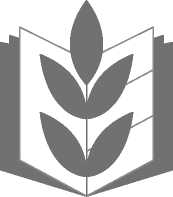 ОХРАНА ТРУДА
В ОБРАЗОВАТЕЛЬНОЙ
ОРГАНИЗАЦИИ(документированная информация по охране труда работодателя)Информационно-методическое пособие
для председателей профсоюзных организаций, внештатных технических инспекторов труда, уполномоченных по охране труда, руководителей образовательных организаций
Ростов-на-Дону2023Шишина И.А., Серенко А.Г.Охрана труда в образовательной организации (документированная информация по охране труда работодателя). Информационно-методическое пособие / Ираида Анатольевна Шишина, Алексей Геннадьевич Серенко. – Ростов-на-Дону: РОО Общероссийского Профсоюза образования - 2023.-222 с.Настоящее информационно-методическое пособие для председателей профсоюзных организаций, внештатных технических инспекторов труда, уполномоченных по охране труда, руководителей образовательных организаций, специалистов по охране труда, членов комитетов (комиссий) по охране труда и других заинтересованных лиц.При работе над пособием использовалась справочная правовая система  «Консультант плюс», Информационные ресурсы Ростовской областной организации Общероссийского Профсоюза образования: http://obkomprof.ru/, https://t.me/profbilet, https://vk.com/obkom61СОДЕРЖАНИЕВВЕДЕНИЕПособие издано в целях оказания методической помощи в организации работы по охране труда председателям профсоюзных организаций, внештатным техническим инспекторам труда, уполномоченным по охране труда, руководителям образовательных организаций, специалистам по охране труда, членам комитетов (комиссий) по охране труда, а также предназначено для повышения эффективности работы профсоюзного актива по защите законных прав и интересов членов профсоюза на здоровые и безопасные условия труда в образовательном процессе.Реформирование законодательства в области охраны труда связано с выходом федерального закона от 22.07.2020 №247-ФЗ «Об обязательных требованиях в Российской Федерации».Так называемая «регуляторная гильотина» отменила несколько сотен нормативных актов в области охраны труда, изданных в СССР, РСФСР, РФ. В 2021 году были приняты 40 новых правил по охране труда, нормативные правовые акты (далее – НПА) по обязательным  медицинским осмотрам работников, федеральный закон о государственном контроле (надзоре). С 1.03.2022 года действует новая редакция раздела Х «Охрана труда» ТК РФ (изм. внесены Законом от 02.07. 2021 №311-ФЗ). Введены в действие более 20 нормативных правовых актов, содержащих государственные нормативные требования охраны труда, предусмотренные ТК РФ.С 1.09.2022 г. вступили в силу новые НПА по расследованию несчастных случаев на производстве, обучению по охране труда, обязательному психиатрическому освидетельствованию работников, декларированию соответствия условий труда, выдаче молока и лечебно-профилактического питания и др.В ноябре 2022 года получили новое наполнение Положение о технической инспекции труда профсоюза, Положение об уполномоченном (доверенном) лице по охране труда профсоюза. С января 2023 году правила (стандарты) и инструкции по охране труда, разрабатываемые работодателем, по форме и содержанию должны соответствовать основным требованиям Приказа Минтруда России от 29.10.2021 № 772н. Изменились требования по эксплуатации электроустановок потребителей электрической энергии. Появился Социальный фонд России, куда подается форма ЕФС-1, содержащая сведения о специальной оценки условий труда, медицинских осмотрах, несчастных случаях.С 1.03.2023, на ЕИСОТ начинают работать новые реестры и тесты, связанные с обучением  по охране труда; обновляется аккредитация организаций, оказывающих услуги в области охраны труда; добавились виды деятельности, в отношении которых СОУТ проводится с учетом особенностей (в т.ч. микропреприятия); установлен новый порядок расследования профзаболеваний; принят справочник документов, связанных с работой, оформляемых в электронном виде без дублирования на бумажном носителе. Продолжается реформа контрольной (надзорной) и профилактической деятельности Роструда и ГИТ, Ростехнадзора, автоматизированный мониторинг безопасности и выявление нарушений без взаимодействия с контролируемым лицом. Готовимся к переходу с 1.09.2023 на новые правила и единые типовые нормы выдачи средств индивидуальной защиты и смывающих и (или) обезвреживающих средств.Издание информационно-методического пособия «Охрана труда в образовательной организации» связано с вышеперечисленными обстоятельствами.Над составлением информационно-методического пособия работали Серенко А.Г., главный технический инспектор труда РОО Общероссийского Профсоюза образования,  Шишина И.А., к.т.н., преподаватель ГАУ РО ОУКЦ «Труд».Глава 1. Обязанности работодателя по обеспечению безопасных условий и охраны труда■ Обязанности по обеспечению безопасных условий и охраны труда возлагаются на работодателя. В данных рекомендациях сгруппированы государственные нормативные правовые акты и соответствующие им локальные нормативные акты по всем направлениям обеспечения безопасных условий и охраны труда.Одним из действенных способов предотвращения либо сведения к минимуму последствий от правонарушения является реализация установленного статьей 22 ТК РФ права работодателя проводить самостоятельно оценку соблюдения требований трудового законодательства и иных правовых нормативных актов, содержащих нормы трудового права (самообследование), внедрение в деятельность организаций системы внутреннего контроля. Эту систему можно определить как совокупность НПА, учитывающих специфику деятельности организации, организационных мер, процессов, процедур и инструментов, которые позволят работодателю самостоятельно проводить предварительную оценку соответствия своей деятельности требованиям НПА и своевременно принимать меры, направленные на предупреждение и устранение возможных нарушений, сохранение жизни и здоровья работников.В ст. 214 ТК РФ определены 28 обязанностей работодателя в области охраны труда. Каждое из 28 требований имеет правовую базу, что обязывает руководителя образовательной организации вести Реестр (перечень) НПА, содержащих требования охраны труда с учетом специфики деятельности образовательной организации, так и документированную информацию системы управления охраной труда (далее СУОТ).В указанный Реестр работодатель имеет право включать рекомендательные, методические документы (тогда они становятся обязательными для исполнения).Согласно п. 2 Примерного положения о СУОТ документированная информация СУОТ состоит из:- локальных нормативных актов работодателя (далее ЛНА): политика, положения, порядки, стандарты, правила, инструкции, планы мероприятий, отчеты, перечни профессий работников,  и пр.,-организационно-распорядительных документов (далее ОРД): приказы, распоряжения и пр.- контрольно-учетных документов(КУД): акты, журналы, протоколы, личные карточки, карты и др.ЛНА, непосредственно связанные с трудовой деятельностью работника,  принимаются с учетом мнения представительного органа работников, в порядке, установленном статьей 372 ТК РФ. При приеме на работу работника ознакамливают под подпись с актами, которые связаны  с его работой.Требования охраны труда, установленные ЛНА работодателя (в т.ч. правилами по охране труда организации и инструкциями по охране труда), наряду с государственными нормативными требованиями охраны труда,  относят к требованиям охраны труда (ст.209 ТК РФ).В соответствии со ст. 5.27 и 5.27.1 Кодекса РФ об административных правонарушениях и ст. 143 Уголовного кодекса РФ установлена административная и уголовная ответственность работодателя, связанная с невыполнением требований охраны труда.1.1.ИСПОЛНЕНИЕ ОБЯЗАННОСТЕЙ РАБОТОДАТЕЛЯ ПО ОБЕСПЕЧЕНИЮ БЕЗОПАСНЫХ УСЛОВИЙ И ОХРАНЫ ТРУДА В СООТВЕТСТВИИ С НОРМАТИВНОЙ ПРАВОВОЙ БАЗОЙРаботодатель обязан создать безопасные условия труда, исходя из комплексной оценки технического и организационного уровня рабочего места, а также исходя из оценки факторов производственной среды и трудового процесса, которые могут привести к нанесению вреда здоровью работников.Работодатель обязан обеспечить:Безопасность работников при эксплуатации зданий, сооружений, оборудования, осуществлении технологических процессов, а также эксплуатации применяемых в производстве инструментов, сырья и материалов.Нормативные правовые акты:- ТК РФ, статьи  213.1,214.1,216.1.Федеральный закон от 30.12.09 № 384-Ф3 «Технический регламент о безопасности зданий и сооружений».Приказ Минтруда России от 15.12.2020 № 903н «Об утверждении Правил по охране труда при эксплуатации электроустановок».Приказ Минэнерго России от 12.08.2022 № 811 «Об утверждении Правил технической эксплуатации электроустановок потребителей электрической энергии»– с 7.01.2023Приказ Минтруда России от 16.11.2020 № 782н «Об утверждении Правил по охране труда при работе на высоте».Приказ Минтруда России от 28.10.2020 № 753н «Об утверждении Правил по охране труда при погрузочно-разгрузочных работах и размещению грузов».Приказ Минтруда России от 27.11.2020 № 835н «Об утверждении Правил по охране труда при работе с инструментом и приспособлениями».Приказ Минтруда России от 11.12.2020 № 883н «Об утверждении Правил по охране труда при строительстве, реконструкции и ремонте».Приказ Минтруда России от 23.12.2014 г. N 1104н «Об утверждении Правил по охране труда при эксплуатации холодильных установок».Приказ Минтруда России от 27.11.2020 № 833н «Об утверждении Правил по охране труда при размещении, монтаже, техническом обслуживании и ремонте технологического оборудования».Приказ Минтруда России от 09.12.2020 № 871н «Об утверждении Правил по охране труда на автомобильном транспорте».Санитарные правила СП 2.4.3648-20 «Санитарно-эпидемиологические требования к организациям воспитания и обучения, отдыха и оздоровления детей и молодежи».Документированная информация работодателя (в т.ч. ЛНА):Локальные нормативные акты работодателя:- Положение о постоянно действующей комиссии по наблюдению за состоянием и эксплуатацией зданий и сооружений.Перечень профессий и должностей, требующих наличия допуска к эксплуатации холодильных установок.утвержденные в организации  Правила (стандарты) по охране труда, разрабатываемые работодателем, инструкций по охране труда Должностные инструкции:ответственного за электрохозяйство;специалиста, ответственного за состояние и эксплуатацию зданий и сооружений;специалиста, ответственного за техническое состояние, техническое обслуживание и эксплуатацию автотранспортных средств;и др.Организационно-распорядительные документы:Приказ о создании постоянно действующей комиссии по наблюдению за состоянием и эксплуатацией зданий и сооружений.Приказы о назначении ответственных лиц:за электрохозяйство и его заместителя;за состояние и эксплуатацию зданий и сооружений;за техническое состояние, техническое обслуживание и эксплуатацию транспортных средств, за электрохозяйство;за содержание в исправном состоянии всех видов инструментов и эксплуатацию инструментов и приспособлений и др.за обеспечение безопасной работы с ручным электроинструментом.Контрольно-учетные документы:Акты общие:осмотров технического состояния зданий и сооружений;проверки сопротивления изоляции проводов (оформляются один раз в 3 года) и заземления оборудования (оформляются ежегодно);приёмки объектов после ремонта;иные акты по осмотру, по проверке технического состояния, по испытанию (стеллажей,  лестниц, стремянок, оборудования,  инструментов и пр.).Акты специальные (если система управления охраной труда интегрирована с системой управления безопасностью образовательного процесса):проверки готовности школы к новому учебному году;разрешение на проведение занятий в учебных мастерских;разрешение на ввод в эксплуатацию оборудования учебных мастерских;разрешение на проведение занятий в кабинете обслуживающего труда;разрешения на проведение занятий в кабинетах физики, химии, биологии, информатики, ОБЖ (оформляются для вновь организованных и реконструированных кабинетов);разрешение на проведение занятий в спортзалах и на спортплощадках;испытания гимнастических снарядов и оборудования;■ Создание и функционирование системы управления охраной труда (СУОТ).Нормативные правовые акты:ТК РФ, статьи 209, 217, 218, 223, 224, 225.Приказ Минтруда РФ от 29.10.2021 г. № 776н «Примерное положение о системе управления охраной труда».Приказ Минтруда России от 22.04.2021 №274н «Об утверждении Профессионального стандарта «Специалист в области охраны труда»».Постановление Правительства РФ от 16.12.2021 N 2334 «Об утверждении Правил аккредитации организаций, индивидуальных предпринимателей, оказывающих услуги в области охраны труда, и требований к организациям и индивидуальным предпринимателям, оказывающим услуги в области охраны труда Приказ Минтруда России от 22.09.2021 №650н «Об утверждении Примерного положения о комитете (комиссии) по охране труда» Приказ Минтруда России от 29.10.2021 N 771н "Об утверждении Примерного перечня ежегодно реализуемых работодателем мероприятий по улучшению условий и охраны труда, ликвидации или снижению уровней профессиональных рисков либо недопущению повышения их уровней"Рекомендательные, методические документы:Приказ Минтруда России от 31.01.2022 N 37 "Об утверждении Рекомендаций по структуре службы охраны труда в организации и по численности работников службы охраны труда».Примерное положение о системе управления охраной труда. Утверждено постановлением Исполкома Общероссийского Профсоюза образования от 29.05.2018 г. № 13-12 (в части, не противоречащей действующему законодательству).Постановление Исполнительного комитета Общероссийского профсоюза образования от 28.11.2022 № 14-16 «О внесении изменений в Положение о технической инспекции труда профсоюза и в Положение об уполномоченном (доверенном) лице по охране труда профсоюза»Документированная информация работодателя (в т.ч. ЛНА):Положение о системе управления охраной труда в организации.- Положение о службе охраны труда и ее численности.- Положение о Комитете (комиссии) по охране труда.- План мероприятий по улучшению условий и охраны труда, снижению уровней профессиональных рисков.Коллективный договор, соглашение по охране труда.Организационно-распорядительные документы:- Приказы о службе охраны труда, о назначении специалиста по охране труда, или работника, исполняющего функции специалиста по охране труда, или об организации или ИП, оказывающими услуги в области охраны труда, привлекаемые работодателем по гражданско-правовому договору.- Приказ о составе Комитета (комиссии) по охране труда.Соответствие каждого рабочего места государственным нормативным требованиям охраны труда.Нормативные правовые акты:ТК РФ, статьи 209,213, 213.1, 216.1.Приказ Минтруда РФ от 29 октября 2021 г. № 774н «Об утверждении общих требований к организации безопасного рабочего места».Санитарные правила СП 2.2.3670-20 «Санитарно- эпидемиологические требования к условиям труда».Приказ Минтруда России от 14.09.2021 N 629н «Об утверждении  Предельно допустимых норм нагрузок для женщин при подъеме и перемещении тяжестей вручную» Приказ Минтруда России от 29.10.2021 N 775н "Об утверждении Порядка проведения государственной экспертизы условий труда"Рекомендательные нормативные актыГОСТ 12.4.026-2015 «Система стандартов безопасности труда. Цвета сигнальные, знаки безопасности и разметка сигнальная».Документированная информация работодателяКарта(ы) специальной оценки условий труда на рабочем месте;Карта(ы) выявления опасностей и оценки профессиональных рисков на рабочем месте.Систематическое выявление опасностейи профессиональных рисков, их регулярный анализ и оценку.Нормативные правовые акты:ТК РФ, ст. 218.Приказ Минтруда РФ от 29 октября 2021 г. № 776н «Примерное положение о системе управления охраной труда».Рекомендательные и методические  акты:Приказ Минтруда России от 31.01.2022 N 36 "Об утверждении Рекомендаций по классификации, обнаружению, распознаванию и описанию опасностей".Приказ Минтруда РФ от 28 декабря 2021 г. № 796 «Об утверждении рекомендаций по выбору методов оценки уровней профессиональных рисков и по снижению уровней таких рисков».ГОСТ 12.0.230.5 - 2018 Система стандартов безопасности труда. Методы оценки риска для обеспечения безопасности выполнения работ.Документированная информация работодателя (в т.ч. ЛНА):Положение по управлению профессиональными рисками.План мероприятий по улучшению условий и охраны труда, снижению уровней профессиональных рисков.Отчёт(ы) по оценке профессиональных рисков в организации.Проведение специальной оценки условий трудав соответствии с законодательством о специальной оценке условий труда.Нормативные правовые акты:ТК РФ, статьи 92, 117, 147, 209, 213, 214, 216, 216,3.Федеральный закон от 28.12.2013 № 426-Ф3 «О специальной оценке условий труда».Приказ Минтруда РФ от 24.01.14 № 33н «Об утверждении Методики проведения специальной оценки условий труда, классификатора вредных и (или) опасных производственных факторов, формы отчета о проведении специальной оценки условий труда и инструкции по ее заполнению».Приказ Минтруда РФ от 17.06.2021 г. № 406н «О форме и порядке подачи декларации соответствия условий труда государственным нормативным требованиям охраны труда, порядке формирования и ведения реестра деклараций».Приказ Минтруда России от 29.10.2021 N 775н "Об утверждении Порядка проведения государственной экспертизы условий труда".Документированная информация работодателя (в т.ч. ЛНА)Положение о проведении специальной оценки условий труда в организации.Отчет(ы) о проведении СОУТ.Декларация соответствия условий труда государственным нормативным требованиям охраны труда.Приказ об организации и проведении специальной оценки условий труда (СОУТ) (с графиком проведения СОУТ).- Приказ о назначении гарантий и компенсаций работникам, занятым на рабочих местах с вредными и (или) опасными условиями труда.-	Трудовые договоры работников (дополнительные соглашения).■ Реализацию мероприятий по улучшению условий и охраны труда.Нормативные правовые акты:ТК РФ, статьи 209, 209.1, 212, 214.1, 216.2, 218, 225.Отраслевое соглашение.Приказ Минтруда РФ от 29 октября 2021 г. № 771н «Об утверждении примерного перечня ежегодно реализуемых работодателем мероприятий по улучшению условий и охраны труда, ликвидации или снижению уровней профессиональных рисков либо недопущению повышения их уровней».Документированная информация работодателя (в т.ч. ЛНА):План мероприятий по улучшению условий и охраны труда и снижению уровней профессиональных рисков.Коллективный договор. Соглашение по охране труда.Документация о выполнении мероприятий по улучшению условий и охраны труда и снижению уровней профессиональных рисков (отчеты, справки, протоколы и др.).Примечание: Документы о состоянии и мерах по улучшению условий труда хранятся в образовательной организации 5 лет (ст.409 Приказа Федерального архивного агентства от 20.12.2019  № 236)■	Режим труда и отдыха работников в соответствии с трудовым законодательством и иными нормативными правовыми актами, содержащими нормы трудового праваНормативные правовые акты:ТК РФ, статьи  91-105, 106-128, 215, 216, 333, 350.Отраслевое соглашение.Коллективный договор.Постановление Правительства РФ от 11.12.02 № 884 «Об утверждении Правил предоставления ежегодного дополнительного оплачиваемого отпуска работникам с ненормированным рабочим днем в организациях, финансируемых за счет средств федерального бюджета».Приказ Минтранса России от 16.10.2020 N 424 « Об утв. Особенностей режима рабочего времени и времени отдыха, условий труда водителей автомобилей".Документированная информация работодателя (в т.ч. ЛНА)Правила внутреннего трудового распорядка.Перечень должностей работников с ненормированным рабочим днем.Штатное расписаниеТабели учета рабочего времени.Графики отпусков работников.Графики сменностиПутевые листыТрудовые договоры с работниками.Приказы о приеме на работу.Приказы о предоставлении отпуска работникам.Приказы о привлечении работников к работе в выходные и нерабочие праздничные дни.■ 	Приобретение за счет собственных средств и выдачу средств индивидуальной защиты и смывающих средств, в соответствии с требованиями охраны труда и установленными нормами работникам, занятым на работах с вредными и (или) опасными условиями труда, а также на работах, выполняемых в особых температурных условиях или связанных с загрязнением.Нормативные правовые акты:ТК РФ, статьи 76, 214, 216, 221.Технический регламент ТР ТС 019/2011 «О безопасности средств индивидуальной защиты».Межотраслевые правила обеспечения работников специальной одеждой, специальной обувью и другими средствами индивидуальной защиты (утв. приказом Минздравсоцразвития РФ от 01.06.09 № 290н, действует до 01.09.2023).Приказ от 29 октября 2021 г. № 766н «Об утверждении правил обеспечения работников средствами индивидуальной защиты и смывающими средствами» (вводится с 01.09.2023).Приказ Минтруда РФ от 09.12.2014 № 997 «Об утверждении типовых норм бесплатной выдачи сертифицированных специальной одежды, специальной обуви и других средств индивидуальной защиты работникам сквозных профессий и должностей всех отраслей экономики, занятым на работах с вредными и (или) опасными условиями труда, а также на работах, выполняемых в особых температурных условиях или связанных с загрязнением» (действует до 01.01.2025).Приказ Министерства труда и социальной защиты РФ от 29 октября 2021 г. № 767н «Об утверждении Единых типовых норм выдачи средств индивидуальной защиты и смывающих средств» (вводится с 01.09.2023).Приказ Минздравсоцразвития РФ от 17.12.11 № 1122н «Об утверждении типовых норм бесплатной выдачи работникам смывающих и (или) обезвреживающих средств и стандарта безопасности труда «Обеспечение работников смывающими и (или) обезвреживающими средствами» (действует до 01.01.2025, а прил.2 до 01.09.2023).Документированная информация работодателя (в т.ч. ЛНА)- Положение об обеспечении работников средствами индивидуальной защиты и смывающими средствами.- Нормы бесплатной выдачи средств индивидуальной защиты и смывающих средств работникам (внутренние нормы).- Нормы выдачи смывающих и (или) обезвреживающих средств, соответствующие условиям труда на рабочем месте работника (до 1.09.2023).Приказ об обеспечении работников средствами индивидуальной защиты и смывающими средствами.Личные карточки учета выдачи СИЗ.Личные карточки учета выдачи смывающих и (или) обезвреживающих средств.Журнал содержания и учёта  средств защиты.Сертификаты соответствия и декларации соответствия требованиям ТР ТС 019/2011 (на имеющиеся СИЗ, смывающие средства).Оснащение средствами коллективной защитыНормативные правовые акты:ТК РФ, статьи 214, 216.1, 221Приказ Минтруда РФ от 29 октября 2021 г. № 771н «Об утверждении примерного перечня ежегодно реализуемых работодателем мероприятий по улучшению условий и охраны труда, ликвидации или снижению уровней профессиональных рисков либо недопущению повышения их уровней».Санитарные правила СП 2.2.3670-20 «Санитарно- эпидемиологические требования к условиям труда».Санитарные правила СП 2.4.3648-20 «Санитарно-эпидемиологические требования к организациям воспитания и обучения, отдыха и оздоровления детей и молодежи».Правила по охране труда, перечисленные в разделе «Безопасность работников при эксплуатации зданий, сооружений, оборудования, осуществлении технологических процессов, а также эксплуатации применяемых в производстве инструментов, сырья и материалов» настоящего Пособия.Приказ Минтруда России от 14.07.2021 г. N 467н « Об утверждении Правил финансового обеспечения предупредительных мер по сокращению производственного травматизма и проф. заболеваний работников  и санаторно-курортного лечения работников, занятых на работах  с вредными и (или) опасными производственными факторами.Документированная информация работодателя (в т.ч. ЛНА):План мероприятий по улучшению условий и охраны труда и снижению уровней профессиональных рисков.Коллективный договор.Соглашение по охране труда.Отчет о выполнении мероприятий по охране труда.-	Акт проверки сопротивления изоляции проводов (оформляются один раз в 3 года) и заземления оборудования (оформляются ежегодно).- Акт о проверке эффективности работы вентиляции (проверки вентиляционных каналов).- другие акты.Обучение по охране труда, в том числе обучение безопасным методам и приемам выполнения работ, обучение по оказанию первой помощи пострадавшим на производстве, обучение по использованию (применению) средств индивидуальной защиты, инструктаж по охране труда, стажировку на рабочем месте (для определенных категорий работников) и проверку знания требований охраны труда.■	Недопущение к работе лиц, не прошедших в установленном порядке обучение и инструктаж по охране труда, стажировку и проверку знаний требований охраны труда.Нормативные правовые акты:ТК РФ, статьи 214, 216. 219.Постановление правительства РФ от 24 декабря 2021 г. № 2464 «О порядке обучения по охране труда и проверке знания требований охраны труда».Приказ Минздравсоцразвития России от 04.05.2012 N 477н «Об утверждении  Перечня состояний, при которых оказывается первая помощь, и перечня мероприятий по оказанию первой помощи».Приказ Минздрава России от 15.12.2020 N 1331н "Об утверждении требований к комплектации медицинскими изделиями аптечки для оказания первой помощи работникам".Приказ Минтруда России от 29.10.2021 №776н «Об утверждении  Примерного положения о системе управления охраной труда». Технический регламент ТР ТС 019/2011 «О безопасности средств индивидуальной защиты».Постановление Правительства РФ от 16.12.2021 N 2334 «Об утверждении Правил аккредитации организаций, индивидуальных предпринимателей, оказывающих услуги в области охраны труда и требований к организациям и индивидуальным предпринимателям,  оказывающим услуги в области охраны труда».Документированная информация работодателя (в т.ч. ЛНА):Локальные нормативные акты работодателя:Порядок организации и проведения обучения по охране труда (единый документ / отдельные ЛНА по видам обучений (инструктажи по охране труда; стажировки на рабочем месте; обучение по оказанию первой помощи пострадавшим; обучение по использованию (применению) СИЗ; обучение по охране труда у работодателя, в т.ч. обучения безопасным методам и приемам выполнения работ).Перечень профессий и должностей работников, Сведения об общем количестве работников, подлежащих обучению по охране труда (по каждому виду обучения по охране труда, проходящих обучение в организации или у ИП, оказывающих услуги по обучению работодателей и работников вопросам охраны труда, или проходящих обучение у работодателя).Перечень профессий и должностей работников, освобожденных от обучения безопасным методам и приемам выполнения работ при воздействии вредных и (или) опасных производственных факторов, источников опасности, идентифицированных в рамках специальной оценки условий труда и оценки профессиональных рисков.Перечень профессий и должностей работников, освобожденных от прохождения первичного (повторного) инструктажа по охране труда.Перечень профессий и должностей работников, освобожденных от прохождения стажировки на рабочем месте.Перечень профессий и должностей работников, ответственных лиц за организацию работ повышенной опасности, к которым предъявляются отдельные требования по организации работ и обучению работников по программам (п.п.46в)Перечень СИЗ, применение которых требует от работников практических навыков в зависимости от степени риска причинения вреда работнику. Перечень профессий работников, которым необходимо пройти стажировку по охране труда на рабочем месте.Перечень работ повышенной опасности, к которым предъявляются отдельные требования по организации работ и обучению работников. Программы обучения, инструктажей и стажировок.Организационно-распорядительные документы:Приказ(ы) о назначении лиц, ответственных за организацию и проведение обучения по охране труда (по видам обучений) / за проведение инструктажей по охране труда / за проведение стажировки по охране труда на рабочем месте.Приказы о создании единой Комиссии по проверке знания требований охраны труда работников или специализированной Комиссии по проверке знания по программе по оказанию первой помощи пострадавшим, специализированной Комиссии по программе  по использованию (применению) СИЗ,  специализированной Комиссии по проверке знания требований охране труда у работников, выполняющих работы повышенной опасности.Приказ о направлении с отрывом от работы работников для обучения и проверки знания требований охраны труда во внешнем обучающем центре.Приказ о назначении лиц, ответственных за организацию, выполнение и контроль работ повышенной опасности.Сведения об общем количестве работников, подлежащих обучению по охране труда, работников, освобожденных от прохождения обучения по охране труда, работников, которым не требуется прохождение стажировки на рабочем месте, и работников, освобожденных от прохождения первичного инструктажа по охране труда.Контрольно-учетные документы:Протоколы заседания комиссии по проверке знания требований охраны труда (по каждому виду обучения).Документы о квалификации (повышении квалификации по программе «Обучение преподавателя, обучающего работников  оказанию первой помощи пострадавшим»).Записи о проведении инструктажей по охране труда (журналы, личные карточки, ведомости и пр.).Записи о проведении стажировки на РМ работников (распоряжение о проведении стажировки / о допуске работника к самостоятельной работе, или журнал).Удостоверения о проверке знаний требований охраны труда руководителей и специалистов и соответствующие протоколы (выданные в установленном порядке до 31.08.2022, с неоконченным сроком их действия).Примечание: Журналы, книги учета инструктажа по охране труда вводного и на рабочем месте хранятся в образовательной организации  45 лет (Приказ Федерального архивного агентства от 20.12.2019  № 236).Организацию контроля за состоянием условий труда на рабочих местах, соблюдением работниками требований охраны труда, а также за правильностью применения ими средств индивидуальной и коллективной защиты.Нормативные правовые акты:ТК РФ, статьи 21, 22, 214.2, 223, 224, 370.Приказ Минтруда России от 29.10.2021 №776н «Об утверждении Примерного положения о системе управления охраной труда».Федеральный закон от 12.01.1996 N 10-ФЗ  «О профессиональных союзах, их правах и гарантиях деятельности».Приказ Минтруда РФ от 22.09.2021 г. № 650н «Об утверждении Примерно положения о комитете (комиссии) по охране труда».Постановление Исполнительного комитета Общероссийского профсоюза образования от 28.11.2022 n 14-16 «О внесении изменений в Положение о технической инспекции труда профсоюза и в Положение об уполномоченном (доверенном) лице по охране труда профсоюза»Ростовское областное трехстороннее (региональное) соглашение между Правительством Ростовской области, союзом организаций профсоюзов «Федерация профсоюзов Ростовской области» и Союзом работодателей Ростовской области  на 2023-2025 годы.Документированная информация работодателя (в т.ч. ЛНА):Положение о Комитете (комиссии) по охране труда.Положение о контроле состояния охраны труда.Положение по реализации права работодателя по использованию в целях контроля за безопасностью производства работ приборов, устройств, оборудования, обеспечивающих дистанционную видео-, аудио- или иную фиксацию процессов производства работ и хранении полученной информации.Акты о проверке выполнения условий коллективного договора, соглашения по охране труда. Записи о контроле (журнал, протоколы, акты и др.): о контроле и оценке результативности функционирования СУОТ; о контроле  планирования и выполнения мероприятий по улучшению условий и охраны труда, снижению уровней профессиональных рисков; о контроле за состоянием условий труда на рабочих местах, соблюдением работниками требований охраны труда; о контроле за состоянием, комплектностью и правильностью применения работниками  средств индивидуальной и коллективной защиты. Организацию проведения за счет собственных средств обязательных предварительных (при поступлении на работу) и периодических (в течение трудовой деятельности) медицинских осмотров, других обязательных медицинских осмотров, обязательных психиатрических освидетельствований работников.■	Недопущение работников к исполнению ими трудовых обязанностей без прохождения обязательных медосмотров, обязательных психиатрических освидетельствований, а также в случае медицинских противопоказаний.Нормативные правовые акты:ТК РФ, статьи 214, 215, 216,2, 220.Приказ Минздрава России от 28.01.2021 г. № 29н «Об утверждении порядка проведения обязательных предварительных и периодических медицинских осмотров работников, предусмотренных частью четвертой статьи 213 Трудового кодекса Российской Федерации, перечня медицинских противопоказаний к осуществлению работ с вредными и (или) опасными производственными факторами, а также работам, при выполнении которых проводятся обязательные предварительные и периодические медицинские осмотры».Приказ Минздрава России от 20.05.2022 N 342н «Об утверждении порядка прохождения обязательного психиатрического освидетельствования работниками, осуществляющими отдельные виды деятельности, его периодичности, а также видов деятельности, при осуществлении которых проводится психиатрическое освидетельствование».Приказ Минздрава России от 18.02.2022 № 90н "Об утверждении формы, порядка ведения отчетности, учета и выдачи работникам личных медицинских книжек, в т.ч. в форме электронного документа».Приказ Минздрава России от 15.12.2014 N835н «Об утверждении  Порядка проведения предсменных, предрейсовых и послесменных, послерейсовых медицинских осмотров».Документированная информация работодателя (в т.ч. ЛНА):Перечень профессий и должностей работников, направляемых на прохождение обязательных медицинских осмотров, обязательного психиатрического освидетельствования, химико-токсикологических исследований, психофизиологических обследований.Приказ об организации прохождения обязательных медицинских осмотров, обязательных психиатрических освидетельствований.Журнал учета выдачи направлений на медицинский осмотр, на психиатрическое освидетельствование.Список лиц, поступающих на работу, подлежащих предварительным осмотрам, и Список лиц, поступающих на работу, подлежащих периодическим  осмотрам.Поимённый список лиц, подлежащих периодическим  осмотрам.Договоры на проведение медицинских осмотров работников;  календарный план проведения периодического медицинского осмотра; договор на проведение обязательного психиатрического освидетельствования.Медицинские заключения по результатам предварительного (периодического) медицинского осмотра (на каждого работника) и Заключительный акт.Заключение врачебной комиссии (по результатам обязательного психиатрического освидетельствования).Личные медицинские книжки работников.Путевые листы водителей транспортных средств.Принятие мер по предотвращению аварийных ситуаций, сохранению жизни и здоровья работников при возникновении таких ситуаций, в том числе по оказанию первой помощи пострадавшим.Нормативные правовые акты:ТК РФ ст. 214.Приказ Минздравсоцразвития России от 04.05.2012 N477н "Об утверждении перечня состояний, при которых оказывается первая помощь, и перечня мероприятий по оказанию первой помощи".Постановление Правительства РФ от 02.06.2022 N 1014 "О расследовании причин аварийных ситуаций при теплоснабжении" (вместе с "Правилами расследования причин аварийных ситуаций при теплоснабжении").Документированная информация работодателя (в т.ч. ЛНА):Перечень возможных аварийных ситуаций в организации.Инструкции по охране труда для работников, раздел «Требования охраны труда в аварийных ситуациях».Инструкция по оказанию первой помощи пострадавшим. Планы эвакуации людей и материальных ценностей на случай пожара или ЧС.Расследование и учет несчастных случаев на производстве и профессиональных заболеваний, учет и рассмотрение причин и обстоятельств событий, приведших к возникновению микроповреждений (микротравм).Нормативные правовые акты:ТК РФ, статьи 226-231.Приказ Минтруда от 20.04.2022 №223н "Об утверждении Положения об особенностях расследования несчастных случаев на производстве в отдельных отраслях и организациях, форм документов, соответствующих классификаторов, необходимых для расследования несчастных случаев на производстве".Постановление Правительства РФ от 05.07.2022 N 1206 "О порядке расследования и учета случаев профессиональных заболеваний работников» (вместе с "Правилами расследования и учета случаев профессиональных заболеваний работников").Приказ Минтруда РФ от 15 сентября 2021 г. № 632н «Рекомендации по учету микроповреждений (микротравм) работников». (не НПА)Приказ Минобрнауки России от 27.06.2017 № 602 «Об утверждении Порядка расследования и учета несчастных случаев с обучающимися во время пребывания в организации, осуществляющей образовательную деятельность» (если система управления охраной труда интегрирована с системой управления образовательного процесса) .Документированная информация работодателя (в т.ч. ЛНА):Положение по учету и рассмотрению обстоятельств и причин микроповреждений (микротравм) работников.Журнал регистрации несчастных случаев на производстве.Журнал регистрации микроповреждений (микротравм) работников.Материалы расследования несчастных случаев на производстве.Материалы расследования профессиональных заболеваний.Материалы рассмотрения обстоятельств и причин микроповреждений (микротравм) работников (в т.ч. Справка о рассмотрении причин и обстоятельств, приведших к возникновению микроповреждения (микротравмы) работника).Журнал регистрации несчастных случаев с обучающимися (если система управления охраной труда интегрирована с системой управления образовательного процесса).■	Обеспечение санитарно-бытового и медицинского обслуживания работников в соответствии с требованиями охраны труда, а также доставки работников, заболевших на рабочем месте, в медицинскую организацию в случае необходимости оказания им неотложной медицинской помощи.Нормативные правовые акты:ТК РФ, статьи 22, 108, 109, 216.3.Федеральный закон от 30.03.99 № 52-Ф3 «О санитарно-эпидемиологическом благополучии населения» (ст. 11, 29).Постановление Главного государственного санитарного врача Российской Федерации от 02.12.2020 № 40 "Об утверждении санитарных правил СП 2.2.3670-20 "Санитарно-эпидемиологические требования к условиям труда".Приказ Минздрава России от 15.12.2020 № 1331н «Об утверждении требований к комплектации медицинскими изделиями аптечек для оказания первой помощи».Приказ Минздрава России от 08.10.2020 N 1080н «Об утв. Требований к комплектации медицинскими изделиями аптечки для оказания первой помощи пострадавшим в дорожно-транспортных происшествиях (автомобильной)».Документированная информация работодателя (в т.ч. ЛНА):Инструкция по оказанию первой помощи пострадавшим.План мероприятий по улучшению условий и охраны труда и снижению уровней профессиональных рисков.Соглашение по охране труда.Приказ об обеспечении санитарно-бытового и медицинского обслуживания работников, о создании постов для оказания первой помощи.Предоставление федеральному органу исполнительной власти, органам профсоюзного контроля за соблюдением трудового законодательства ииных актов, содержащих нормы трудового права, информации и документов:Беспрепятственного допуска в установленном порядке должностных лиц в целях проведения проверок.Выполнения предписаний должностных лиц.Нормативные правовые акты:ТК РФ, статьи 357, 360, 363, 366-370.Федеральный закон от 31.07.2020 №248-ФЗ «О государственном контроле (надзоре) и муниципальном контроле в РФ».Постановление Правительства РФ от 25.06.2021 N 990 «Об утверждении Правил разработки и утверждения контрольными (надзорными)  органами программы профилактики рисков причинения вреда (ущерба) охраняемым законом ценностям».Приказ Роструда от 01.02.2022 N 20 «Об утверждении форм проверочных листов (списков контрольных вопросов) для осуществления федерального государственного контроля (надзора) за соблюдением трудового законодательства и иных нормативных правовых актов, содержащих нормы трудового права».актуальные документы (Положение) по федеральному государственному контролю (надзору) за соблюдением трудового законодательства и иных нормативных правовых актов, содержащих нормы трудового права, а также об особенностях организации и осуществления государственного контроля (надзора), муниципального контроля (на текущий год).Постановление Пленума Верховного суда РФ от 23.12.2021 №45 «О некоторых вопросах, возникающих при рассмотрении судами общей юрисдикции дел об административных правонарушениях, связанных с нарушением трудового законодательства и иных нормативных правовых данных, содержащих нормы трудового права». Постановление Пленума Верховного Суда РФ от 29.11.2018 № 41 «О судебной практике по уголовным делам о нарушениях требований охраны труда».Документированная информация работодателя (в т.ч. ЛНА):Документы (предписания, представления, постановления, акты, доклады, справки) органов государственного надзора (контроля), муниципального контроля, а также органов общественного контроля.Документы (постановления, акты, доклады, справки) о состоянии условий и охраны труда организации.Акты о проверке выполнения условий коллективного договора.Акты о результатах проверок выполнения соглашений по охране труда.■	Обеспечение обязательного социального страхования работников от несчастных случаев на производстве и профессиональных заболеваний.Нормативные правовые акты:ТК РФ, статьи 214, ст. 57.Федеральный закон от 24.07.98 № 125-Ф3 «Об обязательном социальном страховании от несчастных случаев на производстве и профессиональных заболеваний».Постановление Правительства РФ от 15.05.06 № 286 «Об утверждении Положения об оплате дополнительных расходов на медицинскую, социальную и профессиональную реабилитацию застрахованных лиц, получивших повреждение здоровья вследствие несчастных случаев на производстве и профессиональных заболеваний».Приказ Фонда социального страхования РФ от 24.08.00 № 157 «Об утверждении формы сообщения о страховом случае (о несчастном случае на производстве, групповом несчастном случае, тяжелом несчастном случае, несчастном случае со смертельным исходом, о впервые выявленном профзаболевании)».Документированная информация работодателя (в т.ч. ЛНА):Трудовые договоры с работниками.Журнал регистрации несчастных случаев на производстве.Заключения медицинской организации по тяжелым несчастным случаям.Сообщения о страховом случае (о несчастном случае на производстве, групповом несчастном случае, тяжелом несчастном случае, несчастном случае со смертельным исходом, о впервые выявленном профзаболевании).■	Информирование работников об условиях и охране труда на их рабочих местах, о существующих профессиональных рисках и их уровнях, а также о мерах по защите от воздействия вредных и (или) опасных производственных факторов, имеющихся на рабочих местах, о предоставляемых им гарантиях, полагающихся им компенсациях и средствах индивидуальной защиты, об использовании приборов, устройств, оборудования и (или) комплексов (систем) приборов, устройств, оборудования, обеспечивающих дистанционную видео-, аудио- или иную фиксацию процессов производства работ, в целях контроля за безопасностью производства работ.Нормативные правовые акты:ТК РФ, статьи 21, 22, 53, 214,216.2.Приказ Минтруда РФ от 29 октября 2021 г. № 773н «Об утверждении форм (способов) информирования работников об их трудовых правах, включая право на безопасные условия и охрану труда, и примерного перечня информационных материалов в целях информирования работников об их трудовых правах, включая право на безопасные условия и охрану труда».Приказ Минтруда РФ от 17.12.2021 г. № 894 «Об утверждении рекомендаций по размещению работодателем информационных материалов в целях информирования работников об их трудовых правах, включая право на безопасные условия и охрану труда»(не НПА).Документированная информация работодателя (в т.ч. ЛНА):Правила внутреннего трудового распорядка.Порядок информирования работников и порядок взаимодействия с работниками.Приказы об информировании работников по вопросам охраны труда.Приказы (распоряжения)о приеме на работу.Трудовые договоры с работниками.Записи о регистрации вводного инструктажа по охране труда.Записи о регистрации инструктажа по охране труда на рабочем месте (Журнал, личная карточка и т.д.).  Карты специальной оценки условий труда.Карты выявления (идентификации) опасностей и оценки профессиональных рисков на рабочем месте.Личные карточки учета выдачи СИЗ, ДСИЗ и смывающих средств, дежурных СИЗ.- Уведомления и Согласия работников на использование в целях контроля за безопасностью производства работ устройств, обеспечивающих дистанционную видео-, аудио- или иную фиксацию процессов производства работ.Документация по охране труда на официальном сайте образовательной организации (результаты проведения СОУТ и др). Документация в уголке по охране труда, кабинете охраны труда (при необходимой численности работников).■	Разработка и утверждение локальных нормативных актов по охране труда с учетом мнения выборного органа первичной профсоюзной организации в порядке, установленном статьей 372 настоящего Кодекса для принятия локальных нормативных актов.Нормативные правовые акты:ТК РФ, статьи 8, 12, 13, 62, 214, 372.Приказ Минтруда РФ от 29 октября 2021 г. № 772н «Об утверждении основных требований к порядку разработки и содержанию правил и инструкций по охране труда, разрабатываемых работодателем».Приказ Минтруда России от 20.09.2022 N 578н "Об утв. единых требований к составу и форматам документов, связанных с работой, оформляемых в электронном виде без дублирования на бумажном носителе" (Зарег. в Минюсте России 30.09.2022 N 70317) – с 01.03.2023Методические рекомендации по разработке инструкций по охране труда, утвержденных Минтрудом РФ от 13.05.2004 г. (в части, не противоречащей действующему законодательству).Документированная информация работодателя (в т.ч. ЛНА):Перечень действующих нормативных правовых актов по охране труда (включая правила и инструкции).Обращение работодателя о даче мотивированного мнения профсоюза при принятии локального нормативного акта.Протокол(ы) профкома с мотивированным мнением/ согласованием принимаемого локального нормативного акта (актов).Документы, связанные с работой, оформляемые в электронном виде без дублирования на бумажном носителе (в т.ч. по ознакомлению с ЛНА, связанными с трудовой деятельностью работников и др.).■ 	Ведение реестра (перечня) нормативных правовых актов (в том числе с использованием электронных вычислительных машин и баз данных), содержащих требования охраны труда, в соответствии со спецификой своей деятельности, а также доступ работников к актуальным редакциям таких нормативных правовых актов.Нормативные правовые акты:ТК РФ, статья 214.Документированная информация работодателя (в т.ч. ЛНА):Положение о формировании и актуализации Реестра НПА, содержащих требования по охране труда.Приказ о Реестре НПА, содержащих требования по охране труда,  и обеспечении доступа работников к НПА.Реестр (перечень) нормативно-правовых актов, содержащий требования охраны труда в соответствии со спецификой деятельности работодателя. Комплект актуальных НПА или договор с компанией, которая предоставляет доступ к электронной базе нормативных документов.■ 	Соблюдение установленных для отдельных категорий работников ограничений на привлечение их к выполнению работ с вредными и (или) опасными условиями труда.Нормативные правовые акты:ТК РФ, статья 214.- Постановление правительства РФ от 25 февраля 2000 г. № 163 «Об утверждении перечня тяжелых работ и работ с вредными или опасными условиями труда, при выполнении которых запрещается применение труда лиц моложе восемнадцати лет».Приказ Минтруда РФ от 18 июля 2019 г. № 512н «Об утверждении перечня производств, работ и должностей с вредными и (или) опасными условиями труда, на которых ограничивается применение труда женщин».Санитарные правила СП 2.1.3670-20  Санитарно-эпидемиологические требования к условиям трудаДокументированная информация работодателя (в т.ч. ЛНА):Трудовые договора с работниками.Коллективный договор.Правила внутреннего трудового распорядка.Результаты проведения специальной оценки условий труда.Результаты медицинского осмотра.Приказы работодателя, связанные с ограничением труда работников.Приостановление при возникновении угрозы жизни и здоровью работников производства работ, а также эксплуатации оборудования, зданий и сооружений, осуществления отдельных видов деятельности, оказания услуг до устранения такой угрозы.Нормативные правовые акты:ТК РФ, статьи 214.1, 370.Документированная информация работодателя (в т.ч. ЛНА):Инструкции по охране труда для работников (раздел «Требования охраны труда в аварийных ситуациях»).Инструкция по оказанию первой  помощи пострадавшим.Материалы расследования несчастных случаев на производстве.Планы эвакуации людей и материальных ценностей на случай пожара или ЧС.	При приёме на работу инвалида или в случае признания работника инвалидом создание для него условий труда, в том числе производственных и санитарно-бытовых, в соответствии с индивидуальной программой реабилитации или абилитации инвалида, а также обеспечение охраны труда.Нормативные правовые акты:ТК РФ, статьи 73, 92, 94, 96, 99, 113, 128, 167, 214  Федеральный закон «О социальной защите инвалидов в Российской Федерации» от 24.11.1995 N 181-ФЗ.Постановление Правительства Российской Федерации от 14.03.2022 № 366 "Об утверждении Правил выполнения работодателем квоты для приема на работу инвалидов при оформлении трудовых отношений с инвалидом на любое рабочее место".Приказ Минтруда России от 13.06.2017 № 486н «Об утверждении Порядка разработки и реализации индивидуальной программы реабилитации или абилитации инвалида, индивидуальной программы реабилитации или абилитации ребенка-инвалида, выдаваемых федеральными государственными учреждениями медико-социальной экспертизы, и их форм».Санитарные правила СП 2.1.3670-20Санитарно-эпидемиологическиетребования к условиям труда.Документированная информация работодателя (в т.ч. ЛНА):Коллективный договор.Правила внутреннего трудового распорядка.Трудовые договоры с работниками.Карта(ы) специальной оценки условий труда на рабочем месте.■ 	При производстве работ (оказании услуг) на территории, находящейся под контролем другого работодателя, работодатель, осуществляющий производство работ (оказание услуг), обязан согласовать с другим работодателем мероприятия по предотвращению случаев повреждения здоровья работников, в том числе работников сторонних организаций, производящих работы (оказывающих услуги) на данной территории.Нормативные правовые акты:ТК РФ ст. 214.Приказ Минтруда РФ от 22 сентября 2021 г. № 656н «Об утверждении примерного перечня мероприятий по предотвращению случаев повреждения здоровья работников (при производстве работ (оказании услуг) на территории, находящейся под контролем другого работодателя (иного лица)».Документированная информация работодателя (в т.ч. ЛНА):Положение о допуске подрядных организаций к производству работ на территории работодателя (с Правилами организации работ и  Перечнем документов, представляемых перед допуском к работам)  - если 1 и более договор/год.Договор(ы) на выполнение подрядных работ (оказании услуг)с планом мероприятий по предотвращению случаев повреждения здоровья работников, акт-допуск(и) для производства строительно-монтажных работ на территории организации и пр.Журнал регистрации вводного инструктажа.Приказ о назначении лиц, отвечающих за безопасную организацию работ, в соответствии с требованиями норм и правил по охране труда.План мероприятий по предотвращению случаев повреждения здоровья работников.1.2. ПЕРЕЧЕНЬ НОРМАТИВНЫХ ПРАВОВЫХ АКТОВпо охране труда, учитывающих специфику деятельности образовательной организацииНА 10.01.2023Прим.:; Список открытый, не полный, может быть расширен / сокращен, утверждаются ЛНА.1.3. Перечень локальных нормативных актов по охране труда по процессам системы управления охраной трудаобразовательной организацииК основным процессам по охране труда СУОТ относят следующие (Пункт47 Примерного положения о СУОТ): Кроме того, основными процессами и процедурами, устанавливающими порядок действий, направленных на обеспечение функционирования процессов и СУОТ в целом, являются:По каждому из этих процессов работодатель, применительно к своей специфике, разрабатывает ЛНА, уточняющие порядок организации и проведения процессов, указывает участников и их взаимодействия, сроки и ситуации проведения, формы заполняемых документов и т.д. (если иное не твердо установлено  в НПА). При этом, в соответствии со ст.8 ТК РФ, формулировки ЛНА не должны противоречить НПА, ухудшать положение работников по сравнению с НПА, содержащими нормы трудового права, коллективным договором, соглашениями.Ниже приведены основные ЛНА, содержащие требования охраны труда, по процессам СУОТ и отдельным обязанностям работодателя в области охраны труда. Список открытый, может быть дополнен / сокращен, раздроблен, конкретизирован.Глава 2. Организационно-распорядительные документы по охране труда образовательной организации Информация предназначены для оказания помощи в организации работы по охране труда руководителям образовательных организаций, специалистам по охране труда, комитетам (комиссиям) и уполномоченным (доверенным) лицам по охране труда.В связи с изменением нормативных правовых актов необходимо постоянно актуализировать организационно-распорядительные документы и локальные нормативные акты образовательной организации. Необходимость в этом возникает, как минимум 2-3 раза в год – 1 марта, 1 сентября каждого года, а в некоторых случаях  - еще и в начале января или в даты вступления в силу изменений НПА, содержащих государственные нормативные требования охраны труда. Приказы обновляются и в связи с кадровыми изменениями, при планировании или по результатам различных процессов, процедур, мероприятий по охране труда, при  получении соответствующих разрешительных документов организацией или ее работниками (прохождении обучения по охране труда во внешних учебных центрах, проверки знаний в Ростехнадзоре, вхождении в реестры и т.д.).В этой главе представлены актуальные на январь 2023 года образцы некоторых основных приказов по охране труда образовательной организации:Прим.: Список открытый, не полный, может быть расширен / сокращен, формы и формулировки представлены в ином виде (кроме обязательных, требования к которым установлены НПА).2.1. Приказ о назначении специалиста по охране труда / о возложении функций (обязанностей) специалиста по охране труда на одного из специалистов организации Образец варианта приказа_____________________________________________________(наименование образовательной организации)П Р И К А Зот «    »       202    г.                                                                №___О возложении функций специалиста по охране труда В целях непосредственной организации работы по охране труда в (наименование образовательной организации) в соответствии с требованиями статей 214 и 223 ТК РФ, Приказа Минтруда России от 22.04.2021 г. №274н «Об утверждении профессионального стандарта «Специалист в области охраны труда»,  Приказа Минтруда России от 31.01.2022 №37 «Об утверждении Рекомендаций по структуре службы охраны труда в организации и по численности работников службы охраны труда», Приказа  Минтруда России от 29.10.2021 №776н,приказом Минтруда России от 31.01. 2022 г. №37, Положением о СУОТ в (наименование образовательной организации)ПРИКАЗЫВАЮ:1. Возложить функции специалиста по охране труда на педагога-библиотекаря Петрову Н.Н. (с согласия работника).2. Специалисту по  кадрам Яковлевой О.П.:2.1. Оформить с Петровой Н.Н. дополнительное соглашение к трудовому договору о дополнительной работе в порядке совмещения должности специалиста по охране труда. Срок: до     .202  .2.2. Ознакомить Петрову Н.Н. с функциями и обязанностями специалиста по охране труда, установленными дополнительным соглашением к трудовому договору, а также должностной инструкцией специалиста по охране труда, документами системы управления охраной труда, приказами руководителя. 2.3. Направить Петрову Н.Н. на обучение и проверку знания требований охраны труда, оказанию первой помощи пострадавшим и т.д. (по соответствующим программам) в аккредитованную организацию, оказывающую услуги по обучению работодателей и работников вопросам  охраны труда.  Обучение проводить с отрывом от работы. Срок направления: до       .202  .2.4. Направить Петрову Н.Н. в обучающую организацию для получения  дополнительного профессионального образования по программы профессиональной переподготовки в области охраны труда (не менее 250 часов). Срок: до       .202  .3. Главному бухгалтеру Серегиной Т.П.3.1.Установить педагогу-библиотекарю Петровой Н.Н. ежемесячную доплату в размере 7000 (Семь тысяч) руб. за совмещение должности специалиста по охране труда. Срок:    .202  .3.2. Оплатить соответствующие договоры на получение услуг по профессиональной переподготовке в области охраны труда, по обучению требованиям охраны труда, по оказанию первой помощи пострадавшим (для  Петровой Н.Н.).4. Петровой Н.Н., исполняющему функции специалиста по охране труда разработать и представить на утверждение План контрольных мероприятий по вопросам охраны труда. Срок : до   202  . 5. Утвердить форму Предписания работника службы охраны труда (Приложение №1). 6. Секретарю руководителя Васиной О.В. ознакомить с приказом всех заинтересованных лиц и руководителей структурных подразделений.7. Контроль исполнения настоящего приказа оставляю за собой.Директор   _______________________________________(Ф.И.О.)                                                    (подпись)С приказом ознакомлены:№ п/п            Подпись                      Фамилия                            ДатаПриложение №1формаПРЕДПИСАНИЕРАБОТНИКА СЛУЖБЫ ОХРАНЫ ТРУДА________________________________________________________(наименование организации)"__" 	 20__ г.	№ ___Кому ______________________________________________(должность, Ф.И.О.)________________________________________________________(наименование подразделения организации)В соответствии с требованиями ________________________________________________ (наименование нормативного правового акта, содержащего требования охраны труда) предлагаю устранить следующие нарушения:О выполнении настоящего предписания прошу сообщить до ___ (дата)письменно (по телефону) _________________________________Предписание выдал:  	 (подпись, дата)                    (Ф.И.О., должность)Предписание получил: 	  (подпись, дата)                  (Ф.И.О., должность)Контроль устранения нарушений провел: ___________________                              (Ф.И.О., должность)	(подпись, дата)2.2. Приказ(ы) о назначении должностного лица, ответственного за обеспечение безопасных  условий и охраны труда/о назначении ответственного за организацию работы по охране труда/о назначении ответственного за контроль за соблюдением требований охраны трудаОбразец варианта  приказа_____________________________________________________(наименование образовательной организации)П Р И К А Зот «     »  ________ 202 г.                                                                №___О назначении ответственных за обеспечение безопасных  условий и охраны труда, за организацию работы по охране труда,  за контроль за соблюдением требований охраны трудаВ целях обеспечения  требований охраны труда в________ (наименование образовательной организации), функционирования системы управления охраной труда (далее – СУОТ) в соответствии с требованиями статей 214 и 223 ТК РФ,  Приказом  Минтруда России от 29.10.2021 №776н, Положением о СУОТ в (наименование образовательной организации) ПРИКАЗЫВАЮ:1. Оставляю за собой общее руководство и координацию работ по охране труда в (наименование образовательной организации).2.Назначить ответственных за обеспечение безопасных условий и охраны труда, за соблюдение требований охраны труда в структурных подразделениях:3.	Назначить педагога-библиотекаря Петрову Н.Н., исполняющего функции специалиста по охране труда,  ответственным за организацию работы по охране труда в (наименование образовательной организации).4.	Оставляю за собой ответственность за осуществление контроля за соблюдением требований охраны труда. 5.	Ответственным лицам выполнять функции и обязанности, установленные Положением о СУОТ в (наименование образовательной организации), иными локальными актами, трудовым договором и приказами руководителя (наименование образовательной организации). 6.	Ответственным лицам  организовать свою работу в соответствии с нормативными правовыми актами, содержащими государственные нормативные требования охраны труда, локальными нормативными актами СУОТ и приказами руководителя (наименование образовательной организации).7. Секретарю руководителя Васиной О.В. ознакомить с приказом всех заинтересованных лиц и руководителей структурных подразделений.8.	Контроль исполнения настоящего приказа оставляю за собой.Директор   _______________________________________(Ф.И.О.)                                                    (подпись)С приказом ознакомлены:№ п/п            Подпись                      Фамилия                            Дата2.3. Приказ о назначении ответственного за электрохозяйство и его заместителя_____________________________________________________(наименование образовательной организации)П Р И К А З«9»января 2023 г.                                                              №	О назначении ответственного за электрохозяйствои его заместителяВ целях непосредственного выполнения обязанностей по организации эксплуатации электроустановок (наименование образовательной организации), в соответствии с требованиями пунктов 8 - 12 Правил технической эксплуатации электроустановок потребителей электрической энергии, утвержденных приказом Минэнерго России от 12.08.2022 г. № 811 (далее - ПТЭЭП) ПРИКАЗЫВАЮ:1. Назначить ответственным за электрохозяйство (наименование образовательной организации) заместителя директора по АХР Иванова И.И.прошедшего проверку знаний в отраслевой территориальной комиссии Ростехнадзора с присвоением группы IV по электробезопасности в электроустановках напряжением до 1000 В (административно-технический  персонал).2. Возложить на ответственного за электрохозяйство обязанности по организации проведения всех видов работ в электроустановках (наименование образовательной организации) и наделить полномочиями, указанными в пункте 9 ПТЭЭП. 3. Назначить заместителем ответственного за электрохозяйство (наименование образовательной организации) заведующего хозяйством Павлова П.П., прошедшего проверку знаний в отраслевой территориальной комиссии Ростехнадзора с присвоением группы IV по электробезопасности в электроустановках напряжением до 1000 В (административно-технический  персонал).4. Заместителю ответственного за электрохозяйство выполнять обязанности ответственного за электрохозяйство на время его отсутствия. 5. Ответственному за электрохозяйство предоставить Списки работников, указанных в подпунктах "а" и "б" пункта 12 ПТЭЭП, а также информацию об ответственном за электрохозяйство и его заместителе в обслуживающую сетевую (энергоснабжающую) организацию. В дальнейшем сведения передавать сетевую (энергоснабжающую) организацию ежегодно до 1 января, и не позднее чем за 1 рабочий день до ввода в действие изменений в указанных списках или информации (до допуска работников к самостоятельной работе). Срок: до 10.01.2023.6.Контроль за исполнением приказа оставляю за собой.Директор   _______________________________________(Ф.И.О.)                                                    (подпись)С приказом ознакомлены:№ п/п            Подпись                      Фамилия                            Дата2.4.Приказ о комитете (комиссии)  по охране труда________________________________________________________(наименование образовательной организации)П Р И К А З«09» января 2023 г                         .	№	О Комитете (комиссии) по охране трудаВ соответствии со ст. 224 Трудового кодекса РФ, приказом Минтруда РФ от 22 сентября 2021 г. № 650н «Об утверждении Примерного положения о комитете (комиссии) по охране труда»,ПРИКАЗЫВАЮ:1.Утвердить Положение о комитете (комиссии)  по охране труда(приложение №1).Учет мнения представительного органа работников произведен.2.Утвердить Комитет (комиссию) по охране труда (далее Комитет (комиссия)  в составе:Председатель заместитель директора по АХЧ Иванова И.И.Члены Комитета (комиссии):Преподаватель-организатор ОБЖ Лушина  Я.В., председатель ПК ППО, уполномоченный по охране труда.Педагог-библиотекарь Петрова Н.Н., исполняющий функции специалиста по охране труда.  3. Педагог-библиотекарь Петрова Н.Н., исполняющий функции специалиста по охране труда организовать проведение обучения по охране труда членов Комитета (комиссии).4. Членам Комитета (комиссии) разработать и представить н утверждение План работы Комитета (комиссии) по охране труда на 2023 год, включающий разработку проектов локальных нормативных актов по охране труда, информирование работников по вопросам охраны труда, организация контроля за состоянием условий труда на рабочих местах, за соблюдением работниками требований охраны труда,  за правильностью применения ими средств индивидуальной и коллективной защиты, другие мероприятия. Срок – до 15.01.2023 г.6.Контроль исполнения настоящего приказа оставляю за собой.Директор   _______________________________________(Ф.И.О.)                                                    (подпись)С приказом ознакомлены:№ п/п            Подпись                      Фамилия                            Дата2.5. Приказ о введении в действие Положения о системе управления охраной труда_____________________________________________________(наименование образовательной организации)П Р И К А З«	»	20	г.	№	О введении в действие Положения о системе управления охраной трудаС целью обеспечения безопасных условий труда и охраны труда, снижения уровней профессиональных рисков в соответствии с требованиями статей 214, 217 ТК РФ, Приказа Минтруда России от 29.10.2021 г. № 776н «Примерное положение о системе управления охраной труда» ПРИКАЗЫВАЮ:1. Утвердить и ввести в действие с «	»	20	г локальный нормативный акт «Положение о системе управления охраной труда в (полное наименование образовательной организации)(далее – Положение о СУОТ в (сокращенное наименование образовательной организации)», Положение).Учет мнения представительного органа работников произведен.2.Лицам, назначенным ответственными за обеспечение безопасных условий и охраны труда,  членам комитета (комиссии) по охране труда организовать функционирование системы управления охраной труда в соответствии с требованиями вышеуказанного документа.3. Ответственным за проведение инструктажей по охране труда на рабочем месте заместителю директора по УВР Удальцовой М.В. и заместителю директора по АХЧ Ивановой И.И.: провести в соответствующих структурных подразделениях для всех работников внеплановый инструктаж по охране труда по ознакомлению с Положением и другими новыми ЛНА  по процессам системы управления охраной труда. Причина  - изменения ЛНА, затрагивающие требования ОТ в организации. Срок: до          2023г.4.Педагогу-библиотекарю Петровой Н.Н., исполняющему функции специалиста по охране труда, знакомить вновь принимаемых работников при проведении вводного инструктажа с Положением под подпись  в листе ознакомления.5.Контроль исполнения настоящего приказа оставляю за собой.Директор   _______________________________________(Ф.И.О.)                                                    (подпись)С приказом ознакомлены:№ п/п            Подпись                      Фамилия                            Дата2.6. Приказ(ы) об организации проведенияспециальной оценки условий труда/ об утверждении графика проведения специальной оценки условий трудаобразец варианта приказа_____________________________________________________(наименование образовательной организации)П Р И К А З«	»	20	г.	№_______Об организации  проведения специальной оценки условий трудаВ целях реализации требований ст. 214 Трудового кодекса РФ, Федерального закона от 28.12. 2013 № 426-ФЗ «О специальной оценке условий труда»ПРИКАЗЫВАЮ:Утвердить Положение об организации проведения специальной оценки условий труда в (наименование образовательной организации)  (Приложение №1).Учет мнения представительного органа работников произведен.Создать постоянно действующую комиссию по проведению специальной оценки условий труда (далее – Комиссия) в составе:Председатель Комиссии:Белая О.В. – директор МБОУ.Члены Комиссии :Лушина Я.В. – преподаватель-организатор ОБЖ, председатель профкома.Петрова Н.Н. - педагог-библиотекарь.  Член комиссии педагог-библиотекарь  Петрова Н.Н. исполняет функции специалиста по охране труда.3. Комиссии провести внеплановую специальную оценку условий труда на вновь организованном рабочем месте - советник директора по воспитанию и взаимодействию с детскими общественными объединениями (введен в штатное расписание с 1.09.2022). Срок – до 1.02.2023.4. Утвердить График проведения специальной оценки условий труда (Приложение №2).5. Секретарю руководителя Васиной О.В. ознакомить с приказом всех заинтересованных лиц.6.Контроль исполнения настоящего приказа оставляю за собой.Директор   _______________________________________(Ф.И.О.)                                                    (подпись)С приказом ознакомлены:№ п/п            Подпись                      Фамилия                            Дата2.7. Приказ об организации проведения оценки профессиональных рисков_____________________________________________________(наименование образовательной организации)П Р И К А З«	»	20	Г.	№	О проведении оценки профессиональных рисковВо исполнение требований ст. 214, ст. 218 Трудового кодекса РФ, Приказа Минтруда РФ от 29.10.2021 г. № 776н «Примерное положение о системе управления охраной труда»ПРИКАЗЫВАЮ:Утвердить локальный нормативный акт Положение по управлению профессиональными рисками в (наименование образовательной организации)  (приложение №1).Учет мнения представительного органа работников произведен.Создать Комиссию (рабочую группу) по оценке профессиональных рисков (далее - Комиссия (рабочая группа) в составе:Председатель Комиссии (рабочей группы):Удальцова М.В.- заместитель директора по УВР.Члены Комиссии (рабочей группы):Лушина Я.В. – преподаватель-организатор ОБЖ, председатель профкома.Петрова Н.Н. - педагог-библиотекарь, исполняющий функции специалиста по охране труда.  Провести оценку профессиональных рисков на рабочих местах работников. Срок: до  21.01.2023.Утвердить ПЕРЕЧЕНЬ рабочих мест, на которых проводится оценка профессиональных рисков  (Приложение №2).   Секретарю руководителя Васиной О.В. ознакомить с приказом всех заинтересованных лиц.Контроль исполнения настоящего приказа оставляю за собой.Директор   _______________________________________(Ф.И.О.)                                                    (подпись)С приказом ознакомлены:№ п/п            Подпись                      Фамилия                            Дата2.8. Приказ(ы) о разработке инструкций по охране труда,/ об утверждении, введении в действие/ об отмене инструкций по охране труда. Перечень правил (стандартов) и инструкций по охране труда, разрабатываемых работодателемобразец варианта приказа и перечня_____________________________________________________(наименование образовательной организации)П Р И К А З«	»	20	г.	№_________Об утверждении инструкций по охране трудаВ целях обеспечения безопасности труда и сохранения жизни и здоровья работников (наименование образовательной организации) при выполнении ими своих трудовых обязанностей, в соответствии с требованиями  статей 209, 214; 219 ТК РФ, Постановления Правительства РФ от 24.12.2021 г. № 2464 «О порядке обучения по охране труда и проверке знания требований охраны труда», Приказа Минтруда РФ от 29.10.2021 г. № 772н «Об утверждении основных требований к порядку разработки и содержанию правил и инструкций по охране труда, разрабатываемых работодателем»,ПРИКАЗЫВАЮ:Утвердить и ввести в действие с «___ »_______ 20_____г. локальный нормативный акт Перечень правил (стандартов) и инструкций по охране труда, разрабатываемых работодателем (наименование образовательной организации)  (далее Перечень) (приложение №1).Учет мнения представительного органа работников произведен.Утвердить и ввести в действие с 2023 года инструкции по охране труда, входящие в Перечень Педагогу-библиотекарю Петровой Н.Н., исполняющему функции специалиста по охране труда:Определить место хранения инструкций по охране труда (контрольных экземпляров). Обеспечить их сохранность.Организовать выдачу соответствующих комплектов правил (стандартов) и инструкций по охране труда руководителям структурных подразделений, работникам, ответственным за проведение инструктажа в структурных подразделениях, иным работникам с фиксацией выдачи под подпись.Обеспечить контроль за качеством проведения инструктажей по охране труда.Руководителям структурных подразделений:Установить порядок выдачи и места хранения инструкций по охране труда на подчиненных участках работ. При установлении мест хранения обеспечить доступность инструкций для работников.Работникам, ответственным за проведение инструктажей на рабочем месте в структурных подразделениях,  провести внеплановый инструктаж по охране труда. Причина – введение инструкций по охране труда. Утвердить локальный нормативный акт Положение о  разработке правил (стандартов) и инструкций по охране труда, разрабатываемых работодателем.Учет мнения представительного органа работников произведен.Назначить ответственными за разработку и актуализацию инструкций по охране труда для работников (соответствующих  должности или профессии, направлению трудовой деятельности или виду выполняемой работы), следующие должностные лица для структурных подразделений:Пересмотр инструкций производить:- при изменении условий труда работников;- при внедрении новой техники и технологии;- по результатам анализа материалов расследования аварий, несчастных случаев на производстве, профессиональных заболеваний, учета микроповреждений (микротравм);- по требованию представителей ОИВ в области охраны труда или ГИТ, профсоюзного контроля.Педагогу-библиотекарю Петровой Н.Н., исполняющему функции специалиста по охране труда оказывать методическую помощь разработчикам правил (стандартов) и инструкций по охране труда.9.Секретарю руководителя Васиной О.В. ознакомить с приказом всех заинтересованных лиц и руководителей структурных подразделений.10.Контроль исполнения настоящего приказа оставляю за собой.Директор   _______________________________________(Ф.И.О.)                                                    (подпись)С приказом ознакомлены:№ п/п            Подпись                      Фамилия                            ДатаПриложение №1.Перечень правил (стандартов) и инструкций по охране труда, разрабатываемых работодателем(наименование образовательной организации)2.9. Приказ(ы) об обучении и проверке знания требований охраны труда работников образовательной организации /об обучении по оказанию первой помощи пострадавшим / об организации обучения работников использованию (применению) СИЗ. Список профессий и должностей работников, которые подлежат обучению (по соответствующей программе).Список документов для подачи в  Минтруд России письма о намерении осуществлять деятельность по обучению своих работников вопросам охраны трудаОбразец варианта приказа и списков_____________________________________________________ (наименование образовательной  организации)П Р И К А З« 09 » января 2023 г.                                                                      №_______Об организации обучения по оказаниюпервой помощи пострадавшим в 2023 годуВ целях обучения работников (наименование образовательной организации) по вопросам оказания первой помощи пострадавшим в соответствии с требованиями статьей 214 и 219 ТК РФ, постановления Правительства РФ от 24.12.2021 № 2464 «О порядке обучения по охране труда и проверки знания требований охраны труда», информации, размещенной на официальном сайте ЕИСОТПРИКАЗЫВАЮ:1. Утвердить состав комиссии:Специализированная комиссия по проверке знания требований охраны труда у работников, прошедших обучение по программам по оказанию первой помощи пострадавшим (наименование образовательной организации) (далее – Специализированная комиссия, Комиссия) в составе:Председатель Комиссии:Удальцова М.В.– заместитель директора по УВР. Члены Комиссии: Петрова Н.Н. педагог-библиотекарь, исполняющий функции специалиста по охране труда.Лушина Я.В. – преподаватель-организатор ОБЖ, председатель ПК ППО.Все члены Специализированной комиссии прошли обучение и проверку знания требований охраны труда, обучение оказанию первой помощи (8 час.) в организации или у индивидуального предпринимателя, оказывающих услуги по обучению работодателей и работников вопросам охраны труда.2.Назначить ответственными за организацию обучения по оказанию первой помощи пострадавшим:преподавателя-организатора ОБЖ Лушину Я.В. педагога-библиотекаря Петрову Н.Н., исполняющего функции специалиста по охране труда. Работники, привлекаемые для проведения обучения по охране труда, являются штатными работниками (наименование образовательной организации) и  прошли  в системе дополнительного профессионального образования повышение квалификации по программе подготовки преподавателей, обучающих приемам оказания первой помощи, а также обучение и проверку знания требований охраны труда, обучение оказанию первой помощи (8 час.) в организации или у индивидуального предпринимателя, оказывающих услуги по обучению работодателей и работников вопросам охраны труда. 3. Утвердить: Список профессий и должностей работников, которые подлежат обучению по оказанию первой помощи пострадавшим и проверке знания в Специализированной комиссии (приложении №1). Список составлен по утвержденным приказом от …       2022  №          Результатам планирования обучения работников по охране труда.4. При проведении обучения и проверке знания требований охраны труда ответственному за обучение и Специализированной комиссии применять утвержденные приказом от …       2022  №          локальный нормативный акт «Положение о проведении обучения по охране труда в (наименование образовательной организации), форму протокола проверки знания требований охраны труда, программу обучения «Обучение работников оказанию первой помощи пострадавшим» (8 акад.часов).5. Преподавателю-организатору ОБЖ Лушиной  Я.В.:5.1. Подготовить место для проведения теоретических и практических занятий по оказанию первой помощи пострадавшим. 5.2. Подготовить и представить на утверждение учебно-методические материалы по программе «Обучение работников оказанию первой помощи пострадавшим» (8 акад.часов), материалы для проведения проверки знания теоретических вопросов и практических навыков оказания первой помощи пострадавшим (экзаменационные вопросы и ситуационные задачи) с учетом специфики деятельности образовательной организации5.3. Подготовить имеющиеся технические средств обучения для отработки практических навыков работниками. 5.4. Составить график проведения с работниками теоретических и практических занятий по оказанию первой помощи пострадавшим, с учетом расписания занятий в кабинете ОБЖ обучающихся, а также занятости педработников, которым необходимо такое обучение. 6. Педагогу-библиотекарю Петровой Н.Н., исполняющему функции специалиста по охране труда:6.1. Сформировать заявку на приобретение недостающих технических и иных средств обучения для отработки практических навыков (плакаты, манекены, аптечки для оказания первой помощи, отдельные медицинские изделия, расходные материалы, дезинфицирующие средства и т.д.) и передать ее в бухгалтерию. 6.2. Подготовить пакет документов (приложение №2, часть 2). для подачи (наименование образовательной организации) в Минтруд России письма о намерении осуществлять деятельность по обучению своих работников вопросам охраны труда и открытия личного кабинета по охране труда  организации (ЛКОТ) в Единой общероссийской справочно- информационной системе по ОТ (далее – ЕИСОТ). 7. Главному бухгалтеру Серегиной Т.П.7.1. Утвердить смету на материально­ техническое оснащение обучения по оказанию первой помощи в размере 100 000 (Сто тысяч) руб.  согласно заявке, заключить договору на поставку. Срок: до 20.01.2023.8. Заместителю директора по УВР Удальцовой М.В., заместителю директора по АХЧ Ивановой и педагогу-библиотекарю Петровой Н.Н., исполняющему функции специалиста по охране труда, как работникам, проводящим инструктажи по охране труда, обязательно каждый раз включать вопросы оказания первой помощи пострадавшим, применять наглядные пособия и иные средства обучения и инструктирования.9. Секретарю руководителя Васиной О.В. ознакомить с приказом всех заинтересованных лиц и руководителей структурных подразделений.10. Контроль исполнения настоящего приказа оставляю за собой.Директор   _______________________________________(Ф.И.О.)                                                    (подпись)С приказом ознакомлены:№ п/п            Подпись                      Фамилия                            ДатаПриложение №1.Списокпрофессий и должностей работников, которые подлежат обучению по оказанию первой помощи пострадавшим и проверке знания в Специализированной комиссииКоличество работников, подлежащих обучению по программе «Обучение работников оказанию первой помощи пострадавшим» (8 акад.часов) – 52 чел., в т.ч. 4 чел. – в организации или у индивидуального предпринимателя, оказывающих услуги по обучению работодателей и работников вопросам охраны труда.Приложение №2Список документов для подачи в  Минтруд России письма о намерении осуществлять деятельность по обучению своих работников вопросам охраны трудаЧасть 1.Часть 2.2.10. Приказ о присвоении группы I по электробезопасности неэлектротехническому персоналу. Перечень должностей, рабочих мест, на которых для выполнения работы необходимо присвоение работникам группы I по электробезопасности________________________________________________________ (наименование образовательной  организации)П Р И К А З«9» января 2023 г.                                                                      №_______О присвоении неэлектротехническому персоналу  группы I по электробезопасности присвоении В целях предупреждения электротравматизма работников (наименование образовательной организации), обеспечения соблюдения требований охраны труда в соответствии с требованиями Приказа Минтруда России от 15.12.2020 г. № 903н «Об утверждении Правил по охране труда при эксплуатации электроустановок», приказа Минэнерго России от 12.08.2022 № 811 «Об утверждении Правил технической эксплуатации электроустановок потребителей электрической энергии»ПРИКАЗЫВАЮ:1.Утвердить Перечень должностей, рабочих мест, на которых для выполнения работы необходимо присвоение работникам группы I по электробезопасности (наименование образовательной организации) (далее – Перечень по п.1) (Приложение №1). В Перечень по п.1 вошли работники, относящиеся к неэлектротехническому персоналу и выполняющие работы, при которых может возникнуть опасность поражения электрическим током. Такая опасность была выявлена на их рабочих местах при  проведении оценки профессиональных рисков. Перечень по п.1. утверждает руководитель образовательной организации.2.Назначить заместителя директора по АХР Иванова И.И., ответственного за электрохозяйство,  ответственным за организацию присвоения группы I по электробезопасности неэлектротехническому персоналу.3.Назначить электромонтера по ремонту и обслуживанию электрооборудования Василенко В..Н., имеющего группу  III по электробезопасности, ответственным за присвоение группы I по электробезопасности неэлектротехническому персоналу.4.Присвоение группы I по электробезопасности производить путем проведения инструктажа, который завершать проверкой знаний в форме устного опроса и (при необходимости) проверкой приобретенных навыков безопасных способов работы и оказания первой помощи при поражении электрическим током. При инструктаже использовать средства обучения, визуализации (презентации, плакаты, схемы, инструкции, средства защиты, аптечки и др.).Персоналу, усвоившему требования по электробезопасности, относящиеся к его производственной деятельности, присваивать группу I по электробезопасности с оформлением в Журнале учета присвоения группы I по электробезопасности неэлектротехническому персоналу, в котором указывать фамилию, имя, отчество (при наличии) работника; должность, профессию работника; наименование структурного подразделения (при необходимости), дату присвоения группы I по электробезопасности, подпись проверяемого и проверяющего. Удостоверение, протокол  о проверке знаний работы в электроустановках не оформлять (не требуется).5. Установить:- срок присвоения группы I по электробезопасности вновь принятым работникам из Перечня по п. 1, - в течение 60 календарных дней после приема на работу. - периодичность присвоения группы I по электробезопасности – не реже 1 раза в календарный год.- срок хранения Журнала учета присвоения группы I по электробезопасности неэлектротехническому персоналу – 2 календарных года.6. Секретарю руководителя Васиной О.В. ознакомить с приказом всех заинтересованных лиц и руководителей структурных подразделений.7	Контроль за исполнением приказа оставляю за собой.Директор   _______________________________________(Ф.И.О.)                                                    (подпись)С приказом ознакомлены:№ п/п            Подпись                      Фамилия                            ДатаПриложение №1.Переченьдолжностей, рабочих мест, на которых для выполнения работы необходимо присвоение работникам группы I по электробезопасности(наименование образовательной организации)  2.11.Приказ(ы) об обеспечении работников СИЗ/ об обеспечении работников  смывающими и обезвреживающими средствами. Перечень профессий и должностей, которым выдаются СИЗ, и Нормы бесплатной выдачи средств индивидуальной защиты работникам. Перечень рабочих мести список работников, для которых необходима выдача смывающих и обезвреживающих средств, и Нормы бесплатной выдачи смывающих и (или) обезвреживающих средств работникамобразец варианта приказа, перечней и норм_____________________________________________________(наименование образовательной организации)П Р И К А З«	»	20	г.	№________Об обеспечении работников СИЗ и смывающими средствамиВ соответствии со ст. 221 ТК РФ, Межотраслевыми правилами обеспечения работников специальной одеждой, специальной обувью и другими средствами индивидуальной защиты, утвержденными приказом Минздравсоцразвития России от 01.06.2009 № 290н (действует до 01.09.2023)ПРИКАЗЫВАЮ:Утвердить локальные нормативные акты:Положение об обеспечении работников средствами индивидуальной защиты (СИЗ) и смывающими средствами (приложение №1).Перечень профессий и должностей, которым выдаются спецодежда, спецобувь и другие средства индивидуальной защиты, и Нормы бесплатной выдачи средств индивидуальной защиты работникам (приложение №2).Перечень рабочих мести список работников, для которых необходима выдача смывающих и обезвреживающих средств, и Нормы бесплатной выдачи смывающих и (или) обезвреживающих средств работникам (приложение №3).Учет мнения представительного органа работников выполнен.Назначить заместителя директора по АХЧ Иванову И.И ответственным за приобретение, выдачу и хранение средств индивидуальной защиты (далее – СИЗ) и смывающих средств, организацию централизованной стирки спецодежды, испытания диэлектрических СИЗ,  контроль применения СИЗ и смывающих средств  работниками Заместителю директора по АХЧ Ивановой И.И:при приеме на работу информировать работников о полагающихся им по нормам средствах индивидуальной защиты, смывающих средствах;организовать надлежащий учет (ведение личных карточек учета выдачи) и контроль за выдачей подчиненным работникам в установленные сроки средств индивидуальной защиты, смывающих средств;при проведении инструктажей с работниками, которым выданы СИЗ и  смывающие средства, доводить необходимую информацию.совместно со специалистом охраны труда обеспечить контроль за использованием выданных средств индивидуальной защиты, смывающих средств  работниками во время работы.Утвердить комиссию по приемке приобретенных и списанию пришедших в негодность средств индивидуальной защиты в составе:Председатель комиссии 	,(фамилия, инициалы, должность)Члены комиссии		,(фамилия, инициалы, должность) _______________________________ (фамилия, инициалы, должность)5.Секретарю руководителя Васиной О.В. ознакомить с приказом всех заинтересованных лиц и руководителей структурных подразделений.6.Контроль исполнения настоящего приказа оставляю за собой.Директор   _______________________________________(Ф.И.О.)                                                    (подпись)С приказом ознакомлены:№ п/п            Подпись                      Фамилия                            ДатаПриложение №2.Перечень профессий и должностей, которым выдаются спецодежда, спецобувь и другие средства индивидуальной защиты и Нормы бесплатной выдачи специальной одежды, специальной обуви и других средств индивидуальной защиты работникамПримечание: К специальной одежде не относится «санитарная одежда», «защитная одежда», «одежда для работников», которую предписывают или рекомендуют выдавать согласно санитарно-гигиенических требований. Такую одежду в данную таблицу, личные карточки не вносят.(пример. СП 2.4.3648-20. Пункт 3.1.9. Воспитатели и помощники воспитателя обеспечиваются санитарной одеждой из расчета не менее 2 комплектов на 1 человека. У помощника воспитателя дополнительно должны быть: фартук, колпак или косынка для надевания во время раздачи пищи, фартук для мытья посуды и отдельный халат для уборки помещений.)Приложение №3.Перечень рабочих мести список работников, для которых необходима выдача смывающих и обезвреживающих средств, и Нормы бесплатной выдачи работникам смывающих и (или) обезвреживающих средств 2.12. Приказ об учете и рассмотрении обстоятельств и причин микроповреждений (микротравм) работников_____________________________________________________(наименование образовательной организации)П Р И К А З«	»	20	г.	№	Об учете и рассмотрении обстоятельств и причин
микроповреждений (микротравм) работниковВ соответствии со ст. ст. 226 Трудового кодекса РФ, приказом Минтруда РФ от 15.09.2021 г. № 632н «Рекомендации по учету микроповреждений (микротравм) работников»ПРИКАЗЫВАЮ:1.Утвердить локальный нормативный акт Положение по учету и рассмотрению обстоятельств и причин микроповреждений (микротравм) работников (приложение №1).Учет мнения представительного органа работников произведен.2.Утвердить формы: Справка о рассмотрении обстоятельств и причин, приведших к возникновению микроповреждения (микротравмы) работника (приложение №2)Журнал учета микроповреждений (микротравм) работников (приложение №3)2. Назначить  уполномоченным лицом, ответственным  за организацию рассмотрения обстоятельств, выявление причин, приводящих к микроповреждениям (микротравмам) работников, регистрации происшедших микроповреждений (микротравм) в Журнале учета микроповреждений (микротравм) работников -педагога-библиотекаря Петрову Н.Н., исполняющего функции специалиста по охране труда. оповещаемыми лицами – директора, заместителей директора  (по АХЧ, по ВР, по УВР), руководителей структурных подразделений, секретаря руководителя, педагога-библиотекаря Петрову Н.Н., исполняющего функции специалиста по охране труда.Ответственным за проведение инструктажей  по охране труда заместителю директора по УВР Удальцовой М.В. и  заместителю директора по АХЧ Ивановой И.И.:- провести внеплановый инструктаж с работниками. Причина – введение ЛНА.- в дальнейшем информировать новых работников о действиях работников и оповещаемых лиц при аварии, несчастном случае, получении микроповреждения (микротравмы), иного повреждения здоровья. 3.Секретарю руководителя Васиной О.В. ознакомить с приказом всех заинтересованных лиц и руководителей структурных подразделений.4.Контроль исполнения настоящего приказа оставляю за собой.Директор   _______________________________________(Ф.И.О.)                                                    (подпись)С приказом ознакомлены:№ п/п            Подпись                      Фамилия                            Дата2.13.Приказ(ы) об организации проведения обязательных медицинских осмотров работников / об организации проведения обязательного психиатрического освидетельствования  работников / об организации проведения предрейсовых и послерейсовых медицинских осмотров водителей. Списки контингентов работников и поименные списки. Журнал (ы) учета выдачи направлений на медосмотры.Образец варианта приказа с формами_____________________________________________________(наименование образовательной организации)П Р И К А З«	»	20	г.	№______Об организации проведения обязательного психиатрического освидетельствования работниковВ целях организации проведения обязательного психиатрического освидетельствования работников в (наименование образовательной организации), в соответствии со ст. 214, ст. 220 ТК РФ, приказами Минздрава России от 28.01.2021 №29н, от 20.05.2022 № 342н, ПРИКАЗЫВАЮ:1	Утвердить:Перечень контингентов работников, подлежащих прохождению обязательного психиатрического освидетельствования МБОУ «Школа № 1» (Приложение №1).- ПОИМЕННЫЙ СПИСОК  работников, проходящих обязательное психиатрическое освидетельствование (Приложение №2).3	Утвердить формы ЖУРНАЛ учета выдачи направлений на обязательное психиатрическое освидетельствование (Приложение №3)НАПРАВЛЕНИЕ №   на обязательное психиатрическое освидетельствование (Приложение №4)4	Назначить заместителя директора по УВР Удальцову М.В. - ответственным:- за организацию обязательного психиатрического освидетельствования  работников, контроль явки работников в медицинское учреждение. Срок: до 1.02. 2023 г- за подготовку проекта приказа об отстранении работника, не прошедшего в срок обязательный медицинский осмотр, или обязательное психиатрическое освидетельствование, или при выявлении медицинских противопоказаний.5	Назначить секретаря руководителя Васину О.В. ответственным за выдачу работникам под подпись и учет направлений на обязательное психиатрическое освидетельствование.6	Контроль за исполнением настоящего приказа оставляю за собой.Приложение №2.ПЕРЕЧЕНЬконтингентов работников, подлежащих прохождению обязательного психиатрического освидетельствования (полное и сокращенное наименование образовательной организации, юр./факт. адреса, ИНН)2.14. Приказ(ы) об утверждении Программы действий по улучшению условий и охраны труда работников / Соглашения по охране труда / плана мероприятий по улучшению условий и охраны труда и снижению уровней профессиональных рисков /Плана финансового обеспечения предупредительных мер Образец варианта приказа с формами________________________________________________________(наименование образовательной организации)П Р И К А З«	»	20	г.	№______Об утверждении Соглашения администрации и профсоюзной организации по охране труда, плана мероприятий по улучшению условий и охраны труда, плана финансового обеспечения предупредительных мерВ целях выработки программы действий по улучшению условий и охраны труда работников, в соответствии с требованиями  статей 214 и 225 ТК РФ, Приказа Минтруда России от 29.10.2021 № 771н, Приказа Минтруда России от 14.07.2021 N467н,  Отраслевого соглашения по организациям, находящимся в ведении Министерства просвещения Российской Федерации, на 2021 - 2023 годы (29.12.2020 г.), Ростовского областного трехстороннего (регионального) соглашения между Правительством Ростовской области, союзом организаций профсоюзов «Федерация профсоюзов Ростовской области» и Союзом работодателей Ростовской области  на 2023-2025 годы.ПРИКАЗЫВАЮ:1.Утвердить локальные нормативные акты:-  План мероприятий по улучшению условий и охраны труда и снижению уровней профессиональных рисков (наименование образовательной организации) на 2023 год (Приложение №1)- Соглашение администрации и профсоюзной организации по охране труда (наименование образовательной организации) на 2023 год (Приложение №2)-  ПЛАН финансового обеспечения предупредительных мер по сокращению производственного травматизма и профессиональных заболеваний работников и санаторно-курортного лечения работников, занятых на работах с вредными и (или) опасными производственными факторами (наименование образовательной организации)на 2023 год (Приложение №3).Учет мнения представительного органа работников произведен.2. Ответственным лицам приступить к реализации мероприятий планов.3.Секретарю руководителя Васиной О.В. ознакомить с приказом всех заинтересованных лиц и руководителей структурных подразделений.4.Контроль исполнения настоящего приказа оставляю за собой.Директор   _______________________________________(Ф.И.О.)                                                    (подпись)С приказом ознакомлены:№ п/п            Подпись                      Фамилия                            ДатаПриложение №1.ПЛАНмероприятий по улучшению условий и охраны труда и снижению уровней профессиональных рисков на 2023 годПримечание.Уважаемые руководители образовательных организаций, председатели первичных профсоюзных организаций, представленный примерный план мероприятий по улучшению условий и охраны труда и снижению уровней профессиональных рисков Вы можете использовать как примерную форму для своих организаций.Следует предварительно просмотреть все пункты плана. Выбрать в первую очередь те пункты, которые являются обязательными для Вашей организации. Например: проведение медицинских осмотров, обязательного психиатрического освидетельствования, обучение по охране труда, обеспечение средствами индивидуальной защиты, проведение специальной оценки условий труда, оценки уровней профессиональных рисков, вопросы, касающиеся неудовлетворительного (аварийного) состояния систем вентиляции, отопления, освещения и др.Включите в план те пункты, которые затрагивают проблемы Вашей организации, исходя из выделенных средств. В Соглашение по охране труда в обязательном порядке перенесите пункты плана мероприятий, требующие финансирования с указанием суммы  средств, выделяемых (запланированных) на проведение данного мероприятия. В Соглашение по охране труда также включаются иные требующие финансирования, организации процессов, мероприятия, в т.ч. включенные в коллективный договор с учетом отраслевых и региональных соглашений.Приложение №2.Соглашение администрации и профсоюзной организации по охране труда (наименование образовательной организации) на 2023 годПримечание:  Согласно ст.225 ТК РФ финансирование мероприятий по улучшению условий и охраны труда работодателями (за исключением государственных унитарных предприятий и федеральных учреждений) осуществляется в размере не менее 0,2 процента суммы затрат на производство продукции (работ, услуг). Работник не несет расходов на финансирование мероприятий по улучшению условий и охраны труда.Отраслевое соглашение по организациям, находящимся в ведении Министерства просвещения Российской Федерации, на 2021 - 2023 годы (29.12.2020 г.) содержит указания для руководителей образовательных организаций:Выделяют средства на выполнение мероприятий по охране труда, в том числе на проведение специальной оценки условий труда, оценки уровней профессиональных рисков, обучения по охране труда, медицинских осмотров работников, а также на мероприятия, направленные на развитие физической культуры и спорта, в размере не менее 2,0 процентов от фонда оплаты труда и не менее 0,7 процента от суммы эксплуатационных расходов на содержание образовательной организации. Конкретный размер средств на указанные цели определяется коллективным договором и уточняется в соглашении об охране труда, являющимся приложением к нему (п. 7.2.2.).Обеспечивают условия для осуществления уполномоченными лицами по охране труда профсоюзного контроля за соблюдением норм и правил по охране труда. Предусматривают в коллективных договорах и соглашениях предоставление оплачиваемого рабочего времени уполномоченным по охране труда для выполнения возложенных профсоюзных обязанностей и надбавки к заработной плате в размере не менее 20 процентов.(п. 7.2.10).Приложение №3Примечание: форма и перечень предупредительных мер утв. приказом Минтруда России от 14.07.2021 №467н.Глава 3. Контрольно-учётные документы по охране труда образовательной организации:Ниже представлены шаблоны и примеры заполнения различных контрольно-учетных документов по охране труда (журналов, протоколов, личных карточек; сводной информации по спецоценке, декларированию, оценке профрисков; статотчетов и т.д.), формы которых меняются в течение 2023 года, применяются в разных ситуациях, принимаются локальными нормативными актами самой образовательной организацией. Важно, чтобы информация, внесенная в записи внутренних документов соответствовала информации, которую предоставляет  образовательная организация, направляют иные полномочные службы/органы об этой организации  в различные инстанции (в ЕИСОТ, на платформу «Работа в России», в налоговую инспекцию, в статистическое управление, в Госинспекцию труда, Социальный фонд России, в информационные системы, Реестры и декларации по спецоценке, обучению по охране труда, по обязательным медосмотрам, по финансированию мероприятий по охране труда, по несчастным случаям и т.д.).Разночтения могут быть обнаружены автоматизированными системами, выявленные  ими отклонения от требований законодательства, служит основанием для реагирования контрольных (надзорных) органов в виде внеплановых мероприятий. В настоящем пособии представлены:Прим.: Список открытый, не полный, может быть расширен / сокращен, формы представлены в ином виде (кроме обязательных, требования к которым установлены НПА), утверждаются ЛНА.Планирование работников, подлежащих обучению по ОТ Форма записей (п.80-83 Правил №2464). Пример заполнения.РЕЗУЛЬТАТЫпланирования обучения по охране труда работников(наименование образовательной организации)Инструктажи по ОТ. Форма записей в виде журнала (п.86. Правил №2464)ЖУРНАЛрегистрации вводного инструктажа по охране трудаИнструктажи по ОТ. Форма записей в виде журнала (п.87 Правил №2464)ЖУРНАЛрегистрации инструктажа по охране труда на рабочем месте (первичного, повторного, внепланового)  Примечание. Инструктаж по охране труда на рабочем месте проводится непосредственным руководителем работника. Инструктажи по ОТ. Форма записей в виде журнала (п.87 Правил №2464)ЖУРНАЛрегистрации целевого инструктажа по охране труда Примечание. Целевой инструктаж по охране труда проводится непосредственным руководителем работ. Инструктажи и стажировка по ОТ. Форма записей в виде журнала (п.87,90 Правил №2464)ЖУРНАЛ регистрации инструктажа по охране труда на рабочем месте(первичного, повторного, внепланового),  целевого инструктажа по охране трудаи стажировки по охране труда на рабочем местеПроверка знания требований ОТ. Форма протокола  (п.92 Правил №2464)заседания комиссии по проверке знания требований охраны труда работников(полное наименование организации)В соответствии с приказом (распоряжением) работодателя (руководителя) организации от
Председателя (заместителя председателя)(Ф.И.О., должность)членов:  (Ф.И.О., должность)провела проверку знания по программе (наименование программы)продолжительностью                                часов(количество часов)Учет присвоения группы I по электробезопасности.Форма журнала (Приказ Минтруда России от 15.12.2020 г. № 903н)_____________________________________________________________(наименование организации)ЖУРНАЛучета присвоения группы Iпо электробезопасности
неэлектротехническому персоналуДата начала «  »  	20   гДата окончания «  »	20    гстраница журналаУчет выдачи СИЗ. Форма карточки (ПриказМинздравсоцразвития России от1.06.2009 №290н)ЛИЧНАЯ КАРТОЧКА №учета выдачи СИЗПредусмотрена выдача: (наименование типовых (типовых отраслевых) нормРуководитель структурного подразделения _______________________ (подпись)                      (фамилия, инициалы)оборотная сторона личной карточкиУчет выдачи СиОС. Форма карточки (Приказ Минздравсоцразвития России от 17.12.2010 №1122н)лицевая сторона личной карточкиУЧЕТА ВЫДАЧИ СМЫВАЮЩИХ И (ИЛИ) ОБЕЗВРЕЖИВАЮЩИХ СРЕДСТВПредусмотрена выдача: Приказ Минздравсоцразвития России от 17 декабря 2010 г. N 1122н (наименование типовых норм)оборотная  сторона личной карточкиУчет выдачи СИЗ. форма Личной карточки (Приказ Минтруда России от 29.10.2021 №766н)Оборотная сторона личной карточкиУчет выдачи дежурных СИЗ. форма Карточки (Приказ Минтруда России от 29.10.2021 №766н)Лицевая сторона карточкиОборотная сторона личной карточкиУчет выдачи направлений при ОПО по приказу Минздрава России от 20.05.2022 № 342н Форма журнала (рекомендуемая)ЖУРНАЛ учета выдачи направленийна обязательное психиатрическое освидетельствованиеУчет выдачи направлений при МО по Приказу Минздрава от 28.01.2021 №29н. Формы журналов (рекомендуемые)ЖУРНАЛ учета выдачи направленийна предварительный медицинский осмотрЖУРНАЛучета выдачи направлений на периодический медицинский осмотр Учет результатов СОУТ. Форма табл.1 Сводной ведомости (Приказ Минтруда России от 24.01.2014 №33н)Сводная ведомость результатов проведения специальной оценки условий трудаНаименование организации:                                                             (наименование организации)                                   Таблица 1Учет задекларированных рабочих мест. Форма Декларации (Прил. №1 к приказу Минтруда России от 17.06.2021 № 406н)ДЕКЛАРАЦИЯ СООТВЕТСТВИЯ УСЛОВИЙ ТРУДА ГОСУДАРСТВЕННЫМ НОРМАТИВНЫМ ТРЕБОВАНИЯМ ОХРАНЫ ТРУДАПрим. Работодатель обязан разместить на своем официальном сайте  сводные данные о результатах проведения СОУТ.Учет задекларированных рабочих мест для микропредприятий. Форма Декларации (Прил. № 2 приказа Минтруда России от 31.10.2022 г. № 699н)Декларация соответствия
условий труда государственным нормативным
требованиям охраны труда(наименование юридического лица (фамилия, имя, отчество (при наличии) индивидуального предпринимателя, подавшего декларацию, место нахождения и место осуществления деятельности,идентификационный номер налогоплательщика, основной государственный регистрационный номер)заявляет, что на рабочем месте (рабочих местах):1.  (наименование должности, профессии или специальности работника (работников), занятого (занятых) на рабочем месте 2.  (рабочих местах), индивидуальный номер (номера) рабочего места (рабочих мест), численность занятых работников3.  в отношении каждого рабочего места)4.  5.  по результатам идентификации не выявлены вредные и (или) опасные производственные факторы, проведение исследований (испытаний) и измерений вредных и (или) опасных производственных факторов не требуется.Условия труда соответствуют государственным нормативным требованиям охраны труда.Декларация подана на основании:(реквизиты проверочного листа)Сведения о регистрации декларации(наименование территориального органа Федеральной службы по труду и занятости, зарегистрировавшего декларацию)Учет результатов  оценки профрисков. Пример сводной таблицы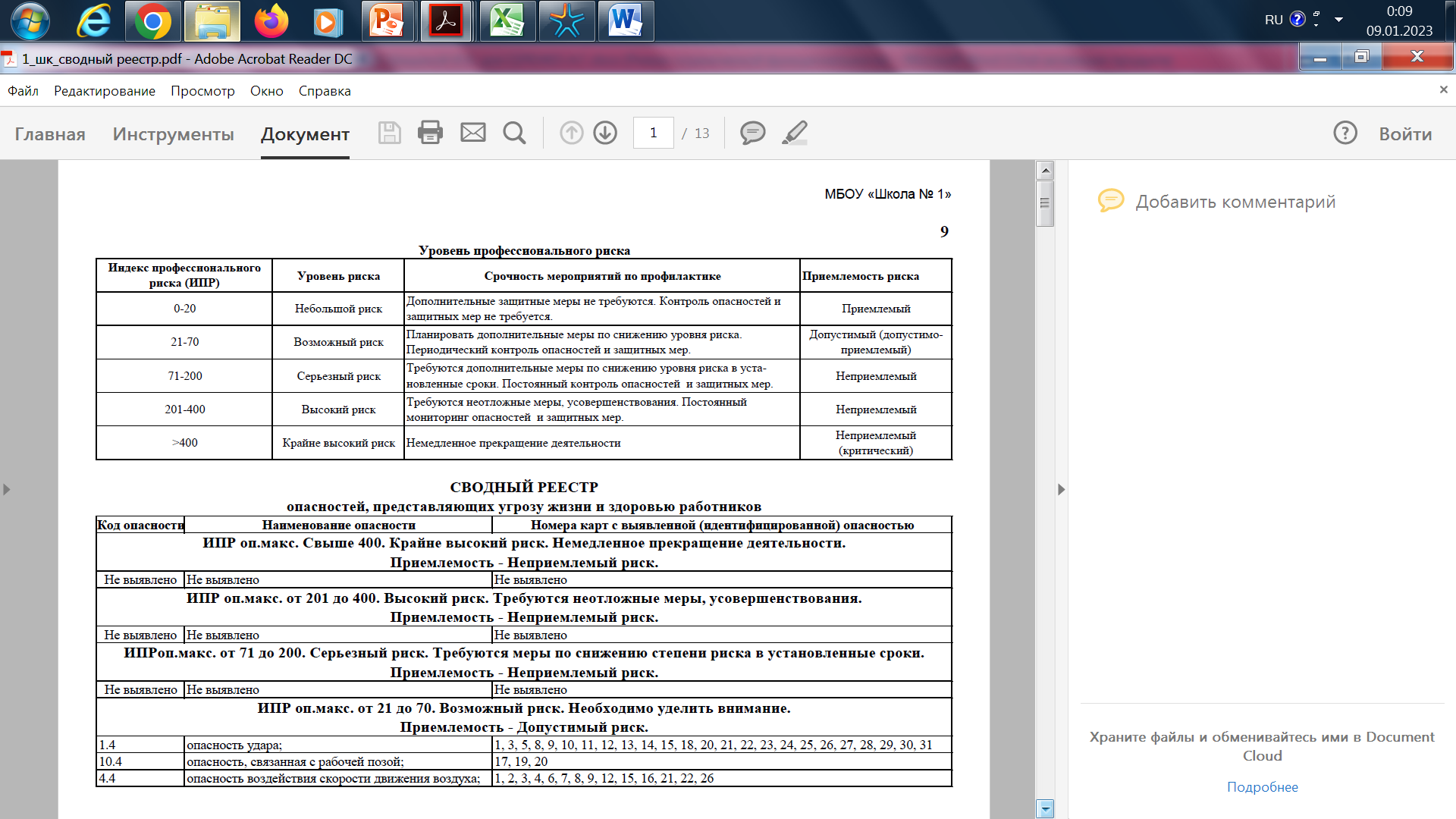 Учет микроповреждений (микротравм). Форма Справки (рекомендуемая)Справкао рассмотрении причин и обстоятельств, приведших к возникновению микроповреждения (микротравмы) работникаПострадавший работник_________________________________________________________________________________________________________________________________________________________________(фамилия, имя, отчество (при наличии), год рождения, должность, структурное подразделение, стаж работы по специальности)____________________________________________________________________________________________________________________________________________________________________________________________________________________________________________________________________________________________________________________________________Место получения работником микроповреждения (микротравмы):____________________________________________________________________________________________________________________________________________________________________________________________________________________________________________________________________________________________________________________________________________________________Дата, время получения работником микроповреждения (микротравмы):___________ _______Действия по оказанию первой помощи:_______________________________________________Характер (описание) микротравмы____________________________________________________________________________________________________________________________________Обстоятельства:___________________________________________________________________(изложение обстоятельств получения работником микроповреждения (микротравмы)_________________________________________________________________________________Причины, приведшие к микроповреждению (микротравме):___________________________________________________________________________________________________________________________________________________________________(указать выявленные причины)_________________________________________________________________________________Предложения по устранению причин, приведших к микроповреждению (микротравме):______________________________________________________________________________________Подпись уполномоченного лица_____________________________________________________(фамилия, инициалы, должность, дата)Учет микроповреждений (микротравм). Форма журнала (рекомендуемая)ЖУРНАЛ учета микроповреждений (микротравм) работниковРегистрация несчастных случаев. Форма журнала (Форма № 11 приказа Минтруда России от 20.04.2022 г. N 223н)ЖУРНАЛ
регистрации несчастных случаев на производстве(наименование организации, фамилия, имя, отчество работодателя – физического лица, его регистрационные данные)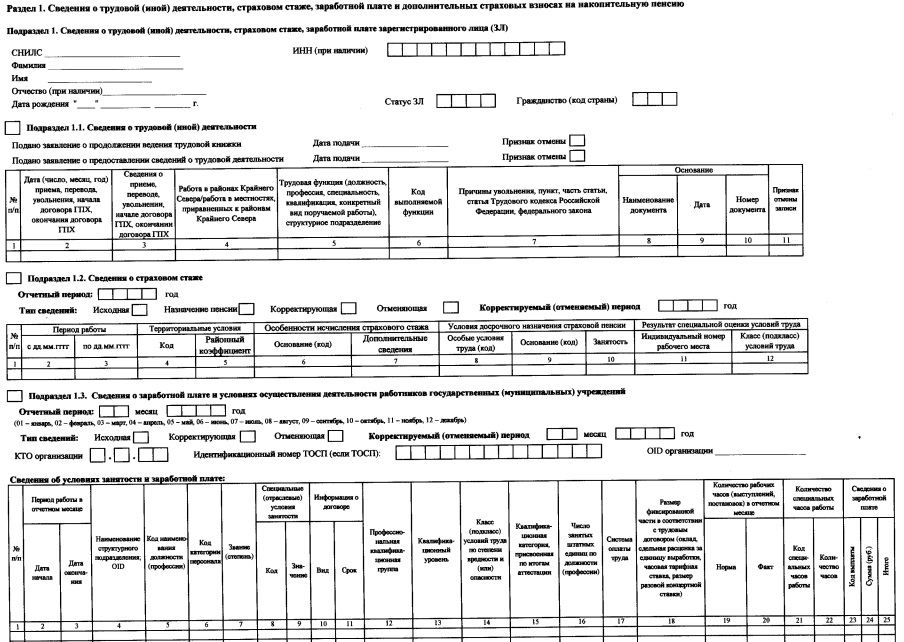 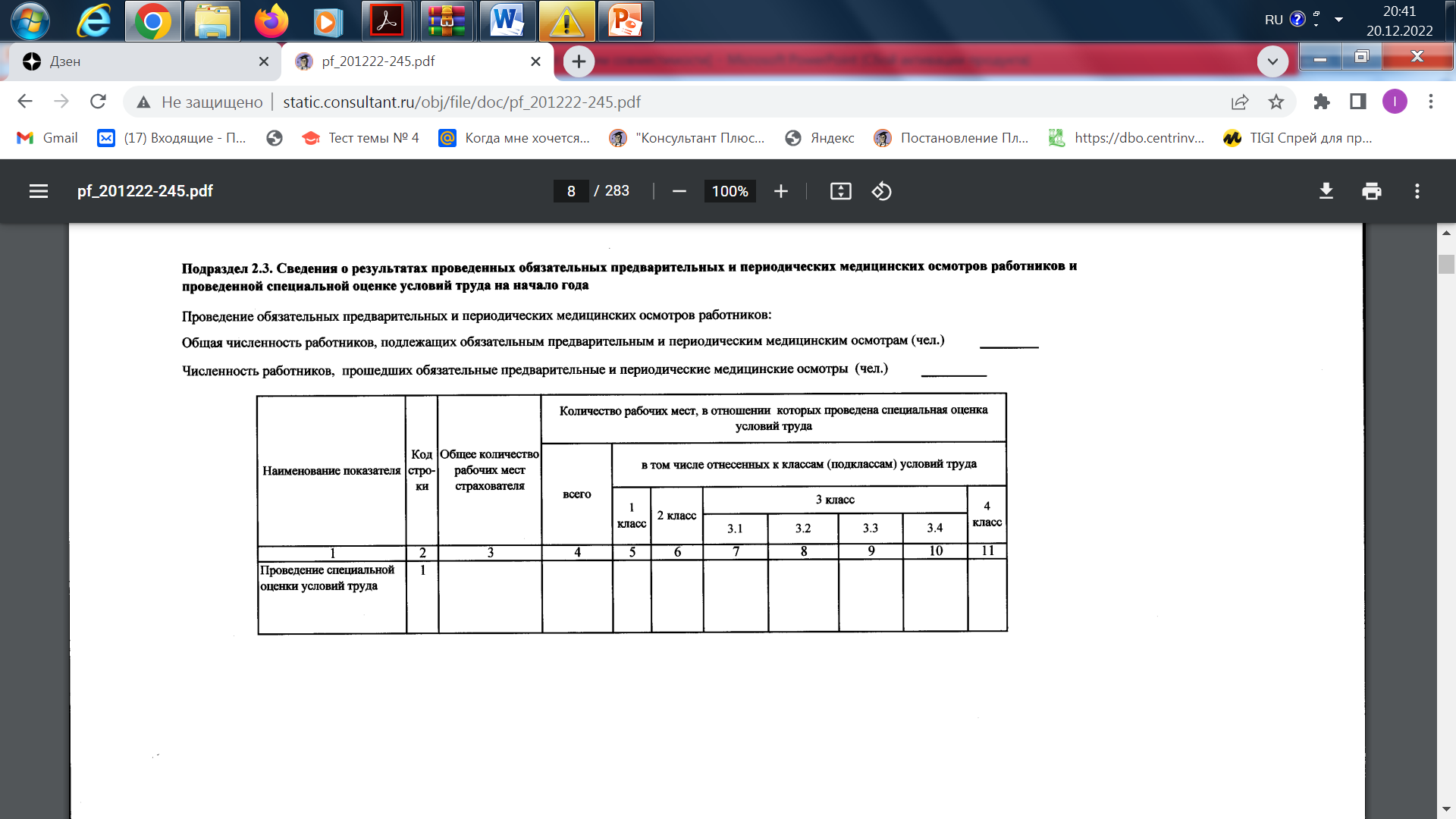 Прим. Применяется с 1.01.2023 г.Учет НС, ПЗ, финансирования мероприятий по ОТ. Форма №7-травматизм (Приказ Росстата Об утверждении формы от 01.07.2022 N 485)Сведения о травматизме на производстве и профессиональных заболеваниях за 20__ г. Форма N 7-травматизм (извлечение)Примечание.Важен ОКВЭД (образование – основной?).Предоставляют: юридические лица (кроме микропредприятий), осуществляющие все виды экономической деятельности, кроме: финансовой и страховой деятельности, деятельности по операциям с недвижимым имуществом, государственного управления и обеспечения военной безопасности, социального обеспечения, образования, деятельности домашних хозяйств как работодателей, недифференцированной деятельности частных домашних хозяйств по производству товаров и оказанию услуг для собственного потребления, деятельности экстерриториальных организаций и органов:- территориальному органу Росстата в субъекте Российской Федерации с 20 февраля по 1 марта.Глава 4. Рекомендации уполномоченному(доверенному) лицу по охране труда профсоюза по осуществлению общественного контроля за условиями и охраной труда в образовательной организацииНастоящие рекомендации предназначены для оказания помощи в организации деятельности уполномоченных (доверенных) лиц по охране труда профсоюзного комитета образовательной организации (далее – уполномоченных по охране труда), членов комитета (комиссии) по охране труда, членам комиссии по расследованию несчастного случая, куда входит представитель профкома, уполномоченный по охране труда.Задачи методических рекомендаций:раскрыть законодательные возможности профкомов по реализации социально важной функции защиты прав и интересов членов профсоюза на здоровые и безопасные условия труда;помочь профкомам образовательных организаций системно и постоянно формировать у работодателей, должностных лиц и работников понимание необходимости выполнения требований действующего законодательства по охране труда, умело используя для этого возможности профсоюзного контроля.При организации общественного контроля за охраной труда в образовательной организации необходимо принимать во внимание, что успешное выполнение уполномоченными лицами по охране труда поставленных задач и функций возможно при условии оказания им необходимой помощи и поддержки со стороны администрации учреждения и профсоюзной организации.Право профессиональных союзов на осуществление контроля над соблюдением трудового законодательства и иных нормативных правовых актов, содержащих нормы трудового права, выполнением условий коллективных договоров, соглашений закреплено ст. 370 Трудового кодекса РФ. Уполномоченные (доверенные) лица по охране труда профессиональных союзов имеют право беспрепятственно проверять соблюдение требований охраны труда и вносить обязательные для рассмотрения должностными лицами организаций, работодателями предложения об устранении выявленных нарушений требований охраны труда.4.1. НОРМАТИВНЫЙ ПРАВОВОЙ АКТ ПО ОРГАНИЗАЦИИ РАБОТЫ УПОЛНОМОЧЕННОГОЛИЦА ПО ОХРАНЕ ТРУДА ПРОФКОМАВ ОБРАЗОВАТЕЛЬНО ОРГАНИЗАЦИИПриложение № 2 к постановлению Исполнительного комитета Профсоюзаот 28 ноября 2022 года № 14-16Положениеоб уполномоченном (доверенном) лице по охране труда Профессионального союза работников народного образования и науки Российской Федерации1. Общие положения1.1.	Настоящее Положение об уполномоченном (доверенном) лице по охране труда Профессионального союза работников народного образования и науки Российской Федерации (далее - уполномоченный по охране труда) разработано в соответствии с Трудовым кодексом Российской Федерации, Федеральным законом «О профессиональных союзах, их правах и гарантиях деятельности», Федеральным законом «Об образовании в Российской Федерации», Типовым положением об уполномоченном (доверенном) лице по охране труда профессионального союза и Уставом Профсоюза работников народного образования и науки Российской Федерации (далее - Устав Профсоюза).Положение определяет порядок работы уполномоченного по охране труда по осуществлению общественного (профсоюзного) контроля за соблюдением законных прав и интересов членов Профсоюза работников народного образования и науки Российской Федерации (далее - Профсоюз) в сфере охраны труда в образовательных организациях Минпросвещения России, Минобрнауки России и других ведомств, реализующих основные и дополнительные образовательные программы (далее - образовательная организация).Уполномоченный по охране труда является членом Профсоюза и не занимает должность, в соответствии с которой несет ответственность за состояние условий и охраны труда в образовательной организации (структурном подразделении образовательной организации).Уполномоченный по охране труда является представителем выборного органа первичной профсоюзной организации (профсоюзного комитета) и, как правило, избирается в состав в комиссии (комитета) по охране труда образовательной организации.Уполномоченный по охране труда избирается открытым голосованием на общем профсоюзном собрании (конференции) работников образовательной организации или ее структурного подразделения на срок полномочий профсоюзного комитета.1.5.	Избрание уполномоченного по охране труда подтверждается протоколом профсоюзного собрания (конференции).1.6.	Количественный состав уполномоченных по охране труда в образовательной организации определяется профсоюзным комитетом в зависимости от конкретных условий работ и необходимости обеспечения общественного контроля за состоянием охраны труда в структурных подразделениях.Уполномоченный по охране труда взаимодействует с руководителем (руководителями структурных подразделений) образовательной организации, службой охраны труда, техническим (главным техническим) инспектором труда и внештатным техническим инспекторами труда региональной организации Профсоюза.Уполномоченный по охране труда руководствуется Трудовым кодексом РФ, Федеральным законом «О профессиональных союзах, их правах и гарантиях деятельности», постановлениями (решениями) организаций Профсоюза, коллективным договором, локальными нормативными актами по охране труда, настоящим Положением.Уполномоченный по охране труда отчитывается о своей работе перед первичной профсоюзной организацией (далее - профсоюзная организация) не реже одного раза в год.1.10.	Профсоюзная организация вправе отозвать уполномоченного по охране труда до истечения срока действия его полномочий в случае невыполнения возложенных на уполномоченного по охране труда обязанностей по защите прав работников на охрану труда.1.11 . Председатель профсоюзной организации, профсоюзный комитет оказывают помощь и поддержку уполномоченному по охране труда по выполнению возложенных общественных обязанностей.2. Основные задачи уполномоченного по охране трудаОсновными задачами уполномоченного по охране труда являются:Осуществление общественного (профсоюзного) контроля за состоянием охраны труда на рабочих местах, соблюдением руководителем (руководителями структурных подразделений) образовательной организации трудового законодательства, законодательных и иных нормативных правовых актов по охране труда (далее - законодательство об охране труда);Подготовка и предоставление работодателю предложений по улучшению условий и охраны труда по результатам проведения специальной оценки условий труда и оценки профессиональных рисков, проверок (обследований) состояния условий и охраны труда на рабочих местах, анализа причин производственного травматизма и профессиональной заболеваемости;2.3. Информирование и консультирование работников по вопросам их прав и гарантий на здоровые и безопасные условия труда.3. Функции уполномоченного по охране трудаНа уполномоченного по охране возлагаются следующие функции:3.1.	Осуществление общественного (профсоюзного) контроля в образовательной организации по соблюдению законодательства об охране труда, локальных нормативных актов по охране труда в форме обследований (проверок) за:соблюдением руководителем образовательной организации, руководителями структурных подразделений требований охраны труда на рабочих местах;предоставлением компенсаций работникам, занятым на работах с вредными условиями труда;своевременным информированием работников о результатах специальной оценки условий труда;-	соблюдением порядка расследования и учета несчастных случаев на производстве и профессиональных заболеваний, учета и рассмотрения обстоятельств и причин событий, приведших к возникновению микроповреждений (микротравм) работников образовательной организации, в установленном законодательством порядке;надлежащим техническим состоянием зданий, сооружений и оборудования, функционированием систем освещения, отопления, вентиляции и кондиционирования;обеспечением работников специальной одеждой, специальной обувью и другими средствами индивидуальной защиты (далее - СИЗ), смывающими и (или) обезвреживающими средствами в соответствии с установленными нормами; использованием (применением) СИЗ по назначению и содержанию в чистоте и порядке; обучением по использованию (применению) СИЗ;организацией проведения обязательных предварительных (при поступлении на работу) и периодических (в течение трудовой деятельности) медицинских осмотров, других обязательных медицинских осмотров, обязательных психиатрических освидетельствований работников;-	соблюдением работниками правил и инструкций по охране труда;-	своевременным и регулярным обновлением информации на стендах в кабинетах и уголках по охране труда.3.2.	Участие в разработке мероприятий коллективного договора и соглашения по охране труда, осуществлении контроля выполнения обязательств коллективного договора;Информирование работников образовательной организации, структурных подразделений о выявленных нарушениях требований безопасности, состояния условий и охраны труда, принятых мерах по их устранению;Участие в работе комиссий по испытаниям и приему в эксплуатацию оборудования, в том числе учебного и лабораторного, защитных устройств, а также по приемке учебных, учебно-производственных и опытных участков образовательной организации к новому учебному году;Участие в рассмотрении вопросов финансирования мероприятий по охране труда в образовательной организации;Осуществление контроля расходования средств, направляемых на предупредительные меры по сокращению производственного травматизма и профессиональных заболеваний;3.7.	Участие в работе комиссии по проведению:специальной оценки условий труда,оценки профессиональных рисков;3.8.	Участие в работе комиссии по расследованию несчастных случаев на производстве и профессиональных заболеваний. Содействие работодателю в рассмотрении обстоятельств и установлении причин, приводящих к микроповреждениям (микротравмам).4. Права уполномоченного по охране трудаУполномоченный по охране труда имеет право:4.1.	Беспрепятственно проверять соблюдение в образовательной организации (структурном подразделении образовательной организации) требований законодательных и иных нормативных правовых актов по охране труда;4.2.	Получать информацию руководителя (руководителей структурных подразделений) образовательной организации о состоянии условий и охраны труда, производственного травматизма и фактах выявленных профессиональных заболеваний, существующих профессиональных рисках и их уровнях, а также о мерах по защите от воздействия вредных и (или) опасных производственных факторов, имеющихся на рабочих местах;Направлять работодателю (руководителю образовательной организации) предложения об устранении выявленных нарушений трудового законодательства и иных нормативных правовых актов, содержащих нормы трудового права, обязательные для рассмотрения (Приложение 1);Обращаться к руководителю образовательной организации с требованием о приостановке работ в случаях непосредственной угрозы жизни и здоровья работников;Осуществлять контроль за выполнением мероприятий по охране труда, предусмотренных коллективным договором, соглашением по охране труда, а также мероприятий по результатам проведения специальной оценки условий труда и оценки профессиональных рисков, расследования несчастных случаев на производстве, рассмотрения обстоятельств и причин событий, приведших к возникновению микроповреждений (микротравм) работников образовательной организации;Обращаться к руководителю и в профсоюзный комитет образовательной организации, в техническую инспекцию труда Профсоюза, в соответствующие органы государственного контроля (надзора) с предложениями о привлечении к ответственности лиц, виновных в нарушении законодательства об охране труда, сокрытии фактов несчастных случаев на производстве;4.7.	Принимать участие в рассмотрении трудовых споров, связанных с нарушением законодательства об охране труда, невыполнением работодателем обязательств (мероприятий) коллективного договора и соглашения по охране труда, ухудшениями условий труда;Направлять в адрес руководителя и в профсоюзный комитет предложения по проектам локальных нормативных правовых актов об охране труда;Проходить обучение по охране труда и проверку знаний требований охраны труда в порядке, установленном федеральным органом исполнительной власти, осуществляющим функции по выработке государственной политики и нормативно -правовому регулированию по охране труда.5. Гарантии деятельности уполномоченного по охране труда5.1.	В соответствии с Трудовым кодексом РФ, иными законодательными и нормативными правовыми актами уполномоченному по охране труда:оказывается содействие со стороны работодателя в реализации прав по осуществлению контроля за обеспечением здоровых и безопасных условий труда;предоставляются гарантии, установленные соглашениями, коллективным договором, другими локальными нормативными актами образовательной организации;осуществляется обеспечение за счет средств работодателя нормативными документами и справочными материалами по охране труда.5.2.	В соответствии со ст. 25, 27 Федерального закона «О профессиональных союзах, их правах и гарантиях деятельности»:5.2.1. Привлечение к дисциплинарной ответственности уполномоченных по охране труда и представителей Профсоюза в создаваемых в организации совместных комитетах (комиссиях) по охране труда, перевод их на другую работу или увольнение по инициативе работодателя допускаются только с предварительного согласия профсоюзного комитета;5.2.2.	Уполномоченные по охране труда освобождаются от основной работы для выполнения профсоюзных обязанностей в интересах коллектива работников, а также на время краткосрочной профсоюзной учебы. Условия освобождения от основной работы и порядок оплаты времени выполнения профсоюзных обязанностей и времени учебы указанных лиц определяются коллективным договором, соглашением;Члены выборных органов первичной профсоюзной организации, не освобожденные от основной работы, освобождаются от нее для участия в качестве делегатов съездов, конференций, созываемых профсоюзами, а также для участия в работе их выборных органов. Условия их освобождения от работы и порядок оплаты времени участия в указанных мероприятиях определяются коллективным договором, соглашением;Увольнение по инициативе работодателя работников, являвшихся членами выборных органов первичной профсоюзной организации, не допускается в течение двух лет после окончания срока их полномочий, кроме случаев ликвидации организации или совершения работником действий, за которые федеральным законом предусмотрено увольнение.За активную и добросовестную работу, способствующую улучшению условий и охраны труда в образовательной организации, предупреждению несчастных случаев и профессиональных заболеваний, уполномоченный по охране труда морально и материально поощряется в форме доплаты к должностному окладу, предоставления дополнительного отпуска, оплаты путевки на санаторно-курортное лечение и отдых из средств образовательной организации или профсоюзной организации (с учетом имеющихся финансовых возможностей организации).По итогам Общероссийского смотра-конкурса на звание «Лучший уполномоченный по охране труда Профсоюза» уполномоченному, занявшему первое место, присваивается звание «Лучший уполномоченный по охране труда Профсоюза», применяются меры материального и морального поощрения, включая награждение Почетной грамотой Центрального Совета Профсоюза.5.5.	В целях осуществления общественного контроля соблюдения в образовательной организации требований законодательных по охране труда уполномоченному по охране труда выдается удостоверение  (приложение 2).Приложение 1к Положению об уполномоченном по охране труда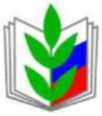 общероссийский профсоюз образованияНаименование организации профсоюзапредложение уполномоченного (доверенного) лица по охране труда_____________                       №__________(число, месяц, год)       .............(рег. ном.)Кому________________________________________________(должность, Ф.И.О.)_____________________________________________________(наименование структурного подразделения)В соответствии с ________________________________________(наименование законодательных и иных нормативных правовыхактов по охране труда)предлагаю устранить следующие нарушения трудового законодательства и иных нормативных правовых актов, содержащих нормы трудового права:Уполномоченный по охране труда________________________              (дата, подпись)   (ФИО)Предложение получил ________________________________(дата, подпись)Приложение 2к Положению об уполномоченном (доверенном) лице по охране труда Профессионального союза работников народного образования и науки Российской Федерациилицевая сторонаУ Д О С Т О В Е Р Е Н И ЕУполномоченного (доверенного) лица по охране трудавнутренняя сторона, левая часть_____________________________________________________(наименование, организации)______________________________________________(фамилия, имя, отчество) является уполномоченным (доверенным) лицом по охране труда.Председатель первичной профсоюзной организации________________________(подпись, Ф.И.О.)
«_____»____________     20	г.внутренняя сторона, правая частьФОТО	(личная подпись) печатьДействительно до	20	года.Предъявитель удостоверения имеет право осуществлять контроль за соблюдением работодателями трудового законодательства и иных нормативных правовых актов, содержащих нормы трудового права, в______________________________________________________(наименование образовательной организации, подразделения)и направлять работодателям предложения об устранении выявленных нарушений трудового законодательства и иных нормативных правовых актов, содержащих нормы трудового права, обязательные для рассмотрения (ст.370 ТК РФ)Примечание: Срок действия удостоверения определяется сроком полномочия выборного органа первичной профсоюзной организации4.2.УЧЕТ МНЕНИЯ ВЫБОРНОГО ОРГАНА РАБОТНИКОВ ПРИ ПРИНЯТИИ ЛОКАЛЬНОГО НОРМАТИВНОГО АКТАПредседатель:	Подпись	Ф.И.О.Секретарь:	Подпись	Ф.И.О4.3. ОБ ИЗБРАНИИ УПОЛНОМОЧЕННОГО (ДОВЕРЕННОГО) ЛИЦА ПО ОХРАНЕ ТРУДАВыписка из постановления профсоюзного собрания №____«	»	20	г.____________________________________________________(наименование учреждения)Присутствовали:По списку                                   __________   28  чел.На собрании присутствовали  ___________     26   чел (согласно прилагаемого явочного листа)Повестка дня:3. Избрание уполномоченного (доверенного) лица по охране трудаВыступили:Серегина Е.Н. – заместитель заведующего по АХР:В целях защиты прав работников, осуществления профсоюзного контроля за условиями труда в соответствии со ст. 370 ТК РФ, Законом РФ «О профессиональных союзах, их правах и гарантиях деятельности» № 10-ФЗ от 12.01.1996 г., Положением об уполномоченном (доверенном) лице по охране труда Профессионального союза работников народного образования и науки Российской Федерации, постановлением Исполнительного комитета Профсоюза от 28.11.2022 года № 14-16 и в целях создания здоровых и безопасных условий труда, соответствующих требованиям охраны труда, предложила- выбрать уполномоченным (доверенным) лицом по охране труда Андрееву Ольгу Ивановну - педагога-психолога, председателя профсоюзного комитета первичной профсоюзной организации МБДОУ_____________________________________________________ (Ф.И.О., должность, краткое содержание выступления)Голосовали:	за 					25 чел.против 				0 чел.воздержались 			1 чел.Постановили:решили: Избрать уполномоченным (доверенным) лицом по охране труда профсоюза Андрееву Ольгу Ивановну - педагога-психолога, председателя профсоюзного комитета первичной профсоюзной организации МБДОУПредседатель:	Подпись	Ф.И.О.Секретарь:	Подпись	Ф.И.О.Явочный лист общего собрания работников МБДОУ «Детский сад №  » от             .    .2024.4. ПЛАНИРОВАНИЕ РАБОТЫ
УПОЛНОМОЧЕННОГО ЛИЦА ПО ОХРАНЕ ТРУДАВажной является плановость в работе уполномоченного лица по охране труда, содержание плана зависит от вида образовательной организации, наличия учебно-производственных объектов, состояния дел по охране труда и многих других факторов. Ниже представлен примерный план работы уполномоченного лица по охране труда, который Вы можете использовать как примерную форму для своих организаций.Утверждено постановлением профсоюзного комитета_______________________________________________(наименование образовательной организации)Протокол №	от	20	г.Примерный план работы уполномоченного по охране труда4.5. УЧАСТИЕ В РАЗРАБОТКЕ КОЛЛЕКТИВНОГО ДОГОВОРА, СОГЛАШЕНИЯ ПО ОХРАНЕ ТРУДА, ПЛАНА МЕРОПРИЯТИЙ ПО УЛУЧШЕНИЮ УСЛОВИЙ И ОХРАНЫ ТРУДА И СНИЖЕНИЮ УРОВНЕЙ ПРОФЕССИОНАЛЬНЫХ РИСКОВИ КОНТРОЛЕ НАД ИХ ВЫПОЛНЕНИЕМПорядок разработки проекта коллективного договора и его заключения определяется сторонами (ст. 42 Трудового кодекса РФ). Коллективный договор заключается между работодателем и работниками и является основным правовым актом, регулирующим социально-трудовые отношения в организации (ст. 40 Трудового кодекса РФ). Поэтому уполномоченным рекомендуется не только внимательно ознакомиться с проектом коллективного договора и проводить обсуждение его в трудовом коллективе, но и готовить и передавать в профсоюзную организацию и совместную комиссию по охране труда свои предложения для включения их или в сам коллективный договор, или в приложения к нему.В коллективном договоре в обязательном порядке должен присутствовать раздел «Условия и охрана труда», в содержании которого должно быть отражено, что работодатель обеспечивает за счёт средств бюджета:прохождение обязательных, предварительных (при поступлении на работу) и периодических медицинских осмотров (обследований), а также обязательного психиатрического освидетельствования работников образовательных организаций в установленном законодательством порядке;проведение обучения работников по гигиенической подготовке;проведение специальной оценки условий труда;планирование средств на мероприятия по охране труда по итогам специальной оценки условий труда и оценки профессиональных рисков;обучение по охране труда работников;приобретение и выдачу специальной одежды, специальной обуви и других средств индивидуальной защиты, смывающих средств в соответствии с установленными нормами для работников, занятых на работах с вредными и (или) опасными условиями труда, а также на работах, выполняемых в особых температурных условиях или связанных с загрязнением.При разработке ежегодного соглашения по охране труда (плана мероприятий по улучшению условий и охраны труда и снижению уровней профессиональных рисков) рекомендуется пользоваться Приказом Минтруда РФ от 29.10.2021 г. № 771н «Об утверждении примерного перечня ежегодно реализуемых работодателем мероприятий по улучшению условий и охраны труда, ликвидации или снижению уровней профессиональных рисков либо недопущению повышения их уровней».В то же время, чтобы соглашение по охране труда было реальным и приближенным к нуждам учебного процесса, необходимо учитывать предложения, исходящие от работников. Поэтому с началом коллективных переговоров по подготовке и заключению ежегодного соглашения по охране труда (плана мероприятий по улучшению условий и охраны труда) уполномоченные должны собрать у работников организации предложения для включения их в соглашение по охране труда и передать в профсоюзный комитет и комиссию по охране труда.Мероприятия, запланированные в соглашении, должны быть реальными, учитывать финансовые возможности организации, и направлены на улучшение условий труда и снижение уровней профессиональных рисков.В коллективный договор включают конкретные размеры повышения оплаты труда и компенсаций работникам, работающим во вредных условиях труда гарантии (при наличии таких рабочих мест).4.6.ОРГАНИЗАЦИЯ АДМИНИСТРАТИВНООБЩЕСТВЕННОГО КОНТРОЛЯ В ОБРАЗОВАТЕЛЬНОЙ ОРГАНИЗАЦИИВ целях административно-общественного контроля в образовательной организации, включающего общественный (профсоюзный) контроль по соблюдению законодательства об охране труда, локальных нормативных актов по охране труда организуется 3-ступенчатая система контроля:1-я ступень - осуществляют на своих рабочих местах работники, которые ежедневно до начала работы проверяют рабочие места на соответствие требованиям охраны труда.При обнаружении нарушений (производственной санитарии, электробезопасности) недостатки, которые могут быть устранены, устраняются немедленно, остальные записываются в журнал административно-общественного контроля.2-я ступень - осуществляют заместитель руководителя, уполномоченные (доверенные) лица по охране труда, которые 1 раз в квартал проводят контроль 1-й ступени и проверку состояния охраны труда, электробезопасности и пр. во всех помещениях, принимают меры к устранению недостатков.Недостатки, устранение которых требует определенного времени, записываются в журнал административно-общественного контроля с указанием сроков выполнения, исполнителей и сообщаются руководителю учреждения.3-я ступень - осуществляют руководитель и председатель профорганизации учреждения 1 раз в полгода, изучают материалы 2-й ступени, на основании результатов анализа проводят проверку состояния охраны труда, обсуждение на совместных заседаниях вопросов состояния охраны труда, и в результате издается приказ руководителя организации.Исходя из опыта применения, трёхступенчатая система административно-общественного контроля является эффективной, рекомендуемой. В случае принятия решения  о такой форме контроля, утверждается Положение о трёхступенчатом административно-общественном контроле, формы контрольно-учетных документов (журнала, актов, чек-листов и др.).4.7. КОНТРОЛЬ ЗА ОБУЧЕНИЕМ РАБОТНИКОВ ПО ОХРАНЕ ТРУДАУполномоченный проверяет:качество проведения всех видов инструктажей по охране труда, использование при этом правил, инструкций по охране труда, технической и эксплуатационной документации;наличие записей в журналах регистрации инструктажей;соблюдение работниками правил (стандартов) и инструкций по охране труда, разрабатываемых работодателем.Обязанности работодателя по организации и проведению обучения и инструктажа работников изложены в статьях 214 и 219 ТК РФ. Основными документами, регламентирующими вопросы обучения по охране труда, являются:Трудовой кодекс РФ, ст. 214, ст. 219;Постановление Правительства РФ от 24 декабря 2021 г. № 2464 «О порядке обучения по охране труда и проверке знания требований охраны труда».Постановление Правительства РФ от 16.12.2021 №2334 «Об утверждении Правил аккредитации организаций, индивидуальных предпринимателей, оказывающих услуги в области охраны труда, и требований к организациям и индивидуальным предпринимателям, оказывающим услуги в области охраны труда».Предусматриваются следующие виды инструктажа по охране труда:а)	вводный инструктаж по охране;б)	инструктаж по охране труда на рабочем месте;в)	целевой инструктаж по охране труда.Проводятся следующие виды инструктажа по ОТ на рабочем месте:а)	первичный инструктаж по охране труда;б)	повторный инструктаж по охране труда;в)	внеплановый инструктаж по охране труда.Первичный инструктаж по охране труда проводится для всех работников организации до начала самостоятельной работы.Допускается освобождение отдельных категорий работников от прохождения первичного инструктажа по охране труда в случае, если их трудовая деятельность связана с опасностью, источниками которой могут быть персональные компьютеры, аппараты копировально-множительной техники и т.п., при этом другие источники опасности отсутствуют, а условия труда по результатам проведения специальной оценки условий труда являются оптимальными или допустимыми. Информация о безопасных методах и приемах выполнения работ при наличии такой опасности должна быть включена в программу вводного инструктажа по охране труда. Перечень профессий и должностей работников, освобожденных от прохождения первичного инструктажа по охране труда, утверждается работодателем.Повторный инструктаж по охране труда проводится не реже одного раза в 6 месяцев. Повторный инструктаж по охране труда не проводится для работников, освобожденных от прохождения первичного инструктажа.Инструктаж проводится в объёме инструкций и включает вопросы оказания первой помощи.Внеплановый инструктаж по охране труда проводится для работников организации в случаях, обусловленных:а)	изменениями, влияющими на безопасность труда;б)	изменениями должностных обязанностей работников, правил и инструкций по охране труда;в)	требованиями должностных лиц федеральной инспекции труда при установлении нарушений требований охраны труда;г)	произошедшими авариями и несчастными случаями на производстве;д)	перерывом в работе продолжительностью более 60 календарных дней;е)	решением работодателя.Инструктаж проводится в объёме инструкций и включает вопросы оказания первой помощи. Инструктаж по охране труда на рабочем месте проводится непосредственным руководителем работника.Целевой инструктаж по охране труда проводится для работников в следующих случаях:а)	перед проведением работ, выполнение которых допускается только под непрерывным контролем работодателя, работ повышенной опасности, в том числе работ, на производство которых требуется оформление наряда-допуска;б)	перед выполнением работ, не относящихся к основному технологическому процессу и не предусмотренных должностными инструкциями, погрузочно-разгрузочных работ, работ по уборке территорий, работ на проезжей части дорог;г)	перед выполнением работ по ликвидации последствий чрезвычайных ситуаций;д)	в иных случаях, установленных работодателем.Целевой инструктаж по охране труда проводится непосредственным руководителем работ.Форма проведения проверки знаний требований охраны труда при инструктаже по охране труда определяется локальными нормативными актами работодателя.Организация проведения стажировки на рабочем местеПеречень профессий и должностей работников, которым необходимо пройти стажировку на рабочем месте, устанавливается работодателем с учетом мнения профсоюзного органа (при наличии). Обязательному включению в указанный перечень подлежат наименования профессий и должностей работников, выполняющих работы повышенной опасности (Приложение № 2 к Примерному положению о СУОТ, приказ Минтруда РФ от 29 октября 2021 г. № 776н).Стажировка на рабочем месте осуществляется по программе стажировки на рабочем месте или в соответствии с иным локальным нормативным актом работодателя.Стажировка на рабочем месте проводится под руководством работников организации, назначенных ответственными за организацию и проведение стажировки на рабочем месте локальным нормативным актом работодателя и прошедших обучение по охране труда в установленном порядке.4.8. КОНТРОЛЬ ЗА ОБЕСПЕЧЕНИЕМ РАБОТНИКОВ СИЗ И СМЫВАЮЩИМИ СРЕДСТВАМИУполномоченный проверяет:своевременность выдачи и замены специальной одежды, специальной обуви и других средств индивидуальной защиты (СИЗ);соответствие выдаваемых спецодежды и СИЗ Картам специальной оценки условий труда, требованиям правил и норм;организацию в учреждении ухода за спецодеждой и СИЗ;ведение личных карточек учета выдачи СИЗ.Обязанности работодателя за свой счет обеспечить спецодеждой и СИЗ работников, занятых на работах с вредными и (или) опасными условиями труда, а также на работах, выполняемых в особых температурных условиях или связанных с загрязнением, указаны в ст. 221 Трудового кодекса РФ.Основными документами, регламентирующими порядок обеспечения работников СИЗ, являются:Правила обеспечения работников специальной одеждой, специальной обувью и другими средствами индивидуальной защиты (приказ Минздравсоцразвития России от 01.06.2009 № 290н, действует до 01.09.2023);Приказ Минтруда России от 29.10.2021 г. № 766н «Об утверждении правил обеспечения работников средствами индивидуальной защиты и смывающими средствами» (вводится с 01.09.2023);Приказ Минздравсоцразвития РФ от 17.12.11 № 1122н «Об утверждении типовых норм бесплатной выдачи работникам смывающих и (или) обезвреживающих средств и стандарта безопасности труда «Обеспечение работников смывающими и (или) обезвреживающими средствами».Приказ Минтруда России от 09.12.2014 № 997 «Об утверждении типовых норм бесплатной выдачи сертифицированных специальной одежды, специальной обуви и других средств индивидуальной защиты работникам сквозных профессий и должностей всех отраслей экономики, занятым на работах с вредными и (или) опасными условиями труда, а также на работах, выполняемых в особых температурных условиях или связанных с загрязнением»;Приказ Минтруда России от 29.10.2021 г. № 767н «Об утверждении Единых типовых норм выдачи средств индивидуальной защиты и смывающих средств» (вводится с 01.09.2023);Установленные для каждой профессии нормы выдачи спецодежды и СИЗ утверждаются локальным нормативным актом с учетом мнения представительного органа работников (при наличии)(приложение № 1).Ответственность за своевременное и в полном объеме обеспечение работников СИЗ, смывающими возлагается на работодателя.В случае необеспечения работника СИЗ работодатель не вправе требовать от него выполнения трудовых обязанностей и обязан оплатить возникший по этой причине простой. Для уполномоченного достаточно убедиться, что специальная одежда обеспечивает нормальные функции организма, удобна, сохраняет защитные функции  в течение всего срока эксплуатации при соблюдении условий ее применения и ухода за ней. Проверяется это в процессе труда опросом работников.Диэлектрические средства защиты и другие СИЗ - должны периодически подвергаться испытаниям и проверкам исправности. После проведения испытания на них ставится отметка (клеймо, штамп), на которой указывается срок следующего испытания. По этому штампу легко проверить возможность использования данных СИЗ в работе.Следует обращать внимание на недопустимость использования грязной, рваной специальной одежды. Работодатель обязан организовать надлежащий уход за спецодеждой, своевременно проводить химчистку, стирку, ремонт специальной одежды, а также ремонт специальной обуви и других СИЗ.В обязанности уполномоченного входит не только требовать от работников использования спецодежды и СИЗ, но и разъяснять им, что выдаваемая специальная одежда, специальная обувь и другие средства индивидуальной защиты предназначены для защиты от вредных и опасных производственных факторов, и пренебрежение ими может привести к травме или к профессиональному заболеванию.4.9.КОНТРОЛЬ ЗА САНИТАРНО-БЫТОВЫМОБСЛУЖИВАНИЕМ РАБОТНИКОВВ соответствии со ст. 216.3 Трудового кодекса РФ, санитарно-бытовое обслуживание и медицинское обеспечение работников в соответствии с требованиями охраны труда возлагаются на работодателя. В этих целях работодателем по установленным нормам оборудуются санитарно-бытовые помещения, помещения для приема пищи, помещения для оказания медицинской помощи, комнаты для отдыха в рабочее время и психологической разгрузки. Перевозка в медицинские организации или к месту жительства работников, пострадавших от несчастных случаев на производстве и профессиональных заболеваний, а также по иным медицинским показаниям, производится транспортными средствами работодателя либо за его счет.Работодатель обязан организовать  посты для оказания первой помощи, укомплектованные аптечками для оказания первой помощи работникам.Уполномоченный проверяет:работу систем отопления, вентиляции и кондиционирования воздуха;соблюдение норм климатических условий в помещениях;обеспеченность работников помещениями и устройствами санитарно-бытового назначения;создание постов для оказания первой помощи, укомплектованных аптечками.Обязанности работодателя по обеспечению санитарно-бытового обслуживания работников изложены в ст. 214 и 216.3 ТК РФ.4.10.КОНТРОЛЬ ПРОВЕДЕНИЯ СПЕЦИАЛЬНОЙ ОЦЕНКИ УСЛОВИЙ ТРУДА И ОЦЕНКИ ПРОФЕССИОНАЛЬНЫХ РИСКОВПрава и обязанности работодателя в связи с проведением специальной оценки условий труда изложены в ст. 214 ТК  РФ и ст. 4 Федерального закона от 28.12.2013 №426-ФЗ «О специальной оценке условий труда».Работодатель обязан:обеспечить проведение специальной оценки условий труда;ознакомить в письменной форме работника с результатами проведения специальной оценки условий труда на его рабочем месте;реализовывать мероприятия, направленные на улучшение условий труда работников, с учетом проведения специальной оценки условий труда и т.д.Права и обязанности работника в связи с проведением специальной оценки условий труда изложены в ст. 5 ФЗ «О специальной оценке условий труда».Работник вправе:присутствовать при проведении специальной оценки условий труда на его рабочем месте;обращаться к работодателю, его представителю, организации, проводящей специальную оценку условий труда, эксперту организации, проводящей специальную оценку условий труда, с предложениями по осуществлению на его рабочем месте идентификации потенциально вредных и (или) опасных производственных факторов и за получением разъяснений по вопросам проведения специальной оценки условий труда на его рабочем месте;обжаловать результаты проведения специальной оценки условий труда на его рабочем месте в соответствии со статьей 26 Федерального закона от 28.12. 2013 г. №426-ФЗ.Работник обязан ознакомиться с результатами проведенной на его рабочем месте специальной оценки условий труда. В трудовых договорах должны быть указаны условия труда на рабочем месте.Организация, проводящая специальную оценку условий труда, обязана по требованию представителя выборного органа первичной профсоюзной организации предоставлять обоснования результатов проведения специальной оценки условий труда, а также давать работникам разъяснения по вопросам проведения специальной оценки условий труда на их рабочих местах. В соответствии с ФЗ «О специальной оценке условий труда» представитель выборного органа первичной профсоюзной организации входит в состав комиссии по её проведению. От качественного проведения специальной оценки условий труда зависит, будут ли учтены все вредные факторы на рабочих местах работников, назначены мероприятия по улучшению условий труда и, исходя из класса условий труда, назначены доплаты и компенсации за вредные условия труда, конкретный размер которых определяется коллективным договором.Контроль проведения оценки профессиональных рисковС целью организации процедуры управления профессиональными рисками работодатель, исходя из специфики своей деятельности, устанавливает (определяет) порядок реализации следующих мероприятий по управлению профессиональными рисками:а)	выявление опасностей;б)	оценка уровней профессиональных рисков;в)	снижение уровней профессиональных рисков.Локальные нормативные акты, подлежащие проверке:а)	перечень (реестр) опасностей;б)	документ, описывающий используемый метод оценки уровней профессионального риска;в)	документ, подтверждающий проведение оценки уровней риска, с указанием установленных уровней по каждому риску;г)	документ, содержащий перечень мер по исключению, снижению или контролю уровней рисков.Работники должны быть информированы о существующих профессиональных рисках и их уровнях, о мерах по защите от воздействия вредных и (или) опасных производственных факторов, имеющихся на их рабочих местах. 4.11.КОНТРОЛЬ ПРОВЕДЕНИЯ ОБЯЗАТЕЛЬНЫХ МЕДИЦИНСКИХ ОСМОТРОВ И ПСИХИАТРИЧЕСКИХ ОСВИДЕТЕЛЬСТВОВАНИЙУполномоченный проверяет наличие:приказа руководителя об организации прохождения обязательных медицинских осмотров, обязательного психиатрического освидетельствования;договора с медицинской организацией на проведение медицинских осмотров работников;календарного плана проведения периодического медицинского осмотра (с подписями  ознакомленных с календарным планом работников, направляемых на медосмотр);журнал учета выдачи направлений на предварительный (периодический) медицинский осмотр;списка  работников, подлежащих периодическим осмотрам;списка лиц, подлежащих прохождению предварительного осмотра;поимённого списка лиц, подлежащих периодическим медицинским осмотрам;список контингета  и поименный список работников, подлежащих прохождению обязательного психиатрического освидетельствования.медицинского заключения по результатам медицинского осмотра (каждого работника, уделив особое внимание принятым за последние 12 месяцев работников, в том числе внешних совместителей)., заключительный акт по результатам периодического медицинского осмотра; медицинские заключения врачебной комиссии по результатам обязательного психиатрического освидетельствования.Прохождение работниками организаций обязательных предварительных (при поступлении на работу) и периодических (в течение трудовой деятельности) медицинских осмотров, обязательного психиатрических освидетельствований, а также прохождение работниками гигиенической подготовки должны осуществляться за счёт средств работодателя.Основание:Трудовой кодекс РФ, ст.185, ст. 220.Приказ Минздрава РФ от 28.01.2021 г. № 29н «Об утверждении порядка проведения обязательных предварительных и периодических медицинских осмотров работников...»;Приказ Минздрава от 20.05.2022 № 342 «Порядок проведения психиатрических освидетельствований». Приказ Минздрава России от 18.02.2022 № 90н «Об утверждении формы, порядка ведения отчетности, учета и выдачи работникам личных медицинских книжек, в том числе в форме электронного документа»Обязательные медицинские осмотры обязаны проходить все без исключения работники образовательных учреждений, работающие с детьми до 18 лет.Психиатрические освидетельствования проходят работникив соответствии с Приложением N2 к приказу Минздрава России от 20.05.2022 года N 342н «Виды деятельности, при осуществлении которых проводится психиатрическое освидетельствование».Обязанность работодателя в проведении медосмотров работников, психиатрических освидетельствований и несении затрат на их проведение работодателем установлены ТК РФ.Работники образовательных организаций проходят медицинские осмотры и обязательные психиатрические освидетельствования бесплатно на основании заключённых договоров с медицинской организацией,  по направлению, выданному образовательной организацией.В соответствии со ст.185 Трудового кодекса РФ, на время прохождения медицинского осмотра и (или) обязательного психиатрического освидетельствования за работниками, обязанными проходить такие осмотр и (или) освидетельствование, сохраняются место работы (должность) и средний заработок по месту работы.4.12. УЧАСТИЕ И КОНТРОЛЬ ЗА СВОЕВРЕМЕННЫМ И ПРАВИЛЬНЫМ РАССЛЕДОВАНИЕМ И УЧЕТОМ НЕСЧАСТНЫХ СЛУЧАЕВ НА ПРОИЗВОДСТВЕРасследовать обстоятельства и причины всех случаев травматизма необходимо по двум основным причинам:Профилактика производственного травматизма (выявление причин травматизма позволяет наметить мероприятия и принять меры по недопущению в дальнейшем подобных несчастных случаев).Социальная защита работника, пострадавшего на производстве (любой несчастный случай и даже микротравма при определенных условиях может в дальнейшем привести к стойкой утрате трудоспособности; если несчастный случай или микротравма были скрыты и не были зафиксированы, работник, потерявший трудоспособность, не сможет доказать, что случай произошел на производстве, и претендовать на какие-либо выплаты).Все работники должны знать последовательность действий при несчастном случае, травме. Сначала следует оказать пострадавшему первую помощь, затем принять неотложные меры по предотвращению развития аварийной ситуации и воздействия травмирующего фактора на других лиц, сохранить обстановку на месте происшествия.Далее должно быть организовано расследование обстоятельств и причин происшествия в соответствии со ст. 228 ТК РФ.В расследовании несчастных случаев и профессиональных заболеваний обязательно принимает участие представитель профсоюзной организации (ст. 229 Трудового кодекса РФ).Качественное расследование должно быть направлено на выявление всех возможных причин травм, что позволяет в дальнейшем предупредить подобные случаи, а также избежать обвинения во всем одного пострадавшего и возложения на него части вины за происшедший несчастный случай.Перед уполномоченными в случае какого-либо происшествия на производстве, приведшего к повреждению здоровья работника, стоят следующие задачи:добиваться, чтобы все происшествия, приведшие к несчастным случаям, были зафиксированы и расследованы;вести разъяснительную работу с работниками учреждения о недопустимости сокрытия несчастных случаев;контролировать правильность и своевременность ведения расследования несчастных случаев;участвовать в расследовании обстоятельств и причин несчастных случаев на производстве, выявляя истинные причины происшествия и не допуская огульного обвинения самого пострадавшего;подбирать и готовить для профсоюзного комитета материалы, позволяющие определить наличие вины пострадавшего;контролировать выполнение мероприятий по предупреждению подобных несчастных случаев.Обязанности работодателя по расследованию несчастных случаев изложены в ст. 228 ТК РФ.Порядок расследования и учета несчастных случаев на производстве записан в ст. 226 - 231 Трудового кодекса РФ и в «Положении об особенностях расследования несчастных случаев на производстве в отдельных отраслях и организациях», утвержденном приказом Минтруда от 20.04.2022 г. № 223н.Действия уполномоченного, если в ходе расследования
несчастного случая на производстве, расследования профессионального заболевания установлена грубая
неосторожность пострадавшегоНа основании ст. 14 Федерального закона «Об обязательном социальном страховании от несчастных случаев на производстве и профессиональных заболеваний» от 24 июля 1998 г. № 125 ФЗ «Учет вины застрахованного при определении размера ежемесячных страховых выплат» при определении наличия (или отсутствия) вины застрахованного рассматривается решение профсоюзного комитета. Указанное требование Закона налагает особую ответственность на решение профсоюзного комитета при рассмотрении материалов расследования и определении наличия вины застрахованного. «Если при расследовании несчастного случая, происшедшего с застрахованным, комиссией установлено, что грубая неосторожность застрахованного содействовала возникновению или увеличению вреда, причиненного его здоровью, то с учетом решения профсоюзного комитета комиссия определяет степень вины застрахованного в процентах».Из указанного следует, что профсоюзный комитет дает свое решение только в случае установления комиссией по расследованию несчастного (страхового) случая или случая  грубой неосторожности застрахованного и при условии, что она содействовала возникновению или увеличению вреда, то есть должна быть причинная связь между возникновением или увеличением последствий несчастного случая, грубой неосторожностью застрахованного и причинением вреда его здоровью.Это обязательные условия для заседания профкома и принятия им решения о степени вины работника при установлении факта грубой неосторожности или отсутствии вины пострадавшего.Как составить и направить извещение о несчастном случае по новым требованиямРаботодатель должен направлять извещение в госорганы, когда происходит групповой, тяжелый или смертельный несчастный случай на производстве (ст.228.1ТК). Форма извещения с сентября новая, еёутвердили в приложении 2к приказу Минтруда от20.04.2022 №223н (далее— Приказ № 223н). В новой форме извещения нужно указывать теже сведения: реквизиты компании, описание несчастного случая, данные пострадавшего, характер и тяжесть полученных травм. Одних сведений недостаточно, теперь специалисты по охране труда должны выбирать изклассификаторов специальные коды и вносить их в извещение. Это требование ввели, чтобы оцифровывать данные, группировать их и получать детальную статистику по несчастным случаям на производстве. Классификаторов три: по видам несчастных случаев, их причинам и по дополнительным параметрам. К дополнительным классификаторам отнесли категории несчастного случая, численность работников организации, где он произошел, время происшествия, его последствия и пр. (приложение 3к Приказу №223н). Как заполнять извещениеЧтобы вы не ошибались при заполнении, в форму извещения внесли начало кода. Первая цифра кода— это номер классификатора из приложения 3к Приказу №223н. Вторая часть кода— двузначная— означает раздел в конкретном классификаторе. Остальные цифры вписывайте по фактическим данным. Пример. В извещении напротив строки, в которой указывают численность работников, есть ячейка с началом кода 3.04. Чтобы дописать код, откройте классификатор 3инайдите раздел 04— это классификатор организаций в соответствии со списочной численностью работников на момент происшествия несчастного случая. Когда численность работников 15именьше человек, в ячейке после 3.04. допишите 1, если от16до100 человек— 2 и т.д. Не дублируйте число, которое в таблице повторяет номер раздела классификатора. Например, при несчастном случае в компании с численностью работников менее 15человек правильный код 3.04.1. Запись3.04.04.1 будет ошибочной. В пункте 4извещения, в ячейке с началом кода 3.14., указывайте регистрационный номер профессионального стандарта. Этот номер найдете в реквизитах приказа Минтруда, утвердившего профстандарт. Пример. Профстандарт специалиста по охране труда утвердили приказом Минтруда от22.04.2021 №274н. Регистрационный номер 192. Если со специалистом по охране труда произойдет несчастный случай, после цифр 3.14. нужно дописать номер 192 и указать в результате код 3.14.192.Какие ошибки допускают в извещении и как их избежатьОшибка 1. Не описали место происшествия и его обстоятельства или описали их слишком кратко и непоследовательно. Как правильно. Опишите обстановку, это позволит восстановить реальную картину несчастного случая. Последовательно изложите обстоятельства, которые предшествовали несчастному случаю. В описании обстоятельств должна быть причинно-следственная связь между произошедшим событием и полученной травмой. Ошибка 2. Не указали характер и тяжесть повреждения здоровья или указали, что информация уточняется в медучреждении. Как правильно. Нельзя опускать информацию о характере и тяжести повреждения здоровья пострадавших. Диагноз и степень тяжести указывайте из справки №315/у, которую медики обязаны выдать незамедлительно после запроса работодателя. Если выдачу справки задерживают, укажите сведения о дате и времени, когда передали запрос в медучреждение. Ошибка 3. Не указали контактные данные работодателя или лица, направившего извещение. Как правильно. Указывайте действующие номера телефонов. Отсутствие контактов непозволяет инспекторам оперативно связаться с работодателем, чтобы выяснить обстоятельства несчастного случая и принять меры реагирования. Как отправить извещение о несчастном случаеПередайте извещение с помощью почтовой, факсимильной, телефонной связи, по  e-mail или поручите задачу курьеру. Помните, что датой уведомления о несчастном случае считают день и время, когда сообщение дошло до адресата. Поэтому важно не только отправить документ, но и убедиться, что его получили. Сообщить о несчастном случае нужно именно в течение суток, а нерабочего дня или смены, независимо от выходных. Разработайте заранее план действий по оповещению о несчастном случае. Под рукой должны быть все необходимые номера телефонов, факсов, адреса электронной почты госорганов, в которые нужно направить извещение. Сохраните и используйте при надобности памятку с перечнем адресатов по каждому виду несчастного случая, она сэкономит вам время. 4.13.ОФОРМЛЕНИЕ УГОЛКА ОХРАНЫ ТРУДАДеятельность уголка охраны труда обеспечивает доведение до работников информации:а)	об обязанностях работника в области охраны труда, трудовых правах работников;б)	о плане работы комиссии по охране труда;в)	о графиках проведения инструктажей по охране труда и расписаниях учебных занятий по охране труда;г)	о приказах и распоряжениях по вопросам охраны труда у работодателя, планах мероприятий по улучшению условий и охраны труда;е)	о выявленных нарушениях требований законодательства об охране труда и принятых мерах по их устранению;ж)	о случаях производственного травматизма и профзаболеваний и принятых мерах по устранению их причин;з)	информации о нормах бесплатной выдачи специальной одежды, специальной обуви, других  средств индивидуальной защиты, смывающих средств работникам.На стенде Уголка охраны может быть размещена и другая информация, на усмотрение работодателя и профсоюзного комитета.4.14.ОСНОВНЫЕ РАЗДЕЛЫ ПРОВЕРКИ УПОЛНОМОЧЕННОГО ЛИЦА СОСТОЯНИЯ УСЛОВИЙ И ОХРАНЫ ТРУДАДля возможности осуществления проверок по охране труда ниже приведены основные параметры контроля над обеспечением безопасных и здоровых условий труда в образовательной организации:по содержанию территории, проходов, проездов, рабочих мест;по обеспечению безопасной эксплуатации зданий и сооружений;по обеспечению пожарной безопасности;по обеспечению электробезопасности;по состоянию охраны труда в учебных мастерских, в кабинетах химии, физики, биологии, информатики, в спортивном зале, на пищеблоке;по состоянию охраны труда в помещениях дошкольных образовательных организаций, в том числе прачечной и гладильной;по обследованию технического состояния зданий и сооружений образовательной организации.1. Состояние охраны труда на территории образовательной организацииСодержание территории образовательной организации.Собственная территория оборудуется наружным электрическим освещением, по периметру ограждается забором и зелеными насаждениями.Собственная территория должна быть озеленена из расчета не менее 50% площади территории, свободной от застройки и физкультурно-спортивных площадок, в том числе и по периметру этой территории.В городах в условиях стесненной городской застройки допускается снижение озеленения не более чем на 25% площади собственной территории, свободной от застройки.На собственной территории не должно быть плодоносящих ядовитыми плодами деревьев и кустарников.Спортивные и игровые площадки должны иметь полимерное или натуральное покрытие. Спортивные занятия и мероприятия на сырых площадках и (или) на площадках, имеющих дефекты, не проводятся.Беговые дорожки и спортивные площадки должны быть спланированы с учетом необходимости отвода поверхностных вод за пределы их границ.Оборудование игровых и спортивных площадок должно быть исправно, надежно установлено и прочно закреплено.Для проведения занятий по физической культуре, спортивных соревнований допускается использование спортивных сооружений и площадок, расположенных за пределами собственной территории и оборудованных в соответствии с требованиями санитарного законодательства.На собственной территории должна быть оборудована площадка, расположенная в непосредственной близости от въезда на эту территорию, с водонепроницаемым твердым покрытием для сбора отходов. Размеры площадки должны превышать площадь основания контейнеров на 1 м во все стороны.На площадке устанавливаются контейнеры (мусоросборники) с закрывающимися крышками.Допускается использование иных специальных закрытых конструкций для сбора отходов, в том числе с размещением их на смежных с собственной территорией контейнерных площадках жилой застройки.Покрытие проездов, подходов и дорожек на собственной территории не должно иметь дефектов.Расположение на собственной территории построек и сооружений, функционально не связанных с деятельностью хозяйствующего субъекта, не допускается.На собственной территории должно быть обеспечено отсутствие грызунов и насекомых, в том числе клещей, способами, предусмотренными соответствующими санитарными правилами.Ежегодно, в весенний период, на игровых площадках проводится полная смена песка. Вновь завозимый песок должен соответствовать гигиеническим нормативам. Песочницы в отсутствие детей необходимо закрывать во избежание загрязнения песка (крышками, полимерными пленками или другими защитными приспособлениями). При обнаружении возбудителей паразитарных болезней проводят внеочередную смену песка.Отсутствие в зимнее время на карнизах крыш и водостока сосулек, нависающего льда и снега.2. Состояние пожарной безопасностиНаличие приказа руководителя о пожарной безопасности.Приказ издается ежегодно, в нем определяются: места и допустимое количество хранения легковоспламеняющихся жидкостей; порядок уборки помещений, горючих отходов и пыли; порядок обесточивания электрооборудования в случае пожара и по окончании рабочего дня; порядок проведения временных огневых и других пожароопасных работ; порядок осмотра и закрытия помещений после окончания работы; действия при обнаружении пожара; порядок и сроки прохождения противопожарного инструктажа, а также назначены ответственные за их проведение; ответственные за пожарную безопасность зданий и отдельных помещений.Наличие инструкции по пожарной безопасности.В инструкции отражается: порядок содержания территории, зданий и помещений, в том числе эвакуационных путей; мероприятия по обеспечению пожарной безопасности при проведении учебно-воспитательного процесса, массовых мероприятий, эксплуатации оборудования, производстве пожароопасных работ; порядок и нормы хранения пожароопасных веществ и материалов; порядок сбора, хранения и удаления горючих веществ и материалов; порядок действий при пожаре и обеспечения безопасной и быстрой эвакуации людей, по которой не реже одного раза в полугодие должны проводиться практические тренировки по эвакуации людей из здания при пожаре.Наличие планов эвакуации.План эвакуации оформляется на каждый этаж здания, утверждается руководителем, подписывается лицом, ответственным за пожарную безопасность. Должен содержать текстовую часть и схему этажа, на которой наносятся пути и направления эвакуации, места расположения первичных средств пожаротушения и связи. План вывешивается на видном месте.Наличие противопожарного уголка.В уголке должны быть вывешены плакаты по мерам пожарной безопасности, инструкция по пожарной безопасности, список добровольной пожарной дружины с их обязанностями при пожаре.Наличие и укомплектованность внутренних пожарных кранов.Внутренние пожарные краны должны быть укомплектованы рукавами с присоединенными к ним стволами и помещены в настенные шкафы. В местах соединения пожарного рукава с краном и со стволом должны быть резиновые уплотнительные прокладки.Своевременность технического обслуживания и проверки работоспособности внутренних пожарных кранов.Внутренние пожарные краны не реже двух раз в год весной и осенью должны подвергаться техническому обслуживанию и проверяться на работоспособность путем пуска воды, для чего выбирают два наиболее удаленных, выше всех расположенных пожарных крана, раскатывают пожарные рукава и полностью открывают вентили. Длина компактной струи должна быть не менее 17 м.После этого пожарные рукава просушивают и перекатывают на новую складку. Остальные пожарные рукава должны перекатываться на новую складку также не реже двух раз в год. О результатах технического обслуживания и проверки работоспособности системы пожаротушения составляется акт.Наличие указателей пожарных гидрантов.У пожарных гидрантов и на стене здания должны быть установлены соответствующие указатели, на которых четко наносятся цифры, указывающие расстояние до водопроводного колодца. Пожарные гидранты должны находиться в исправном состоянии, проверяться не реже двух раз в год на водоотдачу с составлением акта, а в зимнее время должны быть утеплены и очищены от снега и льда.Наличие огнетушителей и своевременность их проверки и перезарядки.Здания и помещения образовательного учреждения должны быть обеспечены огнетушителями в соответствии с нормами. Углекислотные огнетушители должны проверяться не реже одного раза в 2 года путем взвешивания (допустимая утечка углекислого газа не должна превышать 80 г в течение года). Баллон углекислотного огнетушителя должен подвергаться гидравлическим испытаниям один раз в 5 лет. Порошковые огнетушители должны проходить освидетельствование на зарядных станциях один раз в 2 года. На корпус огнетушителей наносится порядковый номер белой краской, а также должны быть таблички с указанием даты их проверки или перезарядки, веса заряда и росписью ответственного лица. Все первичные средства пожаротушения должны быть зарегистрированы в журнале учета.Наличие и техническое обслуживание автоматической пожарной сигнализации.Автоматическая пожарная сигнализация должна постоянно находиться во включенном состоянии и ежегодно проверяться на работоспособность с составлением акта.Состояние эвакуационных проходов, выходов, коридоров, тамбуров и лестниц.Эвакуационные проходы, выходы, коридоры, тамбуры и лестницы не должны загромождаться каким-либо оборудованием и предметами. Все эвакуационные выходы должны быть оборудованы легко открывающимися запорами. В коридорах, вестибюлях, холлах, на лестничных клетках эвакуационных выходов должны быть предписывающие и указательные знаки безопасности.Состояние чердачных помещений.Двери или люки чердачных помещений должны быть постоянно закрыты на замок. На дверях или люках чердачных помещений должны быть надписи, определяющие место хранения ключей. Слуховые окна чердачных помещений должны быть остеклены и находиться в закрытом состоянии. В чердачных помещениях не должны производиться сушка белья и устраиваться склады. Обработка деревянных конструкций чердачных помещений огнезащитным составом должна производиться не реже одного раза в 3 года с составлением акта. Проверка состояния огнезащитной обработки должна проводиться один раз в 6 месяцев с составлением акта.Хранение красок, лаков, растворителей и других легковоспламеняющихся жидкостей.Краски, лаки, растворители и другие легковоспламеняющиеся жидкости должны храниться в отдельных зданиях, складах.Содержание территории образовательного учреждения.Территория должна своевременно очищаться от горючих отходов, мусора, опавших листьев, сухой травы и т.п. Сжигание мусора на территории запрещается, он должен собираться и вывозиться.Состояние электробезопасностиНаличие приказа руководителя образовательного учреждения о назначении ответственного за электрохозяйство.Организация обучения и проверки знаний по электробезопасности.Обучение ответственного за электрохозяйство образовательного учреждения должно проводиться в учебном центре с присвоением IV группы электробезопасности. Лица неэлектротехнического персонала, выполняющие работы, при которых может возникнуть опасность поражения электрическим током, проходят инструктаж и проверку знаний с присвоением Iгруппы по электробезопасности один раз в год с записью в журнале проверки знаний установленной формы.Наличие перечня видов работ, выполняемых в порядке текущей эксплуатации электроустановок.Перечень утверждается руководителем образовательной организации.Наличие протоколов замеров сопротивления изоляции электросети и заземления оборудования.Проверка сопротивления изоляции осветительной электросети в сухих помещениях с неэлектропроводными полами должна проводиться не реже одного раза в 3 года. В остальных помещениях сопротивление изоляции электросети и заземление оборудования должно проводиться ежегодно с составлением протоколов. Недостатки, обнаруженные при проверке сопротивления изоляции электросети и заземления оборудования, устраняются электротехническим персоналом с составлением акта или протокола.Состояние электрощитовых комнат.Входная дверь в электрощитовую комнату должна быть металлической и постоянно закрыта на замок. На наружной стороне входной двери должно быть написано назначение помещения, должно иметься место хранения ключей и быть нанесен предупреждающий знак «Осторожно! Электрическое напряжение». В помещении электрощитовой не должно находиться посторонних предметов, плафоны на светильниках должны быть герметичные, на полу около электрощитов должны быть диэлектрические резиновые коврики. Электрощитовая комната должна быть оснащена углекислотным или порошковым огнетушителем и одной парой диэлектрических перчаток, одной парой диэлектрических галош (бот), изолирующей штангой, изолирующими клещами.Состояние электрических щитов.Все электрические щиты должны постоянно быть закрыты на замки. На наружной стороне дверец электрощитов должны быть нанесены: порядковый номер щита, подаваемое на щит напряжение и предупреждающий знак «Осторожно! Электрическое напряжение», а на внутренней стороне дверец электрощитов должна быть однолинейная схема электроснабжения потребителей. Внутри электрощитов не должно быть мусора, скопления пыли и паутины, некалиброванных плавких вставок.Состояние электросети.Светильники должны быть надежно подвешены к потолку и иметь светорассеивающую арматуру. Коммутационные коробки должны быть закрыты крышками. Корпуса и крышки выключателей и розеток не должны иметь сколов и трещин, а также оголенных контактов и проводов.Убедиться в отсутствии нестандартных (самодельных) электронагревательных приборов, воздушных линий электропередачи и наружных электропроводок, проложенных по территории образовательного учреждения, над горючими кровлями, навесами и открытыми складами горючих материалов.Состояние охраны труда в учебных мастерскихНаличие инструкций по охране труда на рабочих местах.Инструкциями по охране труда должны быть обеспечены всерабочие места. Инструкции утверждаются руководителем образовательного учреждения и согласованы решением профсоюзного комитета.Наличие журнала регистрации инструктажа учащихся по охране труда.Журнал оформляется при работе учащихся в технических кружках.Наличие поста для оказания первой помощи, укомплектованного аптечкой.Аптечка должна быть укомплектована в соответствии с Приказом Минздрава РФ от 15.12.2020 № 1331н «Об утверждении требований к комплектации медицинскими изделиями аптечек для оказания первой помощи». Рядом с ней должны быть написаны адрес и номер телефона ближайшего медицинского учреждения, а также должна быть инструкция по оказанию первой помощи при травмах.Размещение оборудования в учебных мастерских.Станочное оборудование должно устанавливаться у окон учебных мастерских на расстоянии 40-50 см от стены. Нагревателъные приборы и трубы отопления должны быть закрыты диэлектрическим ограждением. Расстояние между слесарными верстаками должно быть не менее 80 см, а между рядами — не менее 100 см. От станков верстаки должно отделять расстояние не менее 90 см. Тиски на верстаках должны быть установлены на расстоянии не менее 100 см между их осями. Крайние тиски должны отстоять от стены не менее чем на 70 см. Расстояние между столярными верстаками должно быть не менее 65 см, а между рядами - не менее 70 см. Циркулярная пила и фуговальный станок должны устанавливаться во вспомогательном помещении так, чтобы вокруг них оставалось достаточно свободного места, не менее чем по 2,0 м для передвижения обрабатываемого материала. При установке циркулярной пилы и фуговального станка в помещении учебной мастерской они должны быть оборудованы закрывающимся на замок кожухом.Наличие защитных сеток для рубки металла.При рубке металла слесарные верстаки должны быть оборудованы защитными сетками, высота которых должна быть не менее 1,0 м от поверхности верстака с ячейками не более 3 мм.Наличие и исправность общего отключающего устройства электроснабжения мастерской с рабочего места учителя (мастера).Наличие и исправность вентиляционных устройств.Учебная мастерская должна быть оборудована приточно-вытяжной вентиляцией. Кроме общей приточно-вытяжной вентиляции, рабочие места с выделением пыли должны быть оборудованы местными отсосами. Независимо от наличия вентиляционных установок, в оконных проемах должны быть открывающиеся фрамуги для проветривания.Состояние станков.Кабель подключения станков должен быть проложен в трубе или гибком металлическом рукаве. Каждый станок должен быть заземлен медным или алюминиевым проводником сечением не менее 4 кв. мм к общему заземляющему контуру здания. Последовательное заземление станков запрещается. Движущиеся и вращающиеся детали станков, приводные ремни должны иметь ограждение. Токарные и фрезерные станки должны быть оборудованы щитками-экранами из оргстекла для защиты глаз от ранения и засорения стружкой. Защитные экраны заточных станков должны быть оборудованы выключателями. Места, подлежащие ограждению, должны быть окрашены в красный цвет, резко выделяющийся при снятом ограждении, а ограждающие устройства должны иметь желтую полосу. Движущиеся части станков также должны быть окрашены в желтый цвет. Токарные станки должны быть укомплектованы крючками и щетками-сметками для удаления стружки. На полу около станков должны быть деревянные решетки с диэлектрическими резиновыми ковриками.Состояние инструмента.Губки тисков должны быть целые и иметь несработанную насечку. Молотки и кувалды должны иметь выпуклую, гладкую, не сбитую, без заусениц, выбоин и трещин поверхность бойка. Ручки молотков и кувалд должны быть из твердых и вязких пород древесины (клен, дуб, береза), иметь овальное сечение, быть гладкими, без трещин, заусениц и сучков. Ручки молотков и кувалд должны быть расклинены металлическими или деревянными клиньями. На хвостовики напильников, стамесок, долот должны быть прочно насажены ручки, стянутые металлическими кольцами. Ножовки и пилы должны быть правильно разведены и хорошо заточены. Рубанки, фуганки, шерхебели должны иметь гладкую, ровно зачищенную колодку, задний конец которой в верхней части должен быть закруглен. Резцы строгального инструмента должны быть правильно заточены и не должны иметь выбоин, вмятин, трещин, заусениц. Сверла должны быть правильно и хорошо заточены.Наличие металлического ящика с крышкой для промасленной ветоши.Наличие и состояние первичных средств пожаротушения.В учебной мастерской должны быть порошковый и углекислотный огнетушители, а также ящик с песком, окрашенный в красный цвет и укомплектованный совком.Наличие и состояние средств индивидуальной защиты.Учащимся, учителям (мастерам производственного обучения) выдаются бесплатно халат хлопчатобумажный, берет, рукавицы комбинированные и защитные очки.Наличие акта-разрешения на проведение занятий и акта разрешения на ввод в эксплуатацию оборудования в учебных мастерских.Состояние охраны труда в учебных мастерских (кабинетах) обслуживающих видов труда5.1 Наличие инструкций по охране труда.В учебной мастерской (кабинете) должны быть инструкции по охране труда при работе с тканью, при кулинарных работах, при работе с электронагревательными приборами.Наличие акта-разрешения на проведение занятий в учебной мастерской (кабинете) обслуживающего труда.Наличие и заполнение журнала регистрации инструктажа учащихся по охране труда.Журнал оформляется при проведении с учащимися кружковой работы.Наличие поста для оказания первой помощи пострадавшим, укомплектованного аптечкой.Наличие и состояние инструмента индивидуального пользования.Инструмент индивидуального пользования выдается учащимся в укладках, в которых должна быть опись. Не допускается использование ржавых иголок и булавок. Ножницы должны быть исправны и хорошо заточены. Для защиты пальцев рук от уколов в укладках должны быть наперстки.Состояние электроприборов.Корпуса электрических плит и электрических швейных машин должны быть заземлены медным или алюминиевым проводником сечением не менее 4 кв. мм к общему заземляющему контуру здания. Последовательное заземление запрещается. Электроутюги должны иметь электрические шнуры без нарушения изоляции с вилками, не имеющими трещин и сколов. Под электронагревательными приборами должны быть термостойкие подставки.Наличие и состояние диэлектрических резиновых ковриков.Диэлектрические резиновые коврики должны быть на полу около электроплит, электрических швейных машин и около места для глаженья электроутюгом. Коврики должны быть целыми, без разрывов и проколов.Наличие и исправность местной вытяжной вентиляции над электрическими или газовыми плитами.Наличие и состояние кухонной и столовой посуды, инструмента и инвентаря.Столы для разделки мясной, рыбной продукции и овощей должны иметь гигиеническое покрытие. Кухонная посуда для приготовления пищи должна быть эмалированной, не имеющей сколов эмали Не рекомендуется использовать посуду из алюминия и его сплава, запрещается использовать пластмассовую посуду. Столовая и чайная посуда должна быть без трещин и сколов. Разделочные ножи должны быть исправны, хорошо заточены, иметь удобные и прочно насаженные рукоятки. Для работы с мясорубкой должны быть деревянные толкатели. Кухонная посуда, разделочные доски и ножи должны быть промаркированы.Наличие и исправность первичных средств пожаротушения.Мастерская (кабинет) комплектуется одним огнетушителем.Наличие и состояние средств индивидуальной защиты.Для учащихся и учителя (мастера производственного обучения) выдаются халат хлопчатобумажный и косынка.Состояние охраны труда в кабинете химииНаличие инструкций по охране труда.В кабинете должны быть инструкции по охране труда при работе в кабинете химии, при проведении демонстрационных опытов, при проведении лабораторных опытов и практических занятий.Наличие акта-разрешения на проведение занятий в кабинете химии.Наличие и заполнение журнала регистрации инструктажа по охране труда.Журнал оформляется при проведении с учащимися кружковой работы или факультативных занятий.Наличие  поста для оказания первой помощи пострадавшим, укомплектованного аптечкой.Укомплектованность и расстановка мебели в кабинете.Столы должны иметь покрытие, устойчивое к слабым растворам кислот и щелочей, и надежно прикрепляться к полу. Расстояние между передним рядом лабораторных столов и демонстрационным столом должно быть не менее 80 см.Организация хранения химреактивов.Реактивы 7-й группы хранятся отдельно в сейфе, ключи от которого должны быть у руководителя образовательного учреждения и заведующего кабинетом. На внутренней стороне дверцы сейфа должна быть утвержденная приказом руководителя образовательного учреждения опись химреактивов с указанием разрешенных для хранения максимальных масс и объемов. Реактивы 2-й и 5-й групп хранятся в лаборантской в шкафу под замком. Реактивы 6-й группы хранятся в лаборантской в шкафу под замком отдельно от реактивов 4-й и 5-й групп. Реактивы 8-й группы разрешается размещать рядом с реактивами 2-й, 5-й и 6-й групп. Во всех шкафах должна быть опись реактивов. На таре с реактивами должны быть этикетки с названием реактивов и их химической формулой. При наличии у реактива огнеопасных, ядовитых и взрывоопасных свойств на таре должна быть дополнительная (ниже основной) этикетка с надписью: «Огнеопасно» (красная), «Яд» (желтая), «Взрывоопасно» (голубая), «Беречь от воды» (зеленая). На этикетках реактивов проставляется арабской цифрой номер группы хранения вещества.Наличие и исправность вытяжного шкафа.Шкаф должен быть оборудован эффективной вытяжной вентиляцией и внутри облицован легко моющимся, химически стойким покрытием. Рабочая поверхность шкафа должна иметь бортик для предотвращения растекания случайно разлитого раствора кислоты или щелочи.Оборудование одного из водопроводных кранов съемным шлангом с насадкой для смыва с кожи едких химических веществ, другого крана - резиновой трубкой с насадкой для промывания глаз.Наличие закрывающегося стеклянного сосуда вместимостью не менее 3 л для сбора отработанных растворов.Наличие и состояние первичных средств пожаротушения.В кабинете должны быть два огнетушителя, закрывающийся крышкой ящик с песком вместимостью 50 куб. м, укомплектованный совком вместимостью не менее 2 кг песка, две накидки из огнезащитной ткани размером 1,2х1,8м и 0,5х0,5 м.Наличие и состояние средств индивидуальной защиты. Учитель (преподаватель) и лаборант должны быть обеспечены халатом хлопчатобумажным, фартуком из химически стойкого материала, полностью закрытыми защитными очками и резиновыми перчатками.Состояние охраны труда в кабинете физикиНаличие инструкций по охране труда.В кабинете должны быть инструкции по охране труда при работе в кабинете физики, при проведении демонстрационных опытов, при проведении лабораторных работ и лабораторного практикума.Наличие и заполнение журнала регистрации инструктажа по охране труда.Журнал оформляется при проведении с учащимися кружковой работы или факультативных занятий.Наличие поста для оказания первой помощи пострадавшим, укомплектованного аптечкой.Оборудование радиаторов и трубопроводов отопительной системы диэлектрическим (деревянным) ограждением.Величина напряжения, подаваемого на рабочие столы учащихся.Подаваемое напряжение должно быть не более 42 В переменного и не более 110 В постоянного тока.Состояние щитов электроснабжения.Корпуса электрощитов должны быть заземлены медным или алюминиевым проводником сечением не менее 4 кв. мм.Наличие и состояние первичных средств пожаротушения.В кабинете должны быть углекислотный или порошковыйогнетушители, ящик с песком, укомплектованный совком, плотная мешковина, пропитанная огнезащитным составом.Наличие и состояние средств индивидуальной защиты.В кабинете должны быть: диэлектрические перчатки, которые испытываются один раз в 6 месяцев; инструмент с изолированными ручками, который испытывается один раз в год; указатель напряжения, который испытывается один раз в год; диэлектрический резиновый коврик, который ежегодно подвергается внешнему осмотру.Наличие акта-разрешения на проведение занятий в кабинете физики.Состояние охраны труда в кабинете биологииНаличие инструкций по охране труда.В кабинете должны быть инструкции по охране труда при работе в кабинете биологии, при проведении демонстрационных опытов, при проведении лабораторных и практических работ, при работе на учебно-опытном участке, при проведении экскурсий по биологии.Наличие акта-разрешения на проведение занятий в кабинете биологии.Наличие и заполнение журнала регистрации инструктажа учащихся по охране труда.Журнал оформляется при проведении с учащимися кружковой работы или факультативных занятий.Наличие поста для оказания первой помощи укомплектованного аптечкой.Отсутствие в кабинете растений, содержащих ядовитые вещества (олеандр, молочай и пр.), а также колючих растений.Организация хранения стеклянной посуды, колющего и режущего инструмента.Стеклянная посуда, колющие и режущие инструменты должны храниться в запертых на замки с глухими дверными створками без стекол шкафах.Наличие и состояние первичных средств пожаротушения.В кабинете должен быть огнетушитель.Состояние охраны труда в кабинете информатикиНаличие инструкции по охране труда.Наличие акта-разрешения на проведение занятий в кабинете информатики.Наличие и заполнение журнала регистрации инструктажа учащихся по охране труда.Журнал оформляется при проведении с учащимися кружковой работы или факультативных занятий.Наличие поста для оказания первой помощи пострадавшим, укомплектованного аптечкой.Наличие эффективной приточно-вытяжной вентиляции кабинета или кондиционеров воздуха.Расположение и состояние видеомониторов.Мониторы на рабочих местах должны располагаться так,чтобы солнечные лучи и блики от окон не попадали в поле зрения и на экраны видеомониторов, также на экранах не должны отражаться светильники. Рабочие места с видеомониторами по отношению к окнам должны располагаться так, чтобы естественный свет падал сбоку, преимущественно слева. Площадь на одно рабочее место должна быть не менее 4,5 кв.м, а объем - не менее 15куб.м. Должны быть устройства, позволяющими регулировать параметры световой среды, (например, жалюзи) на окнах. Параметры световой среды при организации работ с ПЭВМ должны соответствовать СанПиН 1.2.3685-21 "Гигиенические нормативы и требования к обеспечению безопасности и (или) безвредности для человека факторов среды обитанияНаличие и состояние первичных средств пожаротушения.В кабинете должны быть два углекислотных огнетушителя.Состояние охраны труда в спортивном залеНаличие инструкций по охране труда.В спортивном зале должны быть инструкции по охране труда при занятиях гимнастикой, при занятиях легкой атлетикой, при проведении занятий по лыжам, при проведении занятия по спортивным и подвижным играм, при проведении соревнований.Наличие акта-разрешения на проведение занятий в спортивном зале.Наличие и заполнение журнала регистрации инструктажа учащихся по охране труда.Журнал оформляется при занятиях учащихся в спортивных секциях и кружках.Наличие поста для оказания первой помощи, укомплектованного аптечкой.Аптечка должна быть укомплектована в соответствии с Приказом Минздрава РФ от 15.12.2020 № 1331н «Об утверждении требований к комплектации медицинскими изделиями аптечек для оказания первой помощи». Рядом с ней должны быть написаны адрес и номер телефона ближайшего медицинского учреждения, а также должна быть инструкция по оказанию первой помощи при травмах.Акты испытаний спортивного инвентаря, оборудования и вентиляционных устройств.Испытание спортивного инвентаря, оборудования и вентиляционных устройств и запись их результатов в специальном журнале производятся перед началом нового учебного года.Наличие защитного ограждения окон и светильников от ударов мячом.Наличие ограждения нагревательных приборов и трубопроводов отопительной системы сеткой или деревянными щитами, а также ограждения выступающих частей конструкций по периметру зала панелями на высоту не менее 1,8 м.Наличие плана эвакуации из спортивного зала в случае возникновения пожара, двух огнетушителей и оборудование запасного выхода из зала легко открывающимся запором.Состояние спортивных снарядов и оборудования.В узлах и сочленениях спортивных снарядов не должно быть люфтов, качаний, прогибов. Жерди брусьев не должны иметь трещин и сколов. Гриф перекладины должен быть зачищен и не иметь ржавчины. Обшивка коня, козла и гимнастических матов не должна быть порвана. Наполнительный материал матов должен быть равномерно распределен по всей поверхности.Состояние полов в спортивном зале.Пол спортивного зала должен быть упругим, без щелей и застругов, иметь ровную, горизонтальную и нескользкую поверхность, окрашенную эмульсионной или силикатной краской.Соблюдение санитарно-гигиенических норм. Влажная уборка спортивного зала должна проводиться не менее двух раз в день. Спортивный зал перед началом занятий, после каждого урока и в конце рабочего дня должен тщательно проветриваться.Состояние охраны труда в пищеблоке.Наличие инструкций по охране труда на всех рабочих местах.Наличие и заполнение журнала регистрации инструктажа работников по охране труда на рабочем месте.Наличие поста для оказания первой помощи пострадавшим, укомплектованного аптечкой.Наличие и исправность стандартных светильников. Светильники должны быть герметичные, иметь закрытыеплафоны или колпаки.Наличие и исправность приточно-вытяжной вентиляции.Наличие заземления электроприборов, моечных ванн и исправность отключающих устройств.Наличие диэлектрических резиновых ковриков на полу около электроприборов и электрооборудования.Наличие маркировки номинального напряжения на всех электрических розетках и отключающих устройствах.Наличие маркировки разделочных досок и ножей. Разделочные доски и ножи должны быть промаркированы:CM- сырое мясо, ВМ - вареное мясо, СР - сырая рыба, ВР - вареная рыба, СО - сырые овощи, ВО - вареные овощи, Х - хлеб.Наличие маркировки кухонной посуды.Наличие и состояние столовой и чайной посуды. Столовая посуда должна быть фарфоровой, эмалированнойили из нержавеющей стали. Посуда не должна иметь трещин и сколов.Наличие толкателей для работы с мясорубками.Соблюдение санитарно-гигиенических норм.Перед входом в столовую (буфет) должны быть умывальники из расчета один кран на 20 посадочных мест. Столы в обеденном зале должны иметь гигиеническое покрытие, легко моющееся, устойчивое к высокой температуре и дезинфицирующим средствам. Для мытья столовой посуды должны быть трехгнёздные моечные ванны.Своевременность прохождения работниками столовой (буфета) обязательных предварительных и периодических медицинских осмотров.Наличие и состояние спецодежды и специальной обуви.Наличие и исправность первичных средств пожаротушения.Пищеблок должен быть обеспечен огнетушителем.Состояние охраны труда в помещениях дошкольных образовательных учрежденийНаличие инструкций по охране труда.Инструкции по охране труда должны быть для всех работников (в соответствии с должностью/ профессией, направлением трудовой деятельности  или видом выполняемой работы).Соблюдение санитарно-гигиенических правил.Температура воздуха в помещениях должна быть в пределах установленных норм. Для контроля температуры воздуха в групповых и спальных помещениях должны быть комнатные термометры. Уборка помещений должна проводиться ежедневно влажным способом при открытых окнах или фрамугах. Полы следует мыть не менее двух раз в день. Детские шкафчики для одежды ежедневно протираются и один раз в неделю моются. Влажная уборка помещений должна проводиться с применением моющих средств. Полы в туалетных комнатах моются 2 раза в день с применением моющих средств. Уборочный инвентарь для туалета должен иметь сигнальную маркировку ярким цветом и храниться в туалетной комнате в специальном шкафу, отдельно от другого уборочного инвентаря. Столы в групповых помещениях промываются горячей водой с мылом до и после каждого приема пищи. Ежедневно горячей водой с мылом протираются стулья.Содержание детских игрушек.Игрушки моются в специально выделенных, промаркированных емкостях.Приобретенные игрушки (за исключением мягконабивных) перед использованием детьми моются проточной водой с мылом или иным моющим средством, безвредным для здоровья детей.Пенолатексные, ворсованные игрушки и мягконабивные игрушки обрабатываются согласно инструкции производителя.Игрушки, которые не подлежат влажной обработке (мытью, стирке), допускается использовать в качестве демонстрационного материала.Игрушки моются ежедневно в конце дня, а в группах для детей младенческого и раннего возраста - 2 раза в день. Кукольная одежда стирается по мере загрязнения с использованием детского мыла и проглаживается.Игрушки, используемые на прогулке, хранятся отдельно от игрушек, используемых в группе, в специально отведенных местах.Состояние внутренних дверей.Внутренние двери, имеющие частичное остекление, должны быть закрыты с обеих сторон ограждением (репчатым экраном) на уровне роста ребенка.Соблюдение нормы освещенности.Освещенность должна соответствовать нормам для общественных и жилых зданий.Состояние охраны труда в прачечной.Наличие инструкций по охране труда.Наличие и исправность стандартных светильников.Светильники должны быть герметичные, иметь закрытыеплафоны или колпаки.Наличие и укомплектованность аптечки для оказания первой помощи пострадавшим.Наличие и исправность приточно-вытяжной вентиляции.Наличие заземления электрических стиральных машин.Наличие деревянных решеток и диэлектрических резиновых ковриков на полу около электрических стиральных машин.Наличие маркировки номинального напряжения электрических розеток и отключающих устройств.Состояние покрытия пола.Пол должен быть влагостойким, ровным, но нескользким. В полу должен быть предусмотрен слив воды в канализацию.Наличие и состояние спецодежды.Работники прачечной должны быть обеспечены халатами хлопчатобумажными, резиновыми перчатками и резиновыми сапогами, а также колпаками или косынками.Состояние охраны труда в гладильной.Наличие инструкции по охране труда.В гладильной должна быть инструкция по охране труда при работе с электрическим утюгом.Состояние электрических приборов.Электроутюги должны иметь электрические шнуры без нарушения изоляции с вилками, не имеющими трещин и сколов.Наличие термостойких подставок для электрических утюгов.Наличие диэлектрических резиновых ковриков на полу около рабочих мест для глажения.Наличие и состояние спецодежды.Работники гладильной должны быть обеспечены халатами хлопчатобумажными и косынками или колпаками.Наличие и исправность огнетушителя.Обследование технического состояния зданий и сооружений образовательных организацийПредседатели первичных профсоюзных организаций, уполномоченные лица по охране труда принимают участие в проверке готовности организации к началу учебного года в составе комиссии образовательной организации. При проверке следует провести выборочное визуальное обследование зданий и сооружений образовательных организаций на соответствие требованиям безопасности.Обследование предусматривает, прежде всего, визуальный осмотр, при котором фиксируются любые нарушения требований безопасности, повреждения (трещины, осадки, осыпи и другие дефекты).Осмотр внутренних и наружных стен.Трещины в штукатурке, отслоение штукатурки, изменение геометрии оконных, дверных проемов, отклонение по вертикали, намокание в результате протечек, целостность водосточной конструкции.Осмотр потолков и перекрытий.Следы намокания, протечки, отслоение, обвалы штукатурки, следы гниения, прогибы, трещины.Осмотр кровли.Повреждение целостности ковра гидроизоляции, нарушение работы системы водостока, наличие протечек. Следы поражения гнилью балок, стропил, видимые деформации стропил и балок.Осмотр полов.Прогибы, провалы, выпадение кусков половых реек, поражение гнилью половиц, торчащие шляпки гвоздей, шурупов, разрушение напольных покрытий.Осмотр дверей и окон.Повреждение дверных коробок, обналички, наличие перекосов. Целостность оконных коробок и остекления.Осмотр системы отопления.Наличие жалоб на недостаточную температуру в помещениях. Наличие протечек (жгуты, хомуты).Осмотр системы водоснабжения, канализации, санитарно-технического оборудования.Наличие протечек (жгуты, хомуты). Целостность и функционирование санитарных приборов. Функционирование запорной арматуры, водоразборных кранов, смесителей.По результатам обследования уполномоченным лицом по охране труда может быть выдано представление работодателю с предложением устранить выявленные нарушения. Председателям районных, городских организаций профсоюза рекомендуется в случае необходимости направлять справки в органы управления образованием и учредителям с целью устранения нарушений.Литературные источники1.Трудовой кодекс Российской Федерации от 30.12.2001 № 197-ФЗ (Собрание законодательства Российской Федерации, 2002, № 1, ст. 3)2. Постановление Исполнительного комитета Общероссийского профсоюза образования от 28.11.2022 n 14-16 "О внесении изменений в Положение о технической инспекции труда профсоюза и в Положение об уполномоченном (доверенном) лице по охране труда профсоюза"3. Отраслевое соглашение по организациям, находящимся в ведении Министерства просвещения Российской Федерации, на 2021 - 2023 годы (29.12.2020 г.), 4. Ростовское областное трехстороннее (региональное) соглашение между Правительством Ростовской области, союзом организаций профсоюзов «Федерация профсоюзов Ростовской области» и Союзом работодателей Ростовской области  на 2023-2025 годы.Стр.Содержание………………………………………………………..Содержание………………………………………………………..3Введение……………………………………………………...........Введение……………………………………………………...........9Глава 1. Обязанности работодателя по обеспечению безопасных условий и охраны труда…………..........................Глава 1. Обязанности работодателя по обеспечению безопасных условий и охраны труда…………..........................121.1.Исполнение обязанностей работодателя по обеспечению безопасных условий и охраны труда в соответствии с нормативной правовой базой……………141.2.Перечень нормативных правовых актов по охране труда, учитывающих специфику деятельности образовательной организации………………………………..........................471.3.Перечень локальных нормативных актов по охране труда по процессам системы управления охраной труда образовательной организации………………………........59Глава 2. Организационно-распорядительные документы по охране труда образовательной организации………................Глава 2. Организационно-распорядительные документы по охране труда образовательной организации………................652.1.Приказ о назначении специалиста по охране труда / о возложении функций (обязанностей) специалиста по охране труда на одного из специалистов организации. Предписание работника службы охраны труда………...682.2.Приказ(ы) о назначении должностного лица, ответственного за обеспечение безопасных  условий и охраны труда/ о назначении ответственного за организацию работы по охране труда/ о назначении ответственного за контроль за соблюдением требований охраны труда…....................................................................732.3.Приказ о назначении ответственного за электрохозяйство и его заместителя……………………752.4.Приказ о комитете (комиссии)  по охране труда…….....762.5.Приказ о введении в действие Положения о системе управления охраной труда…………………………….....782.6.Приказ(ы) об организации проведения специальной оценки условий труда/ об утверждении графика проведения специальной оценки условий труда………..792.7.Приказ об организации проведения оценки профессиональных рисков………………………………812.8.Приказ(ы) о разработке инструкций по охране труда,/ об утверждении,  введении в действие/ об отмене инструкций по охране труда. Перечень правил (стандартов) и инструкций по охране труда, разрабатываемых работодателем………………………822.9.Приказ(ы) об обучении и проверке знания требований охраны труда работников образовательной организации /об обучении по оказанию первой помощи пострадавшим / об организации обучения работников использованию (применению) СИЗ. Список профессий и должностей работников, которые подлежат обучению (по соответствующей программе). Список документов для подачи в  Минтруд России письма о намерении осуществлять деятельность по обучению своих работников вопросам охраны труда................................862.10.Приказ о присвоении группы I по электробезопасности неэлектротехническому персоналу. Перечень должностей, рабочих мест, на которых для выполнения работы необходимо присвоение работникам группы I по электробезопасности..........................................................922.11.Приказ(ы) об обеспечении работников СИЗ/ об обеспечении работников  смывающими и обезвреживающими средствами. Перечень профессий и должностей, которым выдаются СИЗ, и Нормы бесплатной выдачи средств индивидуальной защиты работникам. Перечень рабочих мест, список работников, для которых необходима выдача смывающих и обезвреживающих средств, и Нормы бесплатной выдачи смывающих и (или) обезвреживающих средств работникам...........................952.12.Приказ об учете и рассмотрении обстоятельств и причин микроповреждений (микротравм) работников...1022.13.Приказ(ы) об организации проведения обязательных медицинских осмотров работников / об организации проведения обязательного психиатрического освидетельствования  работников / об организации проведения предрейсовых и послерейсовых медицинских осмотров водителей. Списки контингентов работников .................................................1042.14.Приказ(ы) об утверждении Программы действий по улучшению условий и охраны труда работников / Соглашения администрации и профсоюзной организации по охране труда / плана мероприятий по улучшению условий и охраны труда и снижению уровней профессиональных рисков / Плана финансового обеспечения предупредительных мер ........107Глава 3.  Контрольно-учетные документы по охране труда образовательной организации:Глава 3.  Контрольно-учетные документы по охране труда образовательной организации:1233.1.Результаты планирования обучения по охране труда 1263.2.Журнал регистрации вводного инструктажа по охране труда1293.3.Журнал регистрации инструктажа по охране труда на рабочем месте (первичного, повторного, внепланового)  1303.4.Журнал регистрации целевого инструктажа по охране труда1313.5.Журнал регистрации инструктажа по охране труда на рабочем месте(первичного, повторного, внепланового),  целевого инструктажа по охране труда и стажировки по охране труда на рабочем месте1323.6.Протокол   № заседания комиссии по проверке знания требований охраны труда работников1333.7.Журнал учета присвоения группы I по электробезопасности неэлектротехническому персоналу1353.8.Личная карточка № учета выдачи СИЗ (приказ №290н)1363.9.Личная карточка № учета выдачи смывающих и (или) обезвреживающих средств (приказ 1122н)1383.10.Личная карточка № учета выдачи СИЗ (приказ №766н)1403.11.Карточка № учета выдачи дежурных СИЗ (приказ №766н)1423.12.Журнал  учета выдачи направлений на обязательное психиатрическое освидетельствование1443.13.Журнал  учета выдачи направлений на предварительный медицинский осмотр1453.14.Журнал учета выдачи направлений на периодический медицинский осмотр1453.15.Сводная ведомость результатов проведения специальной оценки условий труда1463.16.Декларация соответствия условий труда государственным нормативным требованиям охраны труда (приказ №406н)1473.17.Декларация соответствия условий труда государственным нормативным требованиям охраны труда (для микропредприятий, приказ № 699н)1503.18.Сводный перечень выявленных (идентифицированных) опасностей,  представляющих угрозу жизни и здоровью работников1523.19.Справка о рассмотрении причин и обстоятельств, приведших к возникновению микроповреждения (микротравмы) работника1533.20.Журнал  учета микроповреждений (микротравм) работников1553.21.Журнал регистрации несчастных случаев на производстве 1563.22.Единая форма сведений  (разделы 1 и 2 формы ЕФС-1)1573.23.Сведения о травматизме на производстве и профессиональных заболеваниях за 20__ г. Форма N 7-травматизм159Глава 4. Рекомендации уполномоченному (доверенному) лицу по охране труда профсоюза по осуществлению общественного контроля за условиями и охраной труда в образовательной организацииГлава 4. Рекомендации уполномоченному (доверенному) лицу по охране труда профсоюза по осуществлению общественного контроля за условиями и охраной труда в образовательной организации1624.1.Нормативный правовой акт по организации работы уполномоченного лица по охране труда профкома в образовательной организации1634.2.Учет мнения выборного органа работников при принятии локального нормативного акта1754.3.Об избрании уполномоченного  (доверенного) лица по охране труда1774.4.Планирование работы уполномоченного лица по охране труда1794.5.Участие в разработке коллективного договора, соглашения по охране труда, плана мероприятий по улучшению условий и охраны труда и снижению уровней профессиональных рисков и контроле за их выполнением1824.6.Организация административно-общественного контроля в организации образования1834.7.Контроль за обучением работников по охране труда1844.8.Контроль за обеспечением работников СИЗ и смывающими средствами1874.9.Контроль за санитарно-бытовым обслуживанием работников1894.10.Контроль проведения специальной оценки условий труда и оценки профессиональных рисков1904.11.Контроль проведения обязательных медицинских осмотров и  психиатрических освидетельствований1924.12.Участие и контроль за своевременным и правильным расследованием и учетом несчастных случаев на производстве1944.13.Оформление уголка охраны труда1994.14.Основные разделы проверки уполномоченного лица состояния условий и охраны труда200Литературные источникиЛитературные источники222Конституция и КодексыКонституция Российской Федерации от 12.12.1993 Трудовой кодекс Российской Федерации от 30.12.2001 № 197-ФЗКодекс Российской Федерации об административных правонарушениях от 30.12.2001 N 195-ФЗ Уголовный кодекс Российской Федерации от 13.06.1996 г. N 63-ФЗ Контроль (надзор)Федеральный закон от 31.07.2020 №248-ФЗ  "О государственном контроле (надзоре) и муниципальном контроле в Российской Федерации" Постановление Правительства РФ от 21.07.2021 №1230 Об утв. Положения о федеральном государственном контроле (надзоре) за соблюдением трудового законодательства и иных НПА, содержащих нормы трудового права».- до 1.07.2023Постановление Правительства РФ от 10.03.2022 N 336  "Об особенностях организации и осуществления государственного контроля (надзора), муниципального контроля"Постановление Правительства Российской Федерации от 27.10.2021 № 1844 "Об утв. Требований к разработке, содержанию, общественному обсуждению проектов форм проверочных листов, утверждению, применению, актуализации форм проверочных листов, а также случаев обязательного применения проверочных листов"Приказ Федеральной службы по труду и занятости от 1.02.2022 г. N 20 "Об утв.  форм проверочных листов (списков контрольных вопросов) для осуществления федерального государственного контроля (надзора) за соблюдением трудового законодательства и иных нормативных правовых актов, содержащих нормы трудового права"Постановление Правительства РФ от 30.03.2022 N 511 "Об особенностях правового регулирования трудовых отношений и иных непосредственно связанных с ними отношений в 2022 и 2023 годах"Реестр (перечень) НПАФедеральный закон от 31.07.2020 N 247-ФЗ "Об обязательных требованиях в Российской Федерации"Постановление Правительства РФ от 31.12.2020 г. № 2467 “Об утв. Перечня нормативных правовых актов и групп нормативных правовых актов Правительства Российской Федерации, нормативных правовых актов, отдельных положений нормативных правовых актов и групп нормативных правовых актов федеральных органов исполнительной власти, правовых актов, отдельных положений правовых актов, групп правовых актов исполнительных и распорядительных органов государственной власти РСФСР и Союза ССР, решений Государственной комиссии по радиочастотам, содержащих обязательные требования, в отношении которых не применяются положения частей 1, 2 и 3 статьи 15 Федерального закона "Об обязательных требованиях в Российской Федерации” (с изм. и доп.)Приказ Роструда от 31.12.2020 N 265". Об утв. Перечней нормативных правовых актов (их отдельных положений), содержащих обязательные требования, оценка соблюдения которых осуществляется в рамках государственного контроля (надзора), привлечения к административной ответственности"СУОТПриказ Минтруда России от 29.10.2021 №776н «Об утв. Примерного положения о системе управления охраной труда» (Зарег. в Минюсте России 14.12.2021 N 66318)Федеральный закон от 12.01.1996 N 10-ФЗ  «О профессиональных союзах, их правах и гарантиях деятельности» (ред. от 21.12.2021)Спецоценка, декларация, производственный контроль, гарантии и компенсацииФедеральный закон "О специальной оценке условий труда" от 28.12.2013 N 426-ФЗПриказ Минтруда России от 24.01.2014 N 33н "Об утв. Методики проведения специальной оценки условий труда, Классификатора вредных и (или) опасных производственных факторов, формы отчета о проведении специальной оценки условий труда и инструкции по ее заполнению" (Зарег. в Минюсте России 21.03.2014  N 31689)Приказ Минтруда России от 17.06.2021 № 406н. О форме и Порядке подачи декларации соответствия условий труда государственным нормативным требованиям охраны труда, Порядке формирования и ведения реестра деклараций соответствия условий труда государственным нормативным требованиям охраны труда (Зарег. в Минюсте России 29.07.2021 N 64444) Распоряжение Правительства РФ от 04.12.2021 N 3455-р Об утв. Перечня работ, на которые не распространяется запрет, установленный ст. 214.1 ТК РФ Постановление Минтруда России от 30.06.2003 N 41 "Об особенностях работы по совместительству педагогических, медицинских, фармацевтических работников и работников культуры".Постановление Правительства от 14.10.2022 № 1830 «О перечне рабочих мест в организациях, осуществляющих отдельные виды деятельности, в отношении которых специальная оценка условий труда проводится с учетом устанавливаемых уполномоченным ФИОВ особенностей»Приказ Минтруда от 31.10.2022 № 699н Об утв.особенностей проведения СОУТ рабочих мест в организациях, осуществляющих отдельные виды деятельности – субъектов малого предпринимательства (включая работодателей – ИП), которые в соответствии с фед. законодательством отнесены к микропредприятиям -с 01.03.2023Единая форма сведений "Сведения для индивидуального (персонифицированного) учета и сведения о начисленных страховых взносах на обязательное социальное страхование от несчастных случаев на производстве и профессиональных заболеваний" (форма ЕФС-1)".Экспертиза (ГЭУТ)Приказ Минтруда России от 29.10.2021 №775н «Об утв. Порядка проведения государственной экспертизы условий труда» (Зарег. в Минюсте России 20.12.2021 N 66436) Приказ Минтруда России от 28.10.2021 №765н «Об утв. форм документов, необходимых для проведения государственной экспертизы условий труда» (Зарег. в Минюсте России 20.12.2021 N 66437) СОТ, комиссия по ОТ, уполномоченный по ОТ, соглашенияПриказ Минтруда России от 22.04.2021 №274н Об утв. Профессионального стандарта «Специалист в области охраны труда» (Зарег. 24.05.2021 № 63604)Приказ Минтруда России от 22.09.2021 №650н «Об утв. Примерного положения о комитете (комиссии) по охране труда» (Зарег. в Минюсте России 30.11.2021 N 66145) Приказ Минтруда России от 31.01.2022 N 37 "Об утв. Рекомендаций по структуре службы охраны труда в организации и по численности работников службы охраны трудаПостановление Исполнительного комитета Общероссийского профсоюза образования от 28.11.2022 n 14-16 "О внесении изменений в Положение о технической инспекции труда профсоюза и в Положение об уполномоченном (доверенном) лице по охране труда профсоюза"Отраслевое соглашение по организациям, находящимся в ведении Министерства просвещения Российской Федерации, на 2021 - 2023 годы (29 декабря 2020 г.)Ростовское областное трехстороннее (региональное) соглашение между Правительством Ростовской области, союзом организаций профсоюзов «Федерация профсоюзов Ростовской области» и Союзом работодателей Ростовской области  на 2023-2025 годы.Приказ Минтруда России от 20.09.2022 N578н Об утв. единых требований к составу и форматам документов, связанных с работой, оформляемых в электронном виде без дублирования на бумажном носителе" (Зарег. 30.09.2022 № 70317) – с 1.03.2023Правила по охране трудаПриказ Минтруда России от 27.11.2020 N 835н Об утв. Правил по охране труда при работе с инструментом и приспособлениями  (Зарег. в Минюсте России 11.12.2020  N 61411)Приказ Минтруда России от 15.12.2020 №903н Об утв. Правил по охране труда при эксплуатации электроустановок (Зарег. в Минюсте России 30.12.2020 N 61957) Приказ Минтруда России от 09.12.2020 № 871н Об утв. Правил по охране труда на автомобильном транспорте (Зарег. в Минюсте России 18.12.2020  N 61561)Приказ Минтруда России от 17.12.2020 № 924н «Об утв.Правил по охране труда при эксплуатации объектов теплоснабжения и теплопотребляющих установок» (Зарег. в Минюсте России 29.12.2020 № 61926)Приказ Минтруда России от 28.10.2020 N 753н "Об утв. Правил по охране труда при погрузочно-разгрузочных работах и размещении грузов" (Зарег. в Минюсте России 15.12.2020 N 61471)Организация безопасного рабочего местаПриказ Минтруда России от 29.10.2021 N 774н «Об утв. Общих требований к организации безопасного рабочего места» (Зарег. в Минюсте России 25.11.2021 N 65987) Постановление Главного государственного санитарного врача Российской Федерации от 02.12.2020 № 40 "Об утв. санитарных правил СП 2.2.3670-20 "Санитарно-эпидемиологические требования к условиям труда" (Зарег.29.12.2020 № 61893)Приказ Минтруда России  от 18.07.2019 г. № 512н «Об утв. Перечня производств, работ и должностей с вредными и (или) опасными условиями труда, на которых ограничивается применение труда женщин (Зарег. в Минюсте РФ 14.08.2019  № 55594) (в ред. от 13.05.2021)Приказ Минздрава России от 15.12.2020 N 1331н "Об утв. требований к комплектации медицинскими изделиями аптечки для оказания первой помощи работникам" (Зарег. в Минюсте России 10.03. 2021 N 62703)Приказ Минтруда России от 14.09.2021 N 629н «Об утв. Предельно допустимых норм нагрузок для женщин при подъеме и перемещении тяжестей вручную» (Зарег. в Минюсте России 25.11.2021 N 65973) ГОСТ 12.4.026-2015 "Система стандартов безопасности труда. Цвета сигнальные, знаки безопасности и разметка сигнальная" (документ рекомендательный, добровольного применения).Санитарные правила СП 2.4.3648-20 «Санитарно-эпидемиологические требования к организациям воспитания и обучения, отдыха и оздоровления детей и молодежи», которые утверждены Постановлением Главного государственного санитарного врача Российской Федерации от 28.09.2020 №28.Правила и инструкции по охране труда, разрабатываемых работодателемПриказ Минтруда России от 29.10.2021 №772н «Об утв. Основных требований к порядку разработки и содержанию правил и инструкций по охране труда, разрабатываемых работодателем» (Зарег. в Минюсте России 26.11.2021 N 66015) (Приказ Минтруда РФ от 17.03.2022 N 140н). Мероприятия по охране трудаПриказ Минтруда России от 22.09.2021 N 656н "Об утв. Примерного перечня мероприятий по предотвращению случаев повреждения здоровья работников (при производстве работ (оказании услуг) на территории, находящейся под контролем другого работодателя (иного лица)" (Зарег. в Минюсте России 02.12.2021 N 66192) Приказ Минтруда России от 29.10.2021 N 771н "Об утв. Примерного перечня ежегодно реализуемых работодателем мероприятий по улучшению условий и ОТ, ликвидации или снижению уровней профессиональных рисков либо недопущению повышения их уровней" (Зарег.в Минюсте России 03.12.2021 N 66196) Приказ Минтруда России от 14.07.2021 N 467н "Об утв. Правил финансового обеспечения предупредительных мер по сокращению производственного травматизма и профессиональных заболеваний работников и санаторно-курортного лечения работников, занятых на работах с вредными и (или) опасными производственными факторами"(Зарег. в Минюсте России 08.09.2021) СИЗ и смывающие средстваПриказ Минздравсоцразвития России от 17.12. 2010. N 1122н «Об утв. Типовых норм бесплатной выдачи работникам смывающих и (или) обезвреживающих средств  и стандарта безопасности труда  «Обеспечение работников смывающими и (или)  обезвреживающими средствами» (Зарег. в Минюсте РФ 22.04.2011 г. N 20562) – до 1.09.2023Приказ Минздравсоцразвития России от 1.06.2009 г. N 290н   «Об утв. Межотраслевых правил обеспечения работников специальной одеждой, специальной  обувью и другими СИЗ (Зарег.в Минюсте РФ 10.09.2009 N 14742) – до 1.09.2023Приказ Минтруда России от 09.12.2014 N 997н «Об утв. Типовых норм бесплатной выдачи специальной одежды, специальной обуви и других СИЗ работникам сквозных профессий и должностей всех видов экономической деятельности» (Зарег. в Минюсте России 26.02.2015 N 36213) – до 31.12.2024Приказ Минтруда России от 29.10.2021 №766н "Об утв. Правил обеспечения работников средствами индивидуальной защиты и смывающими средствами" (Зарег. в Минюсте России 29.12.2021 N 66670) -  с 01.09.2023 Приказ Минтруда России от 29.10.2021 №767н "Об утв. Единых типовых норм выдачи средств индивидуальной защиты и смывающих средств" (Зарег. в Минюсте России 29.12.2021 N 66671) с 01.09.2023 Приказ Минздравсоцразвития России от 20.04.2006 N 297 (ред. от 12.02.2014) Типовые нормы бесплатной выдачи сертифицированной специальной сигнальной одежды повышенной видимости работникам всех отраслей экономикиТехнический регламент Таможенного союза "О безопасности средств индивидуальной защиты" (ТР ТС 019/2011). Приложению N 4Межгосударственный стандарт ГОСТ 12.4.103-2020 "Система стандартов безопасности труда. Одежда специальная защитная, средства индивидуальной защиты ног и рук. Классификация" (введен в действие приказом Федерального агентства по техническому регулированию и метрологии от 27.10.2020 г. N 934-ст) Медицинский осмотр, ОПОПриказ Минздрава России  и Минздрава России от 31.12.2020 № 988н/1420н  "Об утв. Перечня вредных и (или) опасных производственных факторов и работ, при выполнении которых проводятся обязательные предварительные медицинские осмотры при поступлении на работу и периодические медицинские осмотры» (Зарег. в Минюсте России 29.01.2021 № 62278)Приказ Минздрава России от 28.01.2021 N 29н "Об утв. Порядка проведения обязательных предварительных и периодических медицинских осмотров работников, предусмотренных частью четвертой статьи 213 Трудового кодекса Российской Федерации, перечня медицинских противопоказаний к осуществлению работ с вредными и (или) опасными производственными факторами, а также работам, при выполнении которых проводятся обязательные предварительные и периодические медицинские осмотры" (Зарег.в Минюсте России 29.01.2021 N 62277) Приказ Минздрава России от 18.02.2022 N 90н "Об утв. формы, порядка ведения отчетности, учета и выдачи работникам личных медицинских книжек, в том числе в форме электронного документа" (Зарег. в Минюсте России 22.02.2022 N 67428) Приказ Минздрава России от 20.05.2022 N 342н "Об утв. порядка прохождения обязательного психиатрического освидетельствования работниками, осуществляющими отдельные виды деятельности, его периодичности, а также видов деятельности, при осуществлении которых проводится психиатрическое освидетельствование" (Зарег.в Минюсте России 30.05.2022 N 68626) Постановление Правительства РФ от 21.02.2022 N 225 "Об утв. номенклатуры должностей педагогических работников организаций, осуществляющих образовательную деятельность, должностей руководителей образовательных организаций"Приказ Минздрава России от 15.12.2014 N 835н "Об утв. Порядка проведения предсменных, предрейсовых и послесменных, послерейсовых медицинских осмотров" (Зарег. в Минюсте России 16.04.2015 N 36866)Приказ Минздрава России от 06.12.2021 № 1122н "Об утв. Национального календаря профилактических прививок, календаря профилактических прививок по эпидемическим показаниям и порядка проведения профилактических прививок" (Зарег. 20.12.2021 № 66435)Обучение по ОТПриказ Минздравсоцразвития России от 04.05.2012 N 477н «Об утв. Перечня состояний, при которых оказывается первая помощь, и перечня мероприятий по оказанию первой помощи» (Зарег. в Минюсте России 16.05.2012 г. N 24183)Федеральный закон от 29.12.2012 N 273 "Об образовании в Российской Федерации"Постановление Правительства РФ от 24.12.2021 N 2464 "О Порядке обучения по охране труда и проверки знания требований охраны труда" Постановление Правительства РФ от 16.12.2021 N 2334 «Об утв. Правил аккредитации организаций, индивидуальных предпринимателей, оказывающих услуги в области охраны труда, и требований к организациям и индивидуальным предпринимателям, оказывающим услуги в области охраны труда» Информирование работников об условиях трудаПриказ Минтруда России от 29.10.2021 N 773н «Об утв. Форм (способов) информирования работников об их трудовых правах, включая право на безопасные условия и охрану труда, и примерного перечня информационных материалов в целях информирования работников об их трудовых правах, включая право на безопасные условия и охрану труда» (Зарег. в Минюсте России 14.12.2021 N 66317) Микротравмы, НС, ПЗ, аварииПриказ Минтруда России от 15.09.2021 №632н “Об утв. Рекомендаций по учету микроповреждений (микротравм) работников” Приказ Минтруда России от 20.04.2022 N 223н "Об утв. Положения об особенностях расследования несчастных случаев на производстве в отдельных Отраслях и организациях, форм документов, соответствующих классификаторов, необходимых для расследования несчастных случаев на производстве" (Зарег. в Минюсте России 01.06.2022 N 68673) Постановление Правительства Российской Федерации от 05.07.2022 N 1206 Об утв. порядка расследования и учета профзаболеваний работников Постановление Правительства от 19.09.2022 № 1654 «Об утверждении Правил проведения эвакуационных мероприятий при угрозе возникновения или возникновении чрезвычайных ситуаций природного и техногенного характера»Постановление Правительства Российской Федерации от 2.07.2022 N 1014 «О расследовании причин аварийных ситуаций при теплоснабжении»БДД, водители, автомобилиПриказ Минтранса России от 16.10.2020 N 424 «Об утв. Особенностей режима рабочего времени и времени отдыха, условий труда водителей автомобилей" (Зарег. в Минюсте России 9.12.2020  N 61352)Приказ Минздрава России от 08.10.2020 N 1080н "Об утв. Требований к комплектации медицинскими изделиями аптечки для оказания первой помощи пострадавшим в дорожно-транспортных происшествиях (автомобильной)" (Зарег. в Минюсте России 9.11.2020 N 60796)Инструкция  по использованию аптечки для оказания первой помощи пострадавшим  в дорожно-транспортных происшествиях (автомобильной). Общая последовательность действий на месте происшествия  (универсальный алгоритм оказания первой помощи) (Утв. профильной комиссией Минздрава России  по направлению «Первая помощь», (Протокол от 9.10. 2020)- специальная оценка условий труда. - оценка профессиональных рисков. - проведение медосмотров и освидетельствований работников.- проведение обучения работников.- обеспечение работников СИЗ.- обеспечение безопасности работников (при осуществлении технологических процессов; при эксплуатации зданий и сооружений; оборудования; применяемых инструментов; при применении сырья и материалов).- обеспечение безопасности работников подрядных организаций.- санитарно-бытовое обеспечение работников;- выдача работникам молока или других равноценных пищевых продуктов; обеспечение работников лечебно-профилактическим питанием;- обеспечение соответствующих режимов труда и отдыха работников в соответствии с трудовым законодательством и иными НПА, содержащими нормы трудового права- обеспечение социального страхования работников- взаимодействие с государственными надзорными органами, органами исполнительной власти и профсоюзного контроля- реагирование на несчастные случаи; на профессиональные заболевания, на аварийные ситуации (+ на микроповреждения (микротравмы) работников.- планирование мероприятий по охране труда.- выполнение мероприятий по охране труда.- контроль планирования и выполнения мероприятий по охране труда, анализ по результатам контроля.- формирование корректирующих действий по совершенствованию функционирования СУОТ.- управление документами СУОТ.- информирование работников и взаимодействие с ними.- распределение обязанностей для обеспечения функционирования СУОТ.Документы, подтверждающие распределение обязанностей работодателя в сфере охраны труда между должностными лицами образовательной организации на каждом уровне управления с предоставлением соответствующих полномочий   (определенные приказами, положениями, внесенные в должностные обязанности и т.д.)Инструкции по охране труда для работников (по должности или профессии, направлению трудовой деятельности или виду выполняемой работы) (в т.ч. Инструкция по оказанию первой помощи пострадавшим)Коллективный договорНормы бесплатной выдачи средств индивидуальной защиты и смывающих средств работникам (внутренние нормы).Нормы выдачи смывающих и (или) обезвреживающих средств, соответствующие условиям труда на рабочем месте работника или Перечень рабочих мест и список работников, для которых необходима  выдача смывающих  и  обезвреживающих средств (до 1.09.2023)Перечень профессий и должностей, которым выдаются бесплатная спецодежда, спецобувь и другие средства индивидуальной защиты (до 1.09.2023).Перечень СИЗ, применение которых требует от работников практических навыков в зависимости от степени риска причинения вреда работнику.Перечень возможных аварийных ситуаций в организации.Перечень должностей работников с ненормированным рабочим днем.Перечень правил (стандартов) и инструкций по охране труда, разрабатываемых работодателем. Перечень профессий и должностей работников, направляемых на прохождение обязательных медицинских осмотров, обязательного психиатрического освидетельствования, химико-токсикологических исследований, психофизиологических обследований.Перечень профессий и должностей работников, освобожденных от обучения безопасным методам и приемам выполнения работ при воздействии вредных и (или) опасных производственных факторов, источников опасности, идентифицированных в рамках специальной оценки условий труда и оценки профессиональных рисков.Перечень профессий и должностей работников, освобожденных от прохождения первичного (повторного) инструктажа по охране труда.Перечень профессий и должностей работников, освобожденных от прохождения стажировки на рабочем месте.Перечень профессий и должностей работников, ответственных лиц за организацию работ повышенной опасности, к которым предъявляются отдельные требования по организации работ и обучению работников по программам (п.46 в)Перечень профессий и должностей, требующих наличия допуска к эксплуатации холодильных установок.Перечень профессий работников, которым необходимо пройти стажировку по охране труда на рабочем месте. Перечень работ повышенной опасности, к которым предъявляются отдельные требования по организации работ и обучению работников. Перечень (Реестр) опасностейПлан мероприятий по предотвращению случаев повреждения здоровья работников.План мероприятий по улучшению условий и охраны труда и снижению уровней профессиональных рисков.Планы проведения контрольных мероприятий по охране труда (аудит, самообследование, профсоюзный контроль и т.д.)Положение о допуске подрядных организаций к производству работ на территории работодателя (с Правилами организации работ и  Перечнем документов, представляемых перед допуском к работам)  - если 1 и более договор/год.Положение о Комитете (комиссии) по охране труда.Положение о контроле за состоянием условий труда на рабочих местах, за соблюдением работниками требований охраны труда, за правильностью применения ими средств индивидуальной и коллективной защитыПоложение о постоянно действующей комиссии по наблюдению за состоянием и эксплуатацией зданий и сооружений.Положение о проведении специальной оценки условий труда в организации и Отчет (отчеты) о проведении специальной оценки условий труда.Положение о системе управления охраной труда в организации (в т.ч. Политика работодателя в области охраны труда) (единый документ / отдельные ЛНА по процессам СУОТ).Положение о службе охраны труда и ее численности.Положение о формировании и актуализации Реестра НПА, содержащих требования по охране труда. Реестр (перечень) нормативно-правовых актов, содержащий требования охраны труда в соответствии со спецификой деятельности работодателя.Положение об  информирования работников и порядке взаимодействия с работниками. Положение об  организации и проведения обучения по охране труда (единый документ / отдельные ЛНА по видам обучений (инструктажи по охране труда; стажировки на рабочем месте; обучение по оказанию первой помощи пострадавшим; обучение по использованию (применению) СИЗ; обучение по охране труда у работодателя, в т.ч. обучения безопасным методам и приемам выполнения работ) Положение об обеспечении работников средствами индивидуальной защиты и смывающими средствами. Положение об организации проведения обязательных медицинских осмотров и психиатрического освидетельствования.Положение по реализации права работодателя по использованию в целях контроля за безопасностью производства работ приборов, устройств, оборудования, обеспечивающих дистанционную видео-, аудио- или иную фиксацию процессов производства работ и хранении полученной информации.Положение по управлению профессиональными рисками и Отчет по результатам оценки профессиональных рисков.Положение по учету и рассмотрению обстоятельств и причин микроповреждений (микротравм) работников.Правила (стандарты) по охране труда, разрабатываемые работодателем Программы обучения по охране труда, вводного инструктажа по охране труда, стажировки по охране труда на рабочем месте Соглашение по охране труда И т.д.1. О возложении функций специалиста по охране труда. Предписание работника службы охраны труда2. О назначении ответственных за обеспечение безопасных  условий и охраны труда, за организацию работы по охране труда,  за контроль за соблюдением требований охраны труда3. Приказ о назначении ответственного за электрохозяйство и его заместителя4. Приказ о комитете (комиссии)  по охране труда5. Приказ о введении в действие Положения о системе управления охраной труда6. Об организации  проведения специальной оценки условий труда7. Приказ об организации проведения оценки профессиональных рисков8.Об утверждении инструкций по охране труда. Перечень правил (стандартов) и инструкций по охране труда, разрабатываемых работодателем9.Об организации обучения по оказанию первой помощи пострадавшим в 2023 году. Список профессий и должностей работников, которые подлежат обучению по оказанию первой помощи пострадавшим и проверке знания в Специализированной комиссии. Список документов для подачи в  Минтруд России письма о намерении осуществлять деятельность по обучению своих работников вопросам охраны труда.10. Приказ о присвоении группы I по электробезопасности неэлектротехническому персоналу. Перечень должностей, рабочих мест, на которых для выполнения работы необходимо присвоение работникам группы I по электробезопасности11.Об обеспечении работников СИЗ и смывающими средствами. Перечень профессий и должностей, которым выдаются СИЗ, и Нормы бесплатной выдачи средств индивидуальной защиты работникам. Перечень рабочих мести список работников, для которых необходима выдача смывающих и обезвреживающих средств, и Нормы бесплатной выдачи смывающих и (или) обезвреживающих средств работникам12.Приказ об учете и рассмотрении обстоятельств и причин микроповреждений (микротравм) работников13.Об организации проведения обязательного психиатрического освидетельствования работников. Перечень контингентов работников, подлежащих прохождению обязательного психиатрического освидетельствования14.Об утверждении Соглашения администрации и профсоюзной организации по охране труда, плана мероприятий по улучшению условий и охраны труда, плана финансового обеспечения предупредительных мер№п/пПеречень выявленных нарушений требований охраны трудаСроки устраненияОтметки об устранении1234Учителя, Прочие педагогические работники, Группы продленного дня – заместителя директора по УВР Удальцову М.В.Административный персонал, Прочий персонал - заместителя директора по АХЧ Иванову И.И.Учителя, Прочие педагогические работники, Группы продленного дня – заместителя директора по УВР Удальцову М.В.Административный персонал, Прочий персонал - заместителя директора по АХЧ Иванову И.И.Учет мнения первичной профсоюзной организации произведен. Протокол от  2023 №Утверждено приказом от 2023 №Председатель ПК ППО (наименование образовательной организации)Директор (наименование образовательной организации)________________/Ф.И.О.________________/Ф.И.О.(подпись)(подпись)ОбозначениеНаименование правил (стандартов) и инструкций по охране труда……ИОТ-№8Инструкция по охране труда для учителя (технологии)ИОТ-№9Инструкция по охране труда для дворникаИОТ-№11Инструкция по охране труда при следовании по служебному заданиюИОТ-№12Инструкция по охране труда при перемещении по территории, зданиям и помещениям (наименование образовательной организации)ИОТ-№13Инструкция по охране труда при работе со стремянкой……Утверждено приказом от 09.01.2023 №Директор (наименование образовательной организации)________________/Ф.И.О.Должность (профессия)Категория работника в рамках обучения по охране трудаУчитель (в т.ч. внеурочной деятельности,  обучения на дому)Специалист, педработникПедагог-психологСпециалист, педработникСтарший вожатыйСпециалист, педработникДворникРабочая профессияРабочий по комплексному обслуживанию зданияРабочая профессия……Наименование и организационно-правовая форма юридического лица, адрес его места нахождения, гос. регистрационный номер, данные документа, подтверждающего факт внесения сведений о юридическом лице в ЕГРЮЛ, с указанием номера телефона и адреса эл. почтыИдентификационный номер налогоплательщика ИНН, данные документа о постановке заявителя на учет в налоговом органеОсновной государственный регистрационный номер юридического лица ОГРНАдрес официального сайта в информационно- телекоммуникационной сети "Интернет"Заверенная работодателем копия ЛНА о проведении обучения по охране труда работодателем без привлечения организации, оказывающих услуги по обучению вопросам ОТ, с отметкой об учете мнения профсоюзного органаСведения о среднесписочной численности работников и количестве работников, подлежащих обучению по охране трудаСведения о наличии мест обучения по охране труда работников в соотношении не менее одного места обучения на 100 работников организации, оснащенных необходимым оборудованием, информационно-справочными системамиСведения о наличии технических средств обучения для отработки практических навыковСведения о наличии программ обучения по охране трудаСведения о наличии учебно-методических материалов и материалов для проведения проверки знания требований охране труда для каждой программы обучения по охране трудаСведения о наличии комиссии по проверке знания требований охраны трудаСведения о наличии в штате не менее 2 работников, привлекаемых для проведения обучения по охране трудаУТВЕРЖДАЮ:Директор (наименование образовательной организации)________________/Ф.И.О.  09.01.2023БухгалтерПреподаватель-организатор ОБЖГлавный бухгалтерРабочий по комплексному обслуживанию и ремонту зданийДворникСекретарь руководителяДиректорСоветник директора по воспитанию и взаимодействию с детскими общественными объединениями….…..Учет мнения первичной профсоюзной организации произведен. Протокол от  09.01.2023 №2Утверждено приказом от 09.01.2023 №Председатель ПК ППО (наименование образовательной организации)Директор (наименование образовательной организации)________________/Ф.И.О.________________/Ф.И.О.(подпись)(подпись)ОснованиеНаименование профессии (должности)Наименование специальной одежды, специальной обуви и других средств индивидуальной защитыНорма выдачи на год (штуки, пары, комплекты)1234П.11, Приказ Минтруда России от 09.12.2014 № 997нВодитель автомобиляПри управлении автобусом, легковым автомобилем:П.11, Приказ Минтруда России от 09.12.2014 № 997нВодитель автомобиляКостюм для защиты от общих производственных загрязнений и механических воздействий1 шт.П.11, Приказ Минтруда России от 09.12.2014 № 997нВодитель автомобиляПерчатки с точечным покрытием12 парП.11, Приказ Минтруда России от 09.12.2014 № 997нВодитель автомобиляПерчатки резиновые или из полимерных материаловдежурныеПриказ Минздравсоцразвития России от 20.04.2006 N 297Водитель автомобиляЖилет сигнальныйП.19, Приказ Минтруда России от 09.12.2014 № 997нГардеробщикКостюм для защиты от общих производственных загрязнений или1 шт.П.19, Приказ Минтруда России от 09.12.2014 № 997нГардеробщикХалат для защиты от общих производственных загрязнений1 шт.П.21, Приказ Минтруда России от 09.12.2014 № 997нГрузчик; подсобный рабочийПри работе с прочими грузами, материалами:П.21, Приказ Минтруда России от 09.12.2014 № 997нГрузчик; подсобный рабочийКостюм для защиты от общих производственных загрязнений и механических воздействий1 шт.П.21, Приказ Минтруда России от 09.12.2014 № 997нГрузчик; подсобный рабочийПерчатки с полимерным покрытием12 парП.23, Приказ Минтруда России от 09.12.2014 № 997нДворникКостюм для защиты от общих производственных загрязнений и механических воздействий1 шт.П.23, Приказ Минтруда России от 09.12.2014 № 997нДворникФартук из полимерных материалов с нагрудником2 шт.П.23, Приказ Минтруда России от 09.12.2014 № 997нДворникСапоги резиновые с защитным подноском1 параП.23, Приказ Минтруда России от 09.12.2014 № 997нДворникПерчатки с полимерным покрытием6 парПримеч.ДворникПри выполнении наружных работ зимойПримеч.ДворникКуртка для защиты от общих производственных загрязнений и механических воздействий на утепляющей прокладке1 шт. на 2,5 годаПримеч.ДворникПри наружных работах для защиты от атмосферных осадков дополнительно:Примеч.ДворникПлащ для защиты от воды или костюм для защиты от воды1 на 2 годаП.30, Приказ Минтруда России от 09.12.2014 № 997нЗаведующий библиотекой; библиотекарьКостюм для защиты от общих производственных загрязнений и механических воздействий или1 шт.П.30, Приказ Минтруда России от 09.12.2014 № 997нЗаведующий библиотекой; библиотекарьХалат для защиты от общих производственных загрязнений и механических воздействий1 шт.…………Учет мнения первичной профсоюзной организации произведен. Протокол от  09.01.2023 №2Утверждено приказом от 09.01.2023 №Председатель ПК ППО (наименование образовательной организации)Директор (наименование образовательной организации)________________/Ф.И.О.________________/Ф.И.О.(подпись)(подпись)№п/пПрофессияилидолжностьОснование (нормативный документ, пункт)Наименование смывающих и (или) обезвреживающих средствНорма выдачи средства на 1 работника в месяц*123451Уборщик служебных помещенийПриказ №1122н, п.2П.2. средства гидрофобного действия (отталкивающие влагу, сушащие кожу)100 млПриказ №1122н, п.7П.7. мыла туалетного твердого для мытья или жидких моющих средств  в  дозирующих  устройствах, в том числе для мытья рук200 г250 млПриказ №1122н, п.10П.10. регенерирующих, восстанавливающих кремов, эмульсий100 мл……..…Учет мнения первичной профсоюзной организации произведен. Протокол от          .2023 №Утверждено приказом от                .2023 №Председатель ПК ППО (наименование образовательной организации)Директор (наименование образовательной организации)________________/Ф.И.О.________________/Ф.И.О.(подпись)(подпись)Наименование должности (профессии) работника, направляемого на освидетельствованиеНаименование структурного подразделения работодателя (при наличии), в котором работник осуществляет отдельный вид (виды) деятельностиВид (виды) деятельности, осуществляемый работником в соответствии с прил. № 2 к приказу Минздрава России от 20.05.2022 № 342нЗаместитель директора по административно-хозяйственной частиАУП9. Деятельность по присмотру и уходу за детьми.Заместитель директора по воспитательной работеАУП8. Педагогическая деятельность в организациях, осуществляющих образовательную деятельностьПедагог-библиотекарьПедработники8. Педагогическая деятельность в организациях, осуществляющих образовательную деятельность………Учет мнения первичной профсоюзной организации произведен. Протокол от  2023 № Утверждено приказом от 2023 №Председатель ПК ППО (наименование образовательной организации)Директор (наименование образовательной организации)________________/Ф.И.О.________________/Ф.И.О.(подпись)(подпись)№п/пСодержание мероприятийЕдиницы измеренияКоличествоСрок выполнения мероприятияОтветственные за выполнение мероприятий1Проведение специальной оценки условий труда (на вновь организованном рабочем месте)Рабочее место11 квартал 2023Председатель комиссии по проведению спецоценки условий труда2Реализация мер, разработанных по результатам специальной оценки условий труда – Заведующий хозяйством3Проведение оценки уровней профессиональных рисков, реализация мер, разработанных по результатам их проведения.Рабочее местов течение годаПредседатель комиссии по проведению оценкипрофессиональных  рисков4Организация и проведение контроля за состоянием условий и охраны труда на рабочих местах в порядке, установленном действующим законодательством.По мере необходимостив течение годаРуководитель, председатель ППО, Комитет (комиссия) по охране труда, уполномоченное лицо по охране труда5Проведение обучения по охране труда, в том числе обучения безопасным методам и приемам выполнения работ, обучения по оказанию первой помощи пострадавшим на производстве, обучения по использованию (применению) средств индивидуальной защиты чел.в течение годаРуководитель организации, специалист по охране труда5Издание (тиражирование) инструкций по охране труда.шт.по мере необходимостив течение годаспециалист по охране труда6Устройство новых и (или) реконструкция имеющихся мест организованного отдыха, помещений и комнат релаксации, психологической разгрузкизаведующий хозяйством7Приобретение стендов, тренажеров, наглядных материалов, научно-технической литературы для проведения инструктажей по охране труда, обучения безопасным приемам и методам выполнения работ, оснащение кабинетов (учебных классов) по охране труда компьютерами, теле-, видео-, аудиоаппаратурой, обучающими и тестирующими программами, проведение выставок, конкурсов и смотров по охране труда, тренингов, круглых столов по охране труда.шт.по мере необходимостив течение годаРуководитель, специалист по ОТ, уполномоченные лица по ОТ8Перепланировка размещения учебного оборудования, организация рабочих мест с целью обеспечения безопасности работников.кварталРуководительорганизациизаведующий хозяйством9Устройство тротуаров, обустройство и озеленение территории образовательной организации.квартал, в течение годазаведующий хозяйством10Устройство новых и реконструкция имеющихся отопительных и вентиляционных систем в кухнях, столовых, учебных мастерских, учебных классах. Установка систем кондиционирования воздуха с целью обеспечения нормального теплового режима и микроклимата в учебных помещениях.кварталзаведующий хозяйством11Приведение уровней естественного и искусственного освещения на рабочих местах, в учебных классах, в местах прохода в соответствие с действующими нормами.квартал, в течение годаответственныелица12Своевременная утилизация люминесцентных ламп, очистка воздуховодов и вентиляционных установок, осветительной арматуры, окон, фрамуг.в течение годазаведующий хозяйством13Нанесение на электрическое оборудование, органы управления и контроля, элементы конструкций и на другие объекты сигнальных цветов и знаков безопасности.шт.кварталзаведующий хозяйством14Проведение обязательных предварительных и периодических медицинских осмотров (обследований) работников.чел.Согласноштатному расписаниюкварталЗаместитель директора по УВР15Устройство новых и (или) реконструкция имеющихся мест организованного отдыха, помещений и комнат релаксации, психологической разгрузки, расширение, реконструкция и оснащение санитарно-бытовых помещений.шт.кварталзаведующий хозяйством16Приобретение и монтаж установок (автоматов) для обеспечения работников питьевой водой.шт.В течение годазаведующий хозяйством17Оборудование по установленным нормам помещения для оказания медицинской помощи и создание постов для оказания первой помощи с аптечками в соответствии с приказом Минздрава РФ от 15.12. 2020 г. № 1331н.шт.кварталСпециалист по охране труда18Обеспечение работников, занятых на работах с вредными или опасными условиями труда, а также на работах, производимых в особых температурных и климатических условиях или связанных с загрязнением, специальной одеждой, специальной обувью и другими средствами индивидуальной защиты, дерматологическими средствами индивидуальной защиты.чел.Согласноштатному расписаниюв течение годаРуководитель организации, заведующий хозяйством19Разработка и приобретение электронных программ документооборота в области охраны труда в электронном виде с использованием электронной подписи или любого другого способа, позволяющего идентифицировать личность работника, в соответствии с законодательством Российской Федерации.Компл.в течение годаРуководительорганизацииСпециалист по охране труда20Реализация мероприятий, направленных на развитие физической культуры и спорта в трудовых коллективах, в том числе:компенсация работникам оплаты занятий спортом в клубах и секциях;организация и проведение физкультурных и спортивных мероприятий, в том числе мероприятии по внедрению Всероссийского физкультурно-спортивного комплекса «Готов к труду и обороне» (ГТО), включая оплату труда методистов и тренеров, привлекаемых к выполнению указанных мероприятий;организация и проведение физкультурно-оздоровительных мероприятии (производственной гимнастики, лечебной физической культуры (далее - ЛФК) с работниками;приобретение, содержание и обновление спортивного инвентаря;устройство новых и (или) реконструкция имеющихся помещений и площадок для занятий спортом; создание и развитие физкультурно-спортивных клубов, организованных в целях массового привлечения граждан к занятиям физической культурой и спортом по месту работы.Организация и проведение спортивных соревнований и иных физкультурно- оздоровительных и спортивных мероприятий, в том числе через профсоюзные организации в соответствии с коллективными договорами (отраслевыми соглашениями).в течение годаРуководительорганизации,Учитель (по физической культуре)Председатель ПК ППО21Приобретение приборов, устройств, оборудования и (или) комплексов (систем) приборов, устройств, оборудования, обеспечивающих дистанционную видео-, аудио- или иную фиксацию процессов производства работ.компл.по мере необходимостив течение годаРуководительорганизациизаведующий хозяйствомИТОГО:Учет мнения первичной профсоюзной организации произведен. Протокол от  2023 № Утверждено приказом от 2023 №Председатель ПК ППО (наименование образовательной организации)Директор (наименование образовательной организации)________________/Ф.И.О.________________/Ф.И.О.(подпись)(подпись)№п/пСодержание мероприятийЕдиницы измеренияКоличествоПланируемые расходы, руб..Сроквыполнения мероприятияОтветственные за выполнение мероприятий1Проведение специальной оценки условий труда (на вновь организованном рабочем месте)Рабочее место12 0001 квартал 2023Председатель комиссии по проведению спецоценки условий труда2Проведение обязательных предварительных медицинских осмотров  работниковчел.1013 000В течение годаЗам. директора по УВР3Проведение обязательных периодических медицинских осмотров  работниковчел4848 0003 кварталЗам. директора по УВР4Проведение обязательного психиатрического освидетельствования работников чел717500В течение годаЗам. директора по УВР5Обучение по охране трудачел27 0001 квартал 2023Работник, исполняющий функции специалиста по охране труда6Приобретение СИЗ, смывающих и (или) обезвреживающих средствкомплекты515 0001 квартал 2023Зам. директора по АХЧ7Приобретение, монтаж  и организация использования приборов, устройств, оборудования, направленных на обеспечение дистанционной фиксации процессов производства работ для контроля за безопасностью производства работ шт.550004 квартал2023Зам. директора по УВР………Организация проведения обучающих мероприятий, тренингов, консультаций по вопросам ВИЧ-инфекции. (обучение работников, оценка знаний и собственного риска инфицирования ВИЧ с использованием компьютерного Модуля в рамках инструктажей по охране труда)чел.48-2 квартал2023Работник, исполняющий функции специалиста по охране трудаПЛАНфинансового обеспечения предупредительных мер по сокращению производственного травматизма и профессиональных заболеваний работников и санаторно-курортного лечения работников, занятых на работах с вредными и (или) опасными производственными факторами на 2023 годПЛАНфинансового обеспечения предупредительных мер по сокращению производственного травматизма и профессиональных заболеваний работников и санаторно-курортного лечения работников, занятых на работах с вредными и (или) опасными производственными факторами на 2023 годПЛАНфинансового обеспечения предупредительных мер по сокращению производственного травматизма и профессиональных заболеваний работников и санаторно-курортного лечения работников, занятых на работах с вредными и (или) опасными производственными факторами на 2023 годПЛАНфинансового обеспечения предупредительных мер по сокращению производственного травматизма и профессиональных заболеваний работников и санаторно-курортного лечения работников, занятых на работах с вредными и (или) опасными производственными факторами на 2023 годПЛАНфинансового обеспечения предупредительных мер по сокращению производственного травматизма и профессиональных заболеваний работников и санаторно-курортного лечения работников, занятых на работах с вредными и (или) опасными производственными факторами на 2023 годПЛАНфинансового обеспечения предупредительных мер по сокращению производственного травматизма и профессиональных заболеваний работников и санаторно-курортного лечения работников, занятых на работах с вредными и (или) опасными производственными факторами на 2023 годПЛАНфинансового обеспечения предупредительных мер по сокращению производственного травматизма и профессиональных заболеваний работников и санаторно-курортного лечения работников, занятых на работах с вредными и (или) опасными производственными факторами на 2023 годПЛАНфинансового обеспечения предупредительных мер по сокращению производственного травматизма и профессиональных заболеваний работников и санаторно-курортного лечения работников, занятых на работах с вредными и (или) опасными производственными факторами на 2023 годПЛАНфинансового обеспечения предупредительных мер по сокращению производственного травматизма и профессиональных заболеваний работников и санаторно-курортного лечения работников, занятых на работах с вредными и (или) опасными производственными факторами на 2023 год(наименование страхователя)(наименование страхователя)(наименование страхователя)(наименование страхователя)(наименование страхователя)(наименование страхователя)N п/пНаименование предупредительных мерОбоснование для проведения предупредительных мер(коллективный договор, соглашение по охране труда, перечень мероприятий по улучшению условий и охраны труда)Срок исполненияЕдиницы измеренияКоличествоПланируемые расходы, руб.Планируемые расходы, руб.N п/пНаименование предупредительных мерОбоснование для проведения предупредительных мер(коллективный договор, соглашение по охране труда, перечень мероприятий по улучшению условий и охраны труда)Срок исполненияЕдиницы измеренияКоличествовсеговсего123456771.Проведение специальной оценки условий трудаПеречень мероприятий по улучшению условий и охраны труда, снижению уровней профессиональных рисков  на 2023 год1 кв. 2023Раб.мест1200020002Проведение обязательных периодических медицинских осмотров  работников Соглашение по охране труда на 2023 год 2 кв.2023 Чел.1013000130003Обучение по охране трудаПеречень мероприятий по улучшению условий и охраны труда, снижению уровней профессиональных рисков  на 2023 год1 кв.2023Чел.2700070004Приобретение аптечек для оказания первой помощиПеречень мероприятий по улучшению условий и охраны труда, снижению уровней профессиональных рисков  на 2023 год1 кв.2023Шт.2100010005Приобретение СИЗ, смывающих и (или) обезвреживающих средствСоглашение по охране труда на 2023 год2 кв.2023г.комплектов51500015000ВсегоВсегоВсегоВсегоВсегоВсего3800038000Руководитель(подпись)(Ф.И.О.) "__" _________ 20__ годМ.П. (при наличии)СОГЛАСОВАНО:Управляющий(наименование территориального органа Фонда социального страхования Российской Федерации)(подпись)(Ф.И.О.) (отчество указывается при наличии)"__" _________ 20__ годМ.П. (при наличии)Результаты планирования обучения по охране труда Журнал регистрации вводного инструктажа по охране трудаЖурнал регистрации инструктажа по охране труда на рабочем месте (первичного, повторного, внепланового) Журнал регистрации целевого инструктажа по охране трудаЖурнал регистрации инструктажа по охране труда на рабочем месте (первичного, повторного, внепланового),  целевого инструктажа по охране труда и стажировки по охране труда на рабочем местеПротокол   №          заседания комиссии по проверке знания требований охраны труда работников Журнал учета присвоения группы I по электробезопасности неэлектротехническому персоналуЛичная карточка № учета выдачи СИЗ (приказ №290н)Личная карточка № учета выдачи смывающих и (или) обезвреживающих средств (приказ №1122н)Личная карточка № учета выдачи СИЗ (приказ №766н)Карточка № учета выдачи дежурных СИЗ (приказ №766н)Журнал  учета выдачи направлений на обязательное психиатрическое освидетельствованиеЖурнал  учета выдачи направлений на предварительный медицинский осмотрЖурнал учета выдачи направлений на периодический медицинский осмотрСводная ведомость результатов проведения специальной оценки условий трудаЖурнал  учета микроповреждений (микротравм) работниковДекларация соответствия условий труда государственным нормативным требованиям охраны труда (приказ №406н)Декларация соответствия условий труда государственным нормативным требованиям охраны труда (для микропредприятий, приказ № 699н)Сводный перечень выявленных (идентифицированных) опасностей,  представляющих угрозу жизни и здоровью работниковСправка о рассмотрении причин и обстоятельств, приведших к возникновению микроповреждения (микротравмы) работникаЖурнал регистрации несчастных случаев на производстве Единая форма сведений  (разделы 1 и 2 формы ЕФС-1)Наименование программ/Условий проведенияГде планируется обучатьКоличествоработников, должностей, профессийВводного инструктажаУ Работодателя24 должности, профессии Инструктажа по охране труда на рабочем месте (первичного, повторного)*. У Работодателя22 должности, профессииВ т.ч. ознакомление со способами проверки их работоспособности и исправности СИЗ в рамках проведения инструктажа по охране труда на рабочем местеУ Работодателя2 профессии (4 работника)*Освобождены от прохождения первичного (повторного) инструктажа по охране труда на рабочем месте. У Работодателя2 должности (2 работника)Внеплановый, целевой инструктажиУ РаботодателяПо Правилам №2464.Стажировки по охране труда на рабочем месте*У Работодателя0*не требуется прохождение стажировки на рабочем местеУ Работодателя24должности, профессииПовышение квалификации преподавателя, обучающего оказанию первой помощи  пострадавшимВ учебном центре2 должностиОбучение оказанию первой помощи пострадавшим В учебном центре4должностиОбучение оказанию первой помощи пострадавшим У Работодателя18должностей, профессийОбучение по использованию (применению) средств индивидуальной защитыВ учебном центре4 должности (работника)Обучение по использованию (применению) средств индивидуальной защитыУ Работодателя2 профессииОбучение по общим вопросам охраны труда и функционирования системы управления охраной труда (46а)  В учебном центре4 должности (работника)Обучение по общим вопросам охраны труда и функционирования системы управления охраной труда (46а)  У Работодателя0Обучение безопасным методам и приемам выполнения работ при воздействии вредных или опасных производственных факторов, источников опасности, выявленных в рамках СОУТ и ОПР (46б) В учебном центре4 должности (работника)Обучение безопасным методам и приемам выполнения работ при воздействии вредных или опасных производственных факторов, источников опасности, выявленных в рамках СОУТ и ОПР (46б) У Работодателя19 должностей, профессийОбучение безопасным методам и приемам выполнения работ при воздействии вредных или опасных производственных факторов, источников опасности, выявленных в рамках СОУТ и ОПР (46б) Работодателем принято решение не проводить обучение  для категории работников «специалисты» и их руководителей СП0Обучение безопасным методам и приемам выполнения работ повышенной опасностиВ учебном центре0Обучение безопасным методам и приемам выполнения работ повышенной опасностиУ Работодателя0Минимальное количество работников, подлежащих обучению требованиям ОТ по прил.4 Правил №2464В учебном центре3Общее количество работников, подлежащих обучению по охране труда, чел.48 работниковДата проведенияРаботник, прошедшийвводный инструктаж по охране трудаРаботник, прошедшийвводный инструктаж по охране трудаРаботник, прошедшийвводный инструктаж по охране трудаРаботник, прошедшийвводный инструктаж по охране трудаРаботник,проводившийвводный инструктаж по охране трудаРаботник,проводившийвводный инструктаж по охране трудаПодписьработникаПодписьработникаДата проведенияфамилия, имя, отчество (при наличии)число, месяц, год рожденияпрофессия(должность)наименование подразделения, в котором будет осуществлять трудовую деятельностьфамилия, имя, отчество (при наличии)профессия(должность)проводившеговводныйинструктаж по охране трудапрошедшеговводныйинструктаж по охране трудаДата проведенияфамилия, имя, отчество (при наличии)число, месяц, год рожденияпрофессия(должность)наименование подразделения, в котором будет осуществлять трудовую деятельностьфамилия, имя, отчество (при наличии)профессия(должность)проводившеговводныйинструктаж по охране трудапрошедшеговводныйинструктаж по охране труда123456789Дата проведения инструк-тажа по охране трудаРаботник, прошедший  инструктаж по охране трудаРаботник, прошедший  инструктаж по охране трудаРаботник, прошедший  инструктаж по охране трудаНаименование локального акта (локальных актов), в объеме требований которого проведен инструктаж по охране трудаРаботник, проводивший инструктаж по охране трудаРаботник, проводивший инструктаж по охране трудаПодписьработникаПодписьработникаДата проведения инструк-тажа по охране трудафамилия, имя, отчество (при наличии)число, месяц, год рожденияпро-фессия (должность)Наименование локального акта (локальных актов), в объеме требований которого проведен инструктаж по охране трудафамилия, имя, отчество (при наличии), профессия (должность)проводившего инструктаж по охране трудапрошедшего инструктаж по охране труда123456789Дата проведения инструк-тажа по охране трудаРаботник, прошедший  инструктаж по охране трудаРаботник, прошедший  инструктаж по охране трудаРаботник, прошедший  инструктаж по охране трудаНаименование локального акта (локальных актов), в объеме требований которого проведен инструктаж по охране трудаРаботник, проводивший инструктаж по охране трудаРаботник, проводивший инструктаж по охране трудаПодписьПодписьДата проведения инструк-тажа по охране трудаФамилия, имя, отчество (при наличии)Число, месяц, год рожденияПро-фессия (должность)Наименование локального акта (локальных актов), в объеме требований которого проведен инструктаж по охране трудаФамилия, имя, отчество (при наличии) Профессия (должность)работника проводившего инструктаж по охране трудаработника прошедшего инструктаж по охране труда123456789Дата проведения инструк-тажа по охра-не трудаРаботник, прошедший  инструктаж по охране трудаРаботник, прошедший  инструктаж по охране трудаРаботник, прошедший  инструктаж по охране трудаВид инструктажа по охране труда (первичный, повторный, внеплановый, целевой)Причина проведения инструктажа по охране труда (для внепланового или целевого)Наименование локального акта (локальных актов), в объеме требований которого проведен инструктаж по охране трудаФамилия, имя, отчество (при наличии), профессия (должность) работника, проводившего инструк-таж по охране трудаПодписьработникаПодписьработникаСтажировка по охране трудана рабочем местеСтажировка по охране трудана рабочем местеСтажировка по охране трудана рабочем местеСтажировка по охране трудана рабочем местеДата проведения инструк-тажа по охра-не трудафамилия, имя, отчество(при наличии)число,месяц,годрожденияпрофес-сия (должность)Вид инструктажа по охране труда (первичный, повторный, внеплановый, целевой)Причина проведения инструктажа по охране труда (для внепланового или целевого)Наименование локального акта (локальных актов), в объеме требований которого проведен инструктаж по охране трудаФамилия, имя, отчество (при наличии), профессия (должность) работника, проводившего инструк-таж по охране трудапроводившего инструк-таж по охра-не трудапрошедшего инструк-таж по охра-не трудаКоличество смен,период проведения (с __ по __)Стажировку прошел (подпись работника, прошедшего стажировку)Фамилия, имя, отчество (при наличии), профессия (должность), лица, проводившего стажировкуЗнания проверил, допуск к самостоятельной работе произвел (подпись лица, проводившего стажировку, дата) 1234567891011121314ПРОТОКОЛ   №""202г. ""202г. №комиссия в составе:№ п/пФ.И.О.ДолжностьМесто работыРезультат проверки знания (удовлетворительно / неудовлетворительно)Регистрационный номер  о прохождении проверки знания требований охраны труда в Реестре обученных по охране труда лицПод-пись про-веря-емого1234567Примеч.: Графа  6   до 1.03.2023  не заполняется. Примеч.: Графа  6   до 1.03.2023  не заполняется. Примеч.: Графа  6   до 1.03.2023  не заполняется. Примеч.: Графа  6   до 1.03.2023  не заполняется. Примеч.: Графа  6   до 1.03.2023  не заполняется. Примеч.: Графа  6   до 1.03.2023  не заполняется. Председатель комиссии/ (подпись)(подпись)(Ф.И.О.)Заместитель председателя комиссии/ (подпись)(подпись)(Ф.И.О.)Члены комиссии:/ (подпись)(подпись)(Ф.И.О.)/(подпись)(подпись)(Ф.И.О.)№ п/пФамилия, имя, отчество (при наличии) работникаДолжность, профессия работникаНаименование структурного подразделенияДата присвоенияПодписьПодпись№ п/пФамилия, имя, отчество (при наличии) работникаДолжность, профессия работникаНаименование структурного подразделенияДата присвоенияпроверяемогопроверяющего1234567ФамилияПолИмяОтчествоРостТабельный номерРазмер: Структурное одеждыподразделениеобувиПрофессия головного убора(должность)противогазаДата поступления на работуДата поступления на работуДата поступления на работуреспиратораДата изменения профессии (должности) или Дата изменения профессии (должности) или Дата изменения профессии (должности) или рукавицпереводе в другое структурное подразделениепереводе в другое структурное подразделениепереводе в другое структурное подразделениепечатокНаименование СИЗПункт типовых нормЕдиница измеренияКоличество на годНаименование СИЗНомер сертификата или декларации соответствияВыданоВыданоВыданоВыданоВозвращеноВозвращеноВозвращеноВозвращеноВозвращеноНаименование СИЗНомер сертификата или декларации соответствиядатаколичествопроцент износаподпись получившего СИЗдатаколичествопроцент износаподпись сдавшего СИЗпод-пись принявшего СИЗЛИЧНАЯ КАРТОЧКА№ФамилияИмяТабельный номерСтруктурное подразделениеПрофессия (должность)Дата поступления на работуДата поступления на работуДата поступления на работуДата изменения профессии (должности) или Дата изменения профессии (должности) или Дата изменения профессии (должности) или переводе в другое структурное подразделениепереводе в другое структурное подразделениепереводе в другое структурное подразделениеПункт Типовых нормВид смывающих и (или)  обезвреживающих средствВид смывающих и (или)  обезвреживающих средствВид смывающих и (или)  обезвреживающих средствЕд. изм.(г/мл)Количество на годКоличество на годКоличество на годРуководитель  структурного подразделенияРуководитель  структурного подразделения(подпись)(фамилия, инициалы)(фамилия, инициалы)(фамилия, инициалы)(фамилия, инициалы)Вид смывающих и (или) обезвреживающих средствСвидетельство о государственной регистрации,  сертификат соответствияВыданоВыданоВыданоВыданоВид смывающих и (или) обезвреживающих средствСвидетельство о государственной регистрации,  сертификат соответствиядатаколичество (г/мл)способ выдачи  (индивидуально; посредством  дозирующей  системы)расписка в полученииРуководитель  структурного подразделения(подпись)(фамилия, инициалы)ЛИЧНАЯ КАРТОЧКА N ___учета выдачи СИЗЛИЧНАЯ КАРТОЧКА N ___учета выдачи СИЗЛИЧНАЯ КАРТОЧКА N ___учета выдачи СИЗФамилия _________________________Имя ___ Отчество (при наличии) _____Табельный номер __________________Структурное подразделение _________Профессия (должность) _____________Дата поступления на работу _________Дата изменения профессии (должности) или перевода в другое структурное подразделение ____Пол ____________________________Рост ____________________________Размер: одежды __________________ обуви ___________________________головного убора __________________СИЗОД _________________________Фамилия _________________________Имя ___ Отчество (при наличии) _____Табельный номер __________________Структурное подразделение _________Профессия (должность) _____________Дата поступления на работу _________Дата изменения профессии (должности) или перевода в другое структурное подразделение ____СИЗ рук _________________________Наименование СИЗПункт НормЕдиница измерения, периодичность выдачиКоличество на периодОтветственное лицо за ведение карточек учета выдачи СИЗОтветственное лицо за ведение карточек учета выдачи СИЗ(подпись)(фамилия, инициалы)Наименование СИЗМодель, марка, артикул, класс защиты СИЗ, дерматологических СИЗВыданоВыданоВыданоВыданоВозвращено <**>Возвращено <**>Возвращено <**>Возвращено <**>Наименование СИЗМодель, марка, артикул, класс защиты СИЗ, дерматологических СИЗдатаколичестволично/дозатор<*>подпись получившего СИЗдатаколичествоподпись сдавшего СИЗакт списания (дата, номер)12345678910________________<*> - информация указывается только для дерматологических СИЗ<**> - информация указывается для всех СИЗ, кроме дерматологических СИЗ и СИЗ однократного применения________________<*> - информация указывается только для дерматологических СИЗ<**> - информация указывается для всех СИЗ, кроме дерматологических СИЗ и СИЗ однократного применения________________<*> - информация указывается только для дерматологических СИЗ<**> - информация указывается для всех СИЗ, кроме дерматологических СИЗ и СИЗ однократного применения________________<*> - информация указывается только для дерматологических СИЗ<**> - информация указывается для всех СИЗ, кроме дерматологических СИЗ и СИЗ однократного применения________________<*> - информация указывается только для дерматологических СИЗ<**> - информация указывается для всех СИЗ, кроме дерматологических СИЗ и СИЗ однократного применения________________<*> - информация указывается только для дерматологических СИЗ<**> - информация указывается для всех СИЗ, кроме дерматологических СИЗ и СИЗ однократного применения________________<*> - информация указывается только для дерматологических СИЗ<**> - информация указывается для всех СИЗ, кроме дерматологических СИЗ и СИЗ однократного применения________________<*> - информация указывается только для дерматологических СИЗ<**> - информация указывается для всех СИЗ, кроме дерматологических СИЗ и СИЗ однократного применения________________<*> - информация указывается только для дерматологических СИЗ<**> - информация указывается для всех СИЗ, кроме дерматологических СИЗ и СИЗ однократного применения________________<*> - информация указывается только для дерматологических СИЗ<**> - информация указывается для всех СИЗ, кроме дерматологических СИЗ и СИЗ однократного примененияКАРТОЧКА N ___учета выдачи дежурных СИЗИдентификатор рабочего места, за которым закреплены дежурные СИЗ:Структурное подразделение ________________________________________________Фамилия, имя, отчество (при наличии) ответственного _________________________Профессия (должность) ответственного ______________________________________Предусмотрена приказом (номер и дата приказа об утверждении Норм) выдача:Наименование СИЗНаименование СИЗПункт НормЕдиница измерения, периодичность выдачиЕдиница измерения, периодичность выдачиЕдиница измерения, периодичность выдачиКоличество на периодКоличество на периодОтветственное лицо Ответственное лицо Ответственное лицо Ответственное лицо Ответственное лицо Ответственное лицо (подпись)(фамилия, инициалы)(фамилия, инициалы)Наименование СИЗМодель, марка, артикул, класс защиты СИЗВыданоВыданоВыданоВозвращеноВозвращеноВозвращеноВозвращеноНаименование СИЗМодель, марка, артикул, класс защиты СИЗдатаколичествоподпись получившего СИЗдатаколичествоподпись сдавшего СИЗакт списания (дата, номер)123456789№ДатавыдачинаправленияФамилия, имя, отчество (при наличии) работникаДолжность (профессия) работникаНаименование структурного подразделения работодателя (при наличии)Подпись работника,  получившего направление123456№ДатавыдачинаправленияДата поступления на работуФИО лица, получившего направление на предварительный осмотрДолжность/ профессия, на которую принимается на работуПодпись лица,  получившего направление123456№ДатавыдачинаправленияНаправление в Центр профпатологии (ЦПП) или в мед. организацию (МО)ФИО работника, получившего направление / ознакомленного с календарным планом периодического осмотраДолжность, профессия работника, получившегонаправлениеПодпись работника,  получившего направление123456НаименованиеКоличество рабочих мест и численность работников, занятых на этих рабочих местахКоличество рабочих мест и численность работников, занятых на этих рабочих местахКоличество рабочих мест и численность занятых на них работников по классам (подклассам) условий труда из числа рабочих мест, указанных в графе 3 (единиц)Количество рабочих мест и численность занятых на них работников по классам (подклассам) условий труда из числа рабочих мест, указанных в графе 3 (единиц)Количество рабочих мест и численность занятых на них работников по классам (подклассам) условий труда из числа рабочих мест, указанных в графе 3 (единиц)Количество рабочих мест и численность занятых на них работников по классам (подклассам) условий труда из числа рабочих мест, указанных в графе 3 (единиц)Количество рабочих мест и численность занятых на них работников по классам (подклассам) условий труда из числа рабочих мест, указанных в графе 3 (единиц)Количество рабочих мест и численность занятых на них работников по классам (подклассам) условий труда из числа рабочих мест, указанных в графе 3 (единиц)Количество рабочих мест и численность занятых на них работников по классам (подклассам) условий труда из числа рабочих мест, указанных в графе 3 (единиц)НаименованиеКоличество рабочих мест и численность работников, занятых на этих рабочих местахКоличество рабочих мест и численность работников, занятых на этих рабочих местахкласс 1класс 2класс 3класс 3класс 3класс 3класс 4Наименованиевсегов том числе на которых проведена специальная оценка условий трудакласс 1класс 23.13.23.33.4.класс 412345678910Рабочие места (ед.)Работники, занятые на рабочих местах (чел.)из них женщиниз них лиц в возрасте до 18 летиз них инвалидов(наименование юридического лица (фамилия, имя, отчество (при наличии) индивидуального (наименование юридического лица (фамилия, имя, отчество (при наличии) индивидуального предпринимателя), подавшего декларацию, место нахождения и место осуществления деятельности, предпринимателя), подавшего декларацию, место нахождения и место осуществления деятельности, идентификационный номер налогоплательщика, основной государственный регистрационный номер)идентификационный номер налогоплательщика, основной государственный регистрационный номер)заявляет, что на рабочем месте (рабочих местах)заявляет, что на рабочем месте (рабочих местах)(наименование должности, профессии или специальности работника (работников), занятого (занятых) на рабочем месте (рабочих местах), индивидуальный номер (номера) рабочего места (рабочих мест), численность занятых работников в отношении каждого рабочего места)(наименование должности, профессии или специальности работника (работников), занятого (занятых) на рабочем месте (рабочих местах), индивидуальный номер (номера) рабочего места (рабочих мест), численность занятых работников в отношении каждого рабочего места)по результатам идентификации не выявлены вредные и (или) опасные производственные факторы или условия труда по результатам исследований (испытаний) и измерений вредных и (или) опасных производственных факторов признаны оптимальными или допустимыми, условия труда соответствуют государственным нормативным требованиям охраны труда.по результатам идентификации не выявлены вредные и (или) опасные производственные факторы или условия труда по результатам исследований (испытаний) и измерений вредных и (или) опасных производственных факторов признаны оптимальными или допустимыми, условия труда соответствуют государственным нормативным требованиям охраны труда.Декларация подана на основании(реквизиты заключения эксперта организации, проводившей специальную оценку условий труда, и (или) протокола (протоколов) проведения исследований (испытаний) или измерений вредных и (или) опасных производственных факторов)(реквизиты заключения эксперта организации, проводившей специальную оценку условий труда, и (или) протокола (протоколов) проведения исследований (испытаний) или измерений вредных и (или) опасных производственных факторов)Специальная оценка условий труда проведена(наименование организации, проводившей специальнуюоценку условий труда, регистрационный номер в реестре организаций, проводящих специальную оценку условий труда)оценку условий труда, регистрационный номер в реестре организаций, проводящих специальную оценку условий труда)Дата подачи декларации "__" ____________ 20__ г.Дата подачи декларации "__" ____________ 20__ г.М.П.(подпись)(инициалы, фамилия)Сведения о регистрации декларацииСведения о регистрации декларацииСведения о регистрации декларацииСведения о регистрации декларации(наименование территориального органа Федеральной службы по труду и занятости, зарегистрировавшего декларацию)(наименование территориального органа Федеральной службы по труду и занятости, зарегистрировавшего декларацию)(наименование территориального органа Федеральной службы по труду и занятости, зарегистрировавшего декларацию)(наименование территориального органа Федеральной службы по труду и занятости, зарегистрировавшего декларацию)(дата регистрации)(регистрационный номер)М.П.(подпись)(инициалы, фамилия должностного лица территориального органа Федеральной службы по труду и занятости, зарегистрировавшего декларацию)Проверочного листа №от;Дата подачи декларации«»годМ.П. (при наличии)(подпись)(инициалы, фамилия)(дата регистрации)(регистрационный номер)(регистрационный номер)(регистрационный номер)М.П.М.П.(подпись)(подпись)(инициалы, фамилия должностного лица территориального органа ФС по труду и занятости, зарегистрировавшего декларацию)(инициалы, фамилия должностного лица территориального органа ФС по труду и занятости, зарегистрировавшего декларацию)СВОДНЫЙ ПЕРЕЧЕНЬ
выявленных (идентифицированных) опасностей, представляющих угрозу жизни и здоровью работниковСВОДНЫЙ ПЕРЕЧЕНЬ
выявленных (идентифицированных) опасностей, представляющих угрозу жизни и здоровью работниковСВОДНЫЙ ПЕРЕЧЕНЬ
выявленных (идентифицированных) опасностей, представляющих угрозу жизни и здоровью работниковКод опасностиНаименование опасностиНомера карт с выявленной (идентифицированной) опасностьюИПР оп.макс. от 21 до 70. Возможный риск. Необходимо уделить внимание.ИПР оп.макс. от 21 до 70. Возможный риск. Необходимо уделить внимание.ИПР оп.макс. от 21 до 70. Возможный риск. Необходимо уделить внимание.1.1опасность падения из-за потери равновесия, в том числе при спотыкании или подскальзывании, при передвижении по скользким поверхностям или мокрым полам;1, 2, 3, 4, 5, 6, 7, 8, 9, 10, 11, 12, 13, 14, 15, 16, 17, 18, 19, 20, 21, 22, 23, 24, 25, 26, 27, 28, 29, 30, 312.2опасность поражения током вследствие контакта с токоведущими частями, которые находятся под напряжением из-за неисправного состояния (косвенный контакт);1, 2, 3, 4, 5, 6, 7, 8, 9, 10, 11, 12, 13, 14, 15, 16, 17, 18, 19, 20, 21, 22, 23, 24, 25, 26, 27, 28, 29, 30…….….10.1опасность, связанная с перемещением груза вручную;21, 27, 3110.8опасность перенапряжения зрительного анализатора;1, 2, 4, 6, 7, 8, 9, 12, 14, 16, 21, 22, 23, 24, 26, 27№ п/пФИО пострадавшего работника, должность, подразделениеМесто, дата и время получения микроповреждения (микротравмы)Краткие обстоятельства получения работником микроповреждения (микротравмы)Причины микроповреждения (микротравмы)Харак-тер (опи-сание) микротравмыПриня-тые ме-рыПоследствия микроповреждения (микротравмы)ФИО лица, долж-ность производившего запись123456789№ п/пДата и время несчастного случаяФ.И.О. пострадавшего, год рождения, общий стаж работыПрофессия (должность) пострадавшегоМесто, где произошел несчастный случай (структурное подразделение, № опасного производственного объекта)Индивидуальный номер рабочего места по результатам специальной оценки условий труда (если специальная оценка условий труда не проводилась, данный столбец не заполняется)Вид происшествия, приведшего к несчастному случаюКраткое описание обстоятельств, при которых
произошел
несчастный
случай№ акта
формы
Н-1 (Н-1ПС) о несчастном случае на производстве и дата его утвержденияПоследствия несчастного случая (количество дней нетрудоспособности, инвалидный, смертельный исход)Принятые меры по устранению причин несчастного случая123455.1678910Наименование показателяЧисленность пострадавших при несчастных случаях на производстве с утратой трудоспособности на 1 рабочий день и более и со смертельным исходом, челиз них: женщин, чел                             лиц до 18 лет, чел                     иностранных граждан, челпо вине работников и работодателя данной организации, челработников, находившихся в состоянии алкогольного или наркотического опьянения, челЧисленность пострадавших при несчастных случаях на производстве со смертельным исходом, челиз них:    женщин, чел              лиц до 18 лет	, чел            иностранных граждан, челпо вине работников и работодателя данной организации, челработников, находившихся в состоянии алкогольного или наркотического опьянения, челЧисло рабочих человеко-дней нетрудоспособности у пострадавших с утратой трудоспособности на 1 рабочий день и более, временная нетрудоспособность которых закончилась в отчетном году, чел. днЧисленность пострадавших, частично утративших трудоспособность и переведенных с основной работы на другую на 1 рабочий день и более в соответствии с медицинским заключением, челиз них женщин, челЧисленность лиц с впервые установленным профессиональным заболеванием, челИзрасходовано на мероприятия по охране труда – всего, тыс рубв том числе на: приобретение спецодежды, спецобуви и других средств индивидуальной защиты, тыс рубреализацию организационных мероприятий, тыс рубреализацию технико-технологических мероприятий, тыс рубреализацию санитарно-гигиенических мероприятий, тыс рубподготовку работников по охране труда, тыс рубСредняя численность работников (работники списочного состава и внешние совместители) за отчетный год, челиз них женщин, челНаличие на предприятии здравпункта (врачебного кабинета, медико-санитарной части и тому подобное) Да / НетN N п/п|   Перечень выявленных нарушенийСроки устраненияПервичная профсоюзная организация МБДОУ №Первичная профсоюзная организация МБДОУ №Первичная профсоюзная организация МБДОУ №Первичная профсоюзная организация МБДОУ №Первичная профсоюзная организация МБДОУ №(наименование первичной профсоюзной организации) (наименование первичной профсоюзной организации) (наименование первичной профсоюзной организации) (наименование первичной профсоюзной организации) (наименование первичной профсоюзной организации) .2023 №.2023 №.2023 №.2023 №.2023 №(дата и исходящий номер документа)(дата и исходящий номер документа)(дата и исходящий номер документа)(дата и исходящий номер документа)(дата и исходящий номер документа)муниципальное бюджетное дошкольное образовательное учреждение города Ростова-на-Дону «Детский сад № «муниципальное бюджетное дошкольное образовательное учреждение города Ростова-на-Дону «Детский сад № «муниципальное бюджетное дошкольное образовательное учреждение города Ростова-на-Дону «Детский сад № «муниципальное бюджетное дошкольное образовательное учреждение города Ростова-на-Дону «Детский сад № «муниципальное бюджетное дошкольное образовательное учреждение города Ростова-на-Дону «Детский сад № «(наименование организации работодателя)(наименование организации работодателя)(наименование организации работодателя)(наименование организации работодателя)(наименование организации работодателя)ВЫПИСКА ВЫПИСКА ВЫПИСКА ВЫПИСКА ВЫПИСКА из протокола № 11из протокола № 11из протокола № 11из протокола № 11из протокола № 11заседания профсоюзного комитета первичной профсоюзной организации МБ ДОУ №заседания профсоюзного комитета первичной профсоюзной организации МБ ДОУ №заседания профсоюзного комитета первичной профсоюзной организации МБ ДОУ №заседания профсоюзного комитета первичной профсоюзной организации МБ ДОУ №заседания профсоюзного комитета первичной профсоюзной организации МБ ДОУ №от       .2023от       .2023от       .2023от       .2023от       .2023(число, месяц, год)(число, месяц, год)(число, месяц, год)(число, месяц, год)(число, месяц, год)Состоит в ПК ППО:чел.Присутствовало:чел.(число)СЛУШАЛИ:СЛУШАЛИ:СЛУШАЛИ:СЛУШАЛИ:СЛУШАЛИ:Об утверждении мотивированного мнения первичной профсоюзной организации по вопросу принятия работодателем локального нормативного акта Положения об уполномоченном (доверенном) лице по охране труда профсоюза в соответствии с обращением Об утверждении мотивированного мнения первичной профсоюзной организации по вопросу принятия работодателем локального нормативного акта Положения об уполномоченном (доверенном) лице по охране труда профсоюза в соответствии с обращением Об утверждении мотивированного мнения первичной профсоюзной организации по вопросу принятия работодателем локального нормативного акта Положения об уполномоченном (доверенном) лице по охране труда профсоюза в соответствии с обращением Об утверждении мотивированного мнения первичной профсоюзной организации по вопросу принятия работодателем локального нормативного акта Положения об уполномоченном (доверенном) лице по охране труда профсоюза в соответствии с обращением Об утверждении мотивированного мнения первичной профсоюзной организации по вопросу принятия работодателем локального нормативного акта Положения об уполномоченном (доверенном) лице по охране труда профсоюза в соответствии с обращением От   .2023 г.№(дата: число, месяц, года) (номер).(дата: число, месяц, года) (номер).(дата: число, месяц, года) (номер).(дата: число, месяц, года) (номер).(дата: число, месяц, года) (номер).ПОСТАНОВИЛИ:Согласно статье 372 Трудового кодекса Российской Федерации, на основании проверки соблюдения работодателем всех действующих и предусмотренных трудовым законодательством, соглашениями, коллективным договором норм трудового права утвердить следующее МОТИВИРОВАННОЕ МНЕНИЕ профсоюзного комитета первичной профсоюзной организации МБ ДОУ №1. Представленные работодателем локальный нормативный акт Положения об уполномоченном (доверенном) лице по охране труда профсоюза соответствует требованиям Раздела Х. Охрана труда и статьи ст. 370 ТК РФ, законодательству о профсоюзах  и Положению об уполномоченном (доверенном) лице по охране труда Профессионального союза работников народного образования и науки Российской Федерации (утвержденного постановлением Исполнительного комитета Профсоюза от 28.11.2022 года № 14-16), специфике  деятельности организации.2. Согласиться с принятием локального нормативного акта Положение об уполномоченном (доверенном) лице по охране труда профсоюзаМотивированное мнение профсоюзного комитета первичной профсоюзной организации МБДОУ №Мотивированное мнение профсоюзного комитета первичной профсоюзной организации МБДОУ №Мотивированное мнение профсоюзного комитета первичной профсоюзной организации МБДОУ №Мотивированное мнение профсоюзного комитета первичной профсоюзной организации МБДОУ №(наименование первичной профсоюзной организации)(наименование первичной профсоюзной организации)(наименование первичной профсоюзной организации)(наименование первичной профсоюзной организации) №     от           .2023  №     от           .2023 получил(а)получил(а)(дата: число, месяц, года)(дата: число, месяц, года)(дата: число, месяц, года)(дата: число, месяц, года)Заведующий МБДОУ №(подпись)(подпись)(ФИО)№ п/пФамилия И.О.Должность, профессияПодпись№Содержание мероприятияСроквыполненияОтметка о проведении мероприятия1Контроль над проведением инструктажей по охране труда и обучением работников безопасным приемам и методам выполнения работ. Проверка ведения документации по охране труда.сентябрьВынесение вопроса на заседание комиссии или ПК2Контроль над обеспечением работников специальной одеждой, специальной обувью и другими средствами индивидуальной защиты.март;ноябрьВынесение вопроса на заседание ПК3Контроль над выполнением коллективного договора и соглашения по охране труда (плана мероприятий по улучшению условий и охраны труда на текущий год).декабрьВынесение вопроса на заседание ПК4Проверка состояния охраны труда при эксплуатации электрохозяйства. Проверка состояния охраны труда в мастерских.январьВынесение вопроса на заседание комиссии или ПК5Проверка состояния охраны труда в кабинетах химии, физики и информатики.февральВынесение вопроса на заседание комиссии или ПК6Контроль над прохождением медосмотров работниками.март - апрельВынесение вопроса на заседание комиссии или ПК7Проверка состояния охраны труда на территории организации.апрель8Участие в работе комиссии по проверке знания требований  охраны труда.По плану работы9Участие в работе комиссии по приёмке учреждения к новому учебному году.август10Проверка наличия Инструкций по охране труда для всех категорий работников.1 раз в год11Участие в разработке мероприятий по предупреждению несчастных случаев на производстве и микроповреждений (микротравм).По плануработыкомиссииВынесение вопроса на заседание комиссии12Информирование работников о выявленных нарушениях требований норм безопасности при проведении работ, состоянии условий труда в организации.Не реже одного раза в год13Проведение в коллективе разъяснительной работы по вопросам охраны труда, консультирование работников.постоянно14Участие в работе комиссии по проведению специальной оценки условий труда.По плану образовательной организации15Участие в работе комиссии по оценке профессиональных рисков.По плану образовательной организации16Оформление Уголка по охране труда.Обновление материалов Совместно с ПК17Участие в проведении административно-общественного контроля (вторая и третья ступени)Не реже одного раза в квартал18Контроль за выплатой  компенсаций за работу во вредных условиях труда1 раз в годВынесение вопроса на заседание ПК